PLAN DE ÁREATECNOLOGÍA E INFORMATICA Y ASIGNATURA DE EMPRENDIMIENTO (ADSCRITA A ESTA ÁREA)RESPONSABLES:MIRYAM SOSSALINA MARCELA RINCÓN OLAYAALBA YANNETH GIRALDO GIRALDOJUAN CARLOS BUITRAGO VALBUENAMUNICIPIO DE MEDELLÍNDEPARTAMENTO DE ANTIOQUIA2017TABLA DE CONTENIDOIDENTIFICACIÓN DEL PLANTEL Y DEL ÁREA					        FINES DEL SISTEMA EDUCATIVO COLOMBIANO				       HORIZONTE  INSTITUCIONAL							         MISIÓN											       VISIÓN											        PERFIL DEL ESTUDIANTE								        ARTICULACIÓN DEL PLAN DE ÁREA CON HORIZONTE INSTITUCIONAL                MODELO PEDAGÓGICO								       ARTICULACIÓN DEL PLAN DE ÁREA CON MODELO PEDAGÓGICO 	       INTRODUCCIÓN AL PLAN DE ÁREA						        CONTEXTO										       ESTADO DEL ÁREA									       JUSTIFICACIÓN										       OBJETIVOS COMUNES DE TODOS LOS NIVELESOBJETIVOS GENERALES DE LA EDUCACIÓN BÁSICA		                 OBJETIVOS ESPECÍFICOS DE LA EDUCACIÓN BÁSICA EN EL CICLO DE PRIMARIAOBJETIVOS ESPECÍFICOS DE LA EDUCACIÓN BÁSICA EN EL CICLO DE SECUNDARIA.OBJETIVOS ESPECÍFICOS DE LA EDUCACIÓN MEDIA ACADÉMICAOBJETIVOS ESPECÍFICOS DE LA EDUCACIÓN MEDIA TÉCNICAPROPÓSITO GENERAL DEL ÁREA							        OBJETIVO GENERAL DEL ÁREAREFERENTE CONCEPTUAL								       MARCO DISCIPLINAR, PEDAGÓGICO Y DIDÁCTICO			       MARCO LEGAL									      EDUCACIÓN INCLUSIVA Y ATENCIÓN A LA DIVERSIDAD			       MALLAS CURRICULARES E INDICADORES DE DESEMPEÑO			       CICLO I										       CICLO II										       CICLO III										       CICLO IV										       CICLO V										       PLANES DE APOYO ACADÉMICO							       REFERENTES BIBLIOGRÁFICOS							ANEXO 1. TRANSVERSALIZACIÓN DE LA MEDIA TÉCNICA CON EL ÁREAANEXO 2. TRANSVERSALIZACIÓN DE LOS PROYECTOS PEDAGÓGICOS A LAS ÁREAS ANEXO 3. FORMATO DE PLANEACIÓNIDENTIFICACIÓN DEL PLANTEL Y DEL ÁREA     La Institución Educativa San Francisco de Asís está ubicada en la comuna 8,  hace parte de la zona centro oriental de la ciudad de Medellín. Limita al oriente con el corregimiento de Santa Elena, al sur con la comuna 9, al occidente con la comuna 10 y al noroccidente con la comuna 3, según el decreto 346 del 2000, de actualización de sus límites y conformación barrial. Específicamente esta Institución, está ubicada en la calle 56 Nº 16-18 del barrio Villatina - Medellín. Teléfono (4) 2690520.FINES DEL SISTEMA EDUCATIVO COLOMBIANO     De conformidad con el artículo 67 de la Constitución Política, la educación se desarrollará atendiendo a los siguientes fines:El pleno desarrollo de la personalidad sin más limitaciones que las que le imponen los derechos de los demás y el orden jurídico, dentro de un proceso de formación integral, física, psíquica, intelectual, moral, espiritual, social, afectiva, ética, cívica y demás valores humanos.La formación en el respeto a la vida y a los demás derechos humanos, a la paz, a los principios democráticos, de convivencia, pluralismo, justicia, solidaridad y equidad, así como en el ejercicio de la tolerancia y de la libertad.La formación para facilitar la participación de todos en las decisiones que los afectan en la vida económica, política, administrativa y cultural de la Nación.La formación en el respeto a la autoridad legítima y a la ley, a la cultura nacional, a la historia colombiana y a los símbolos patrios. La adquisición y generación de los conocimientos científicos y técnicos más avanzados, humanísticos, históricos, sociales, geográficos y estéticos, mediante la apropiación de hábitos intelectuales adecuados para el desarrollo de1 saber.El estudio y la comprensión crítica de la cultura nacional y de la diversidad étnica y cultural del país como fundamento de la unidad nacional y de su identidad.El acceso al conocimiento, la ciencia, la técnica y demás bienes y valores de la cultura, el fomento de la investigación y el estímulo a la creación artística en sus diferentes manifestaciones.La creación y fomento de una conciencia de la soberanía nacional y para la práctica de la solidaridad y la integración con el mundo, en especial con Latinoamérica y el Caribe.El desarrollo de la capacidad crítica, reflexiva y analítica que fortalezca el avance científico y tecnológico nacional, orientado con prioridad al mejoramiento cultural y de la calidad de vida de la población, a la participación en la búsqueda de alternativas de solución a los problemas y al progreso social y económico del país.La adquisición de una conciencia para la conservación, protección y mejoramiento del medio ambiente, de la calidad de la vida, del uso racional de los recursos naturales, de la prevención de desastres, dentro de una cultura ecológica y del riesgo y la defensa del patrimonio cultural de la Nación.La formación en la práctica del trabajo, mediante los conocimientos técnicos y habilidades, así como en la valoración del mismo como fundamento del desarrollo individual y social.La formación para la promoción y preservación de la salud y la higiene, la prevención integral de problemas socialmente relevantes, la educación física, la recreación, el deporte y la utilización adecuada del tiempo libre.La promoción en la persona y en la sociedad de la capacidad para crear, investigar, adoptar la tecnología que se requiere en los procesos de desarrollo del país y le permita al educando ingresar al sector productivo.HORIZONTE INSTITUCIONAL MISIÓNLa Institución Educativa San Francisco de Asís, forma hombres y mujeres competentes para la vida, a partir de una educación integral,  la exigencia académica  y  la sana convivencia. Atendiendo a la incursión de las nuevas tecnologías y favoreciendo el desarrollo del pensamiento libre, crítico y creativo.VISIÓNLa Institución Educativa San Francisco de Asís se proyecta para el 2020 como una institución de calidad, mediante el buen desempeño académico y  la formación de seres humanos  capaces de  transformar y desenvolverse en la sociedad, haciendo parte de la construcción de sus proyectos de vida.PERFIL DEL ESTUDIANTEEl estudiante San Franciscano, en la búsqueda de asumir con competencia la vida, desde su autonomía intelectual, moral, espiritual y social, se visionará como una persona indagadora, crítica, creativa, respetuosa, con gran identidad cultural, gran sensibilidad social y con un gran sentido de pertenencia por la Institución, que lo lleve a ser participativo, solidario, tolerante, comprometido con la construcción de una sociedad equitativa. En el proceso de formación, el alumno debe apropiarse y cumplir con las normas establecidas en el Manual de Convivencia, demostrando cada vez madurez y crecimiento personal; percibiendo, interiorizando, analizando y comprendiendo que la formación personal depende de las interacciones, de su aprovechamiento responsable, disciplina, participación, respeto por su entorno y la posición que asuma como persona libre y crítica.ARTICULACIÓN DEL PLAN DE ÁREA CON EL HORIZONTE INSTITUCIONALEl plan de área de tecnología e informática  se articula al horizonte institucional en la medida en que se le dé alcance a los criterios establecidos en este; por lo tanto se pretende desde esta área formar estudiantes en:Competencias ciudadanas de manera que promuevan una sana convivencia y desarrollo de habilidades psicosociales.Pensamiento crítico para analizar y realizar una lectura adecuada del contexto.Creatividad para el desarrollo de soluciones y alternativas de procesos.Uso y manejo de las TIC para desarrollar competencias del siglo XXI.Desarrollo de proyecto de vida para visualizar posibles campos de acción y privilegiar la autonomía.MODELO PEDAGÓGICO  El modelo pedagógico que ha adoptado la Institución Educativa San Francisco de Asís es el Crítico Social, tomando como base los postulados de la Pedagogía crítica. La adopción e incorporación de este modelo parte de la comprensión de la realidad social que ofrece el contexto en el que conviven los estudiantes. Y, en ese sentido, propone un desarrollo de las capacidades y habilidades del estudiante que propendan por la comprensión de su realidad cercana e inmediata. Bajo esta premisa se entiende el proceso educativo desde la comunicación e interacción entre docente y estudiante para analizar, comprender y transformar los problemas reales que afectan o inciden en su comunidad. Es decir, se plantea la educación como una posibilidad para identificar problemas y buscar alternativas de solución que surjan a partir de su comprensión.Con base en esto la enseñanza se organiza de diferentes maneras y la estrategia didáctica toma en cuenta el nivel de desarrollo y diferencias individuales del estudiante. Es una apuesta para que exista una experiencia de aprendizaje que se vincule con su contexto, con sus esquemas, conocimientos y nivel operativo previo, toda vez que son factores que le dan significado a lo disciplinar. Así mismo, que se convierta en un acercamiento vital del estudiante al nuevo material para generar o reconstruir sus conceptos.Este modelo pedagógico crítico social está basado en los siguientes elementos:El afecto: se considera que la afectividad, la motivación, el interés, la buena disposición, los estímulos positivos y la empatía, son variaciones pedagógicas del principio que articula la cabeza con el corazón, la razón con el sentimiento y el conocimiento con lo afectivo.La experiencia natural: se trata de reconocer la naturaleza espontánea del estudiante. De no oponerse a las necesidades, intereses y talentos que se manifiestan espontáneamente desde su propia situación sociocultural; hablamos, entonces, de un maestro que no inhibe sino que estimula para que se generen nuevas experiencias. Las necesidades y problemas del estudiante en su comunidad han de ser recogidas en el trabajo escolar como un insumo principal.El diseño del ambiente: el ambiente que rodea a la escuela puede y debe pensarse como entorno de aprendizaje para influenciar la construcción del conocimiento y los valores. El medio ambiente natural y sociocultural organizado en ricos diseños de aprendizaje que respeten la creatividad espontánea del alumno, y apunten a sus intereses, ejerce influencia positiva sobre la formación de su personalidad.Desarrollo progresivo: el estudiante no es un adulto al que le falte tamaño, conocimiento o herramientas; su humanización hacia la mayoría de edad se desarrolla durante toda la vida, mediante un proceso constructivo interior, progresivo y diferenciado que es preciso respetar en la actividad educativa.Actividad: es desde la propia actividad consciente como el educando construye sus propias herramientas conceptuales y morales. La experiencia de su propia cercanía y actividad sobre las cosas o sobre el lenguaje que las expresa, enriquece su pensamiento. El maestro: en el enfoque de la pedagogía crítica el maestro es una persona crítico reflexiva que cumple un rol político en y con su comunidad. Así pues, la Pedagogía Crítico Social presenta no solamente un lenguaje de crítica, sino también un lenguaje de posibilidades. Los profesores que aplican los enfoques de la Pedagogía Critica coparticipan con sus estudiantes en la reflexión crítica de sus propias creencias y juicios (cultura). De igual manera, se construye los textos y el lenguaje que utiliza. El maestro es facilitador, estimulador de experiencias vitales y contribuye al desarrollo de sus capacidades de pensar y reflexionar. El maestro es mediador en búsqueda de hipótesis, ayuda a definir los procedimientos para resolver los diferentes problemas y que sean los propios estudiantes quienes organicen los experimentos o pasos de solución.Antiautoritarismo y cogobierno: para complementar los principios del aprendizaje significativo y de la actividad, el estudiante no aprende ni se forma pasivamente, obedeciendo a la autoridad del maestro ni copiando lo que el maestro le dicta. El desarrollo de su inteligencia y de su autonomía (posibilidad de pensar por sí mismo, a partir de criterios propios construidos teniendo en cuenta diferentes puntos de vista) desde su propia actividad, abarca también su participación activa y deliberante en la definición de las reglas de juego y de convivencia de la comunidad escolar a través de experiencias de cogobierno y cogestión.Actividad grupal: la actividad y el desarrollo de proyectos en pequeños grupos no sólo favorecen la socialización y el trabajo en equipo, sino el desarrollo intelectual y moral de los estudiantes en la medida en que la interacción, la comunicación y el diálogo entre puntos de vista diferentes, propician el avance hacia etapas superiores de desarrollo. En los pequeños grupos los derechos y las responsabilidades de los estudiantes son más apremiantes.Actividad recreativa: la actividad recreativa es clave para la formación del hombre en relación con los demás, con la naturaleza y consigo mismo, en la medida en que le propicia un equilibrio estético y moral (lo bello y lo correcto), entre su interioridad y el medio con el que interactúa. La recreación prefigura la vida, y de cierta forma el hombre se prueba a sí mismo mediante el ejercicio de la función lúdica (disfrute, goce interno); aprender en formar lúdica se torna un factor muy importante para que aprender a producir, a respetar y a aplicar las reglas de juego, desde la creatividad y el sentido de curiosidad y de exploración, propios de los niños y los jóvenes.El proceso de enseñanza: se refiere a la secuencia que se debe decidir sobre todo dentro de un cuerpo específico de conocimiento. Debemos tener en cuenta que los procesos de enseñanza se llevaran por ciclos teniendo en cuenta las habilidades o desarrollo del pensamiento ejemplo, primero: percepción y observación; hasta llegar a la metacognición donde el estudiante sea capaz de argumentar proponer e interpretar su realidad. Se trata de crea ambientes estimulantes y de experiencias que faciliten en el estudiante el desarrollo de estructuras cognitivas superiores impulsando el aprendizaje por descubrimiento y significación, y la formación de habilidades cognitivas según sus capacidades.Evaluación: la evaluación es cualitativa y puede ser individual o colectiva. Se da preferencia a la auto evaluación y coevaluación, pues el trabajo es principalmente solidario. Aunque también pueden utilizarse estrategias heteroevaluativas. Y se rige bajo los principios de igualdad y capacidad formativa integral.ARTICULACIÓN DEL PLAN DE ÁREA CON EL MODELO PEDAGÓGICO:El plan de área de tecnología e informática  se articula con el modelo pedagógico en la medida en que se le dé alcance a los criterios establecidos en este; por lo tanto se pretende desde esta área:Buscar que el estudiante alcance el desarrollo del pensamiento crítico mediante el aprendizaje significativo y colaborativo a través de una evaluación integral y holística.Promover la transformación social a través de la participación.Privilegiar la autonomía racional y liberadora del ser humano.Fundamentar la autorreflexión en los estudiantes para pensar en las consecuencias de sus actos.Construir el conocimiento a partir del interés de los estudiantes.Entender la crítica como una construcción positiva de procesos sociales, económicos y culturales.INTRODUCCIÓN AL PLAN DE ÁREACONTEXTOLos estudiantes que ingresan a la Institución Educativa San francisco de Asís pertenecen a un  estrato socio – económico 1 y 2.  En general  viven en hacinamiento ya sea porque son varias familias en una casa o son muchas personas de una misma en un pequeño rancho o habitación. La mayoría de ellas se ven en un estado de pobreza y a esto  se suma a un alto analfabetismo y baja cultura social. En algunos casos se presenta falencias afectivas y económicas, hay poca comunicación entre ellos y viven en situaciones de violencia social e intra familiar. Los niños, niñas y jóvenes de la Institución se caracterizan por ser alegres, amables y colaboradores, demostrando  habilidades y destrezas motrices asociadas al arte, pintura, música, danza y deportes de contacto, entre otros, manifestando agrado y disposición para el desarrollo de dichas actividades. En el ámbito académico muestran poco interés por adquirir conocimientos nuevos, manifestando gran debilidad en el proceso lecto-escritor, ya que no leen de forma analítica, ni mucho menos critica, evidencia de ello son el desempeño bajo de las pruebas externas que se les realizan. Cabe resaltar que en su gran mayoría no tienen un acompañamiento activo y efectivo por parte de sus padres o acudientes sumándole la desmotivación y desinterés por los procesos académicos propios de la Institución, lo cual hace más dispendioso los procesos de enseñanza-aprendizaje.Entrándonos un poco más al área de tecnología e informática, cabe anotar que pocos estudiantes cuentan con un computador en su vivienda o en cierta manera la posibilidad de acceder a ellos, utilizando como recurso los equipos de algún familiar o los establecimientos que ofrecen el servicio en el barrio (salas de internet), pagando por el tiempo de uso, pero si cuenta la gran mayoría de con un dispositivo móvil o una Tablet, para acceder a las redes sociales que es lo que en verdad les apasiona. El posicionamiento de las redes sociales se ha convertido en un factor de riesgo, ya que su uso inadecuado causa problemas involucrando no solo a estudiantes, sino también la Institución y padres de familia, ya que se centran en el desarrollo y la comunicación de sus emociones y sentimientos a través de estas. Las hacen tan suyas que parecen vivir en ese espacio virtual, visitando a menudo el mundo real. Les emociona enamorarse por una red social, hacer amigos, hablar con sus amigos e incluso explorar su propio contexto. Por otro lado, el dispositivo móvil se convirtió en una necesidad, y verdaderamente así surgió, como una necesidad. Hoy en día es una adicción, un enemigo más, pero no por existir, sino, porque de cierta medida distrae a los estudiantes de forma sutil de los verdaderos aprendizajes que estos deben adquirir, pues junto con las redes sociales se han encargado de generar un interés tal en estos artefactos que hacen que quieran más, un emoticón que aprender a redactar una carta o explorar un computador.Los estudiantes tienen la noción errónea que esta área solo se relaciona con  la informática y su aplicabilidad en las redes sociales. Sin cuestionarse o ir más allá de lo que en realidad le puede ofrecer.Algunos  de nuestros estudiantes presentan necesidades educativas especiales, por la tanto requieren un mayor acompañamiento efectivo de padres y/o acudientes y un  seguimiento riguroso por parte de los  docentes para los logros básicos.Sin embargo el nivel de reprobación del área, se minimiza a partir de las diferentes formas de evaluación propuestas por los docentes y los recursos con los que cuenta la institución, pese a que el desempeño sea básico.Por ello se hace necesario generar y priorizar estrategias que impulsen los diferentes grupos de población que se presentan en la Institución creando la necesidades e intereses por lo académico.  ESTADO DEL ÁREA JUSTIFICACIÓN:Desde la experiencia docente en el área de tecnología e informática a nivel institucional, hemos podido apreciar que los estudiantes presentan gran interés por las actividades y temáticas que se desarrollan dentro del área, sin embargo su interés se centra en el uso de los computadores pero con el fin de utilizar internet como herramienta de esparcimiento ya que se motivan mucho al estar en una sala de informática, para ingresar a páginas como youtube, Facebook, free, entre otras, sin embargo no se nota la misma motivación en el momento de utilizarlo como herramienta académica.  También debemos enfatizar la poca capacidad de escucha y la falta de hábitos de lectura que nos les dejan desarrollar bien las habilidades de comprensión de textos, toma de notas, redacción de conclusiones, entre otras.  En general las habilidades comunicativas (escuchar, hablar, leer, escribir) están poco desarrolladas y ello impide un avance significativo en el área con tal. La enseñanza del área en este contexto pretende cumplir con el objetivo de brindar a toda la población estudiantil una educación básica masiva con equidad y calidad, dando a los y las estudiantes las herramientas necesarias en todo ciudadano para desempeñarse en forma activa y crítica en su vida social y política; seres humanos capaces de reconocer que hay distintos medios tecnológicos que pueden posibilitar abrir el conocimiento, apropiándonos de las herramientas que el mundo moderno nos ofrece. Cultura de EmprendimientoEn  la I E san Francisco de Asís, se ha visto la necesidad de  incrementar  la asignatura, cultura del emprendimiento para preparar a los jóvenes  el mundo laboral, ya  que es una comunidad  de bajos recursos  y la posibilidad de ingresar  a la universidad son pocas La formación para el emprendimiento busca el desarrollo de la cultura del emprendimiento con acciones que buscan entre otros la formación en competencias básicas, competencias laborales, competencias y competencias empresariales, dentro del sistema educativo formal y no formal y su articulación con el sector Productivo (Ley 1014, Art. 1 L. )Las Competencias Laborales Generales (CLG) son el conjunto de conocimientos, habilidades, actitudes y valores que un joven estudiante debe desarrollar para desempeñarse de manera apropiada en cualquier entorno productivo, sin importar el sector económico de la actividad, el nivel del cargo, la complejidad de la tarea o el grado de responsabilidad requerido. Con ellas, un joven actúa asertivamente, sabe trabajar en equipo, tiene sentido ético, maneja de forma acertada los recursos, puede solucionar problemas y aprende de las experiencias de los otros. Puede afirmarse que con el aprendizaje de estas competencias, un estudiante, al culminar su educación media, habrá desarrollado capacidades y habilidades que le permiten tener una inteligencia práctica y una mentalidad emprendedora para la vida productiva, e incluso para actuar en otros ámbitos y aprender a valorarla como puente de realización personal y social.OBJETIVOS COMUNES DE TODOS LOS NIVELESFormar la personalidad y la capacidad de asumir con responsabilidad y autonomía sus derechos y deberes b) Proporcionar una sólida formación ética y moral, y fomentar la práctica del respeto a los derechos humanos c) Fomentar en la institución educativa, prácticas democráticas para el aprendizaje de los principios y valores de la participación y organización ciudadana y estimular la autonomía y la responsabilidad d) Desarrollar una sana sexualidad que promueva el conocimiento de sí mismo y la autoestima, la construcción de la identidad sexual dentro del respeto por la equidad de los sexos, la afectividad, el respeto mutuo y prepararse para una vida familiar armónica y responsable e) Crear y fomentar una conciencia de solidaridad internacionalf) Desarrollar acciones de orientación escolar, profesional y ocupacional g) Formar una conciencia educativa para el esfuerzo y el trabajo h) Fomentar el interés y el respeto por la identidad cultural de los grupos étnicos.7. OBJETIVOS GENERALES DE LA EDUCACIÓN BÁSICAa) Propiciar una formación general mediante el acceso, de manera crítica y creativa, al conocimiento científico, tecnológico, artístico y humanístico y de sus relaciones con la vida social y con la naturaleza, de manera tal que prepare al educando para los niveles superiores del proceso educativo y para su vinculación con la sociedad y el trabajo b) Desarrollar las habilidades comunicativas para leer, comprender, escribir, escuchar, hablar y expresarse correctamente c) Ampliar y profundizar en el razonamiento lógico y analítico para la interpretación y solución de los problemas de la ciencia, la tecnología y de la vida cotidiana d) Propiciar el conocimiento y comprensión de la realidad nacional para consolidar los valores propios de la nacionalidad colombiana tales como la solidaridad, la tolerancia, la democracia, la justicia, la convivencia social, la cooperación y la ayuda mutua e) Fomentar el interés y el desarrollo de actitudes hacia la práctica investigativaf) Propiciar la formación social, ética, moral y demás valores del desarrollo humano.7.1.  OBJETIVOS ESPECÍFICOS DE LA EDUCACIÓN BÁSICA EN EL CICLO DE PRIMARIAa) La formación de los valores fundamentales para la convivencia en una sociedad democrática, participativa y pluralista b) El fomento del deseo de saber, de la iniciativa personal frente al conocimiento y frente a la realidad social, así como del espíritu críticoc) El desarrollo de las habilidades comunicativas básicas para leer, comprender, escribir, escuchar, hablar y expresarse correctamente en lengua castellana y también en la lengua materna, en el caso de los grupos étnicos con tradición lingüística propia, así como el fomento de la afición por la lectura d) El desarrollo de la capacidad para apreciar y utilizar la lengua como medio de expresión estéticae) El desarrollo de los conocimientos matemáticos necesarios para manejar y utilizar operaciones simples de cálculo y procedimientos lógicos elementales en diferentes situaciones, así como la capacidad para solucionar problemas que impliquen estos conocimientosf) La comprensión básica del medio físico, social y cultural en el nivel local, nacional y universal, de acuerdo con el desarrollo intelectual correspondiente a la edadg) La asimilación de conceptos científicos en las áreas de conocimiento que sean objeto de estudio, de acuerdo con el desarrollo intelectual y la edadh) La valoración de la higiene y la salud del propio cuerpo y la formación para la protección de la naturaleza y el ambientei) El conocimiento y ejercitación del propio cuerpo, mediante la práctica de la educación física, la recreación y los deportes adecuados a su edad y conducentes a un desarrollo físico y armónicoj) La formación para la participación y organización infantil y la utilización adecuada del tiempo librek) El desarrollo de valores civiles, éticos y morales, de organización social y de convivencia humanal) La formación artística mediante la expresión corporal, la representación, la música, la plástica y la literaturam) La adquisición de elementos de conversación y de lectura al menos en una lengua extranjeran) La iniciación en el conocimiento de la Constitución Política, ñ) La adquisición de habilidades para desempeñarse con autonomía en la sociedad.Objetivos específicos de la educación básica en el ciclo de secundaria7.2. OBJETIVOS ESPECÍFICOS DE LA EDUCACIÓN BÁSICA EN EL CICLO DE SECUNDARIA.a) El desarrollo de la capacidad para comprender textos y expresar correctamente mensajes complejos, orales y escritos en lengua castellana, así como para entender, mediante un estudio sistemático, los diferentes elementos constitutivos de la lengua.b) La valoración y utilización de la lengua castellana como medio de expresión literaria y el estudio de la creación literaria en el país y en el mundo.c) El desarrollo de las capacidades para el razonamiento lógico, mediante el dominio de los sistemas numéricos, geométricos, métricos, lógicos, analíticos, de conjuntos de operaciones y relaciones, así como para su utilización en la interpretación y solución de los problemas de la ciencia, de la tecnología y los de la vida cotidiana.d) El avance en el conocimiento científico de los fenómenos físicos, químicos y biológicos, mediante la comprensión de las leyes, el planteamiento de problemas y la observación experimental;e) El desarrollo de actitudes favorables al conocimiento, valoración y conservación de la naturaleza y el ambiente.f) La comprensión de la dimensión práctica de los conocimientos teóricos, así como la dimensión teórica del conocimiento práctico y la capacidad para utilizarla en la solución de problemas.g) La iniciación en los campos más avanzados de la tecnología moderna y el entrenamiento en disciplinas, procesos y técnicas que le permitan el ejercicio de una función socialmente útil.h) El estudio científico de la historia nacional y mundial dirigido a comprender el desarrollo de la sociedad, y el estudio de las ciencias sociales, con miras al análisis de las condiciones actuales de la realidad social.i) El estudio científico del universo, de la tierra, de su estructura física, de su división y organización política, del desarrollo económico de los países y de las diversas manifestaciones culturales de los pueblos.j) La formación en el ejercicio de los deberes y derechos, el conocimiento de la Constitución Política y de las relaciones internacionales.k) La apreciación artística, la comprensión estética, la creatividad, la familiarización con los diferentes medios de expresión artística y el conocimiento, valoración y respeto por los bienes artísticos y culturales.l) La comprensión y capacidad de expresarse en una lengua extranjera.m) La valoración de la salud y de los hábitos relacionados con ella.n) La utilización con sentido crítico de los distintos contenidos y formas de información y la búsqueda de nuevos conocimientos con su propio esfuerzo.ñ) La educación física y la práctica de la recreación y los deportes, la participación y organización juvenil y la utilización adecuada del tiempo libre8. OBJETIVOS ESPECÍFICOS DE LA EDUCACIÓN MEDIA ACADÉMICAa) La profundización en un campo del conocimiento o en una actividad específica de acuerdo con los intereses y capacidades del educandob) La profundización en conocimientos avanzados de las ciencias naturalesc) La incorporación de la investigación al proceso cognoscitivo, tanto de laboratorio como de la realidad nacional, en sus aspectos natural, económico, político y sociald) El desarrollo de la capacidad para profundizar en un campo del conocimiento de acuerdo con las potencialidades e interesese) La vinculación a programas de desarrollo y organización social y comunitaria, orientados a dar solución a los problemas sociales de su entornof) El fomento de la conciencia y la participación responsables del educando en acciones cívicas y de servicio socialg) La capacidad reflexiva y crítica sobre los múltiples aspectos de la realidad y la comprensión de los valores éticos, morales, religiosos y de convivencia en sociedad,h) El cumplimiento de los objetivos de la educación básica contenidos en los literales b) del artículo 20, c) del artículo 21 y c), e), h), i), k), ñ) del artículo 22 de la Ley 115.9.  OBJETIVOS ESPECÍFICOS DE LA EDUCACIÓN MEDIA TÉCNICAa) La capacitación básica inicial para el trabajo.b) La preparación para vincularse al sector productivo y a las posibilidades de formación que éste ofrece.c) La formación adecuada a los objetivos de educación media académica, que permita al educando el ingreso a la educación superior.PROPÓSITO GENERAL DEL ÁREA Las Orientaciones generales para la educación en tecnología buscan motivar a las nuevas generaciones de estudiantes colombianos hacia la comprensión y la apropiación de la tecnología, con el fin de estimular sus potencialidades creativas. De igual forma, pretenden contribuir a estrechar la distancia entre el conocimiento tecnológico y la vida cotidiana y promover la competitividad y productividad (MEN, 2008).Como actividad humana, la tecnología busca resolver problemas y satisfacer necesidades individuales y sociales, transformando el entorno y la naturaleza mediante la utilización racional, crítica y creativa de recursos y conocimientos.OBJETIVO GENERAL DEL ÁREAPropiciar una formación general mediante el acceso, de manera crítica y creativa, al conocimiento científico, tecnológico, artístico y humanístico y de sus relaciones con la vida social y con la naturaleza, de tal manera que prepare al educando para los niveles superiores del proceso educativo y para su vinculación con la sociedad y el trabajo.REFERENTE CONCEPTUAL MARCO DISCIPLINAR, PEDAGÓGICO Y DIDÁCTICO Ser competente en tecnología ¡una necesidad para el desarrollo!Las Orientaciones generales para la educación en tecnología buscan motivar a las nuevas generaciones de estudiantes colombianos hacia la comprensión y la apropiación de la tecnología, con el fin de estimular sus potencialidades creativas. De igual forma, pretenden contribuir a estrechar la distancia entre el conocimiento tecnológico y la vida cotidiana y promover la competitividad y productividad. (MEN, 2008).La tecnología, relacionada con otros campos del saber, potencia la actividad humana y orienta la solución de problemas, la satisfacción de necesidades, la transformación del entorno y la naturaleza, la reflexión crítica sobre el uso de recursos y conocimientos y la producción creativa y responsable de innovaciones que mejoren la calidad de vida. A partir de esta interrelación, (Figura 1) las orientaciones para la educación en tecnología tienen sentido y permiten definir el alcance y la coherencia de las competencias dadas.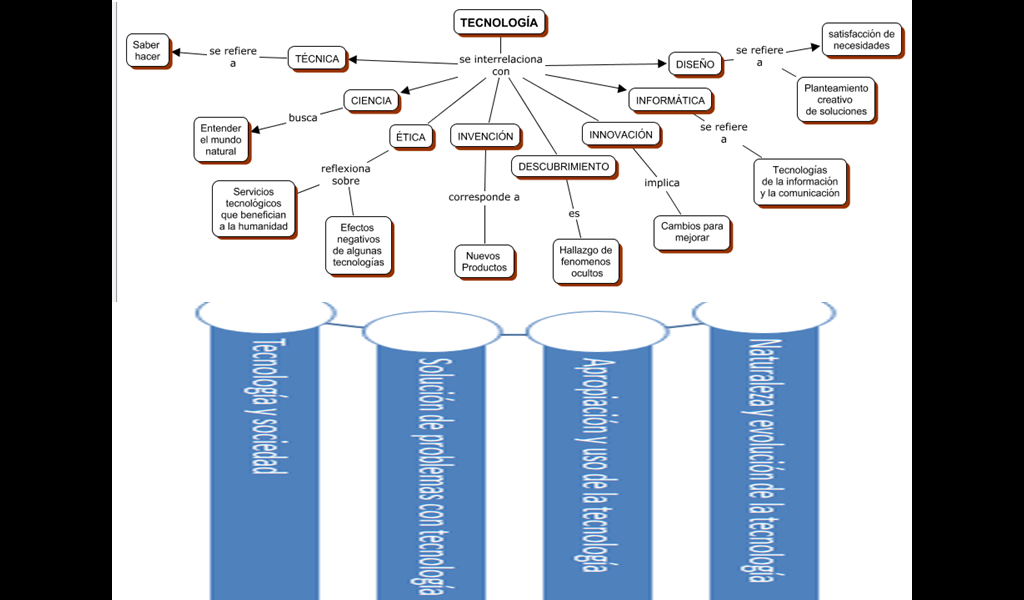 Figura 1. Relación de la tecnología con otras disciplinasLos componentes enunciados en las orientaciones del MEN, se constituyen en desafíos que la tecnología propone a la educación y que aparecen enumerados a continuación.  Estos retos se logran a partir de las competencias propuestas. (Figura 2)- Mantener e incrementar el interés de los estudiantes a través de procesos flexibles y creativos.- Reconocer la naturaleza del saber tecnológico como solución a los problemas que contribuyen a la transformación del entorno.- Reflexionar sobre las relaciones entre la tecnología y la sociedad en donde se permita  la comprensión, la participación y la deliberación.- Permitir la vivencia de actividades relacionadas con la naturaleza del conocimiento tecnológico, lo mismo que con la generación, la apropiación y el uso de tecnologías.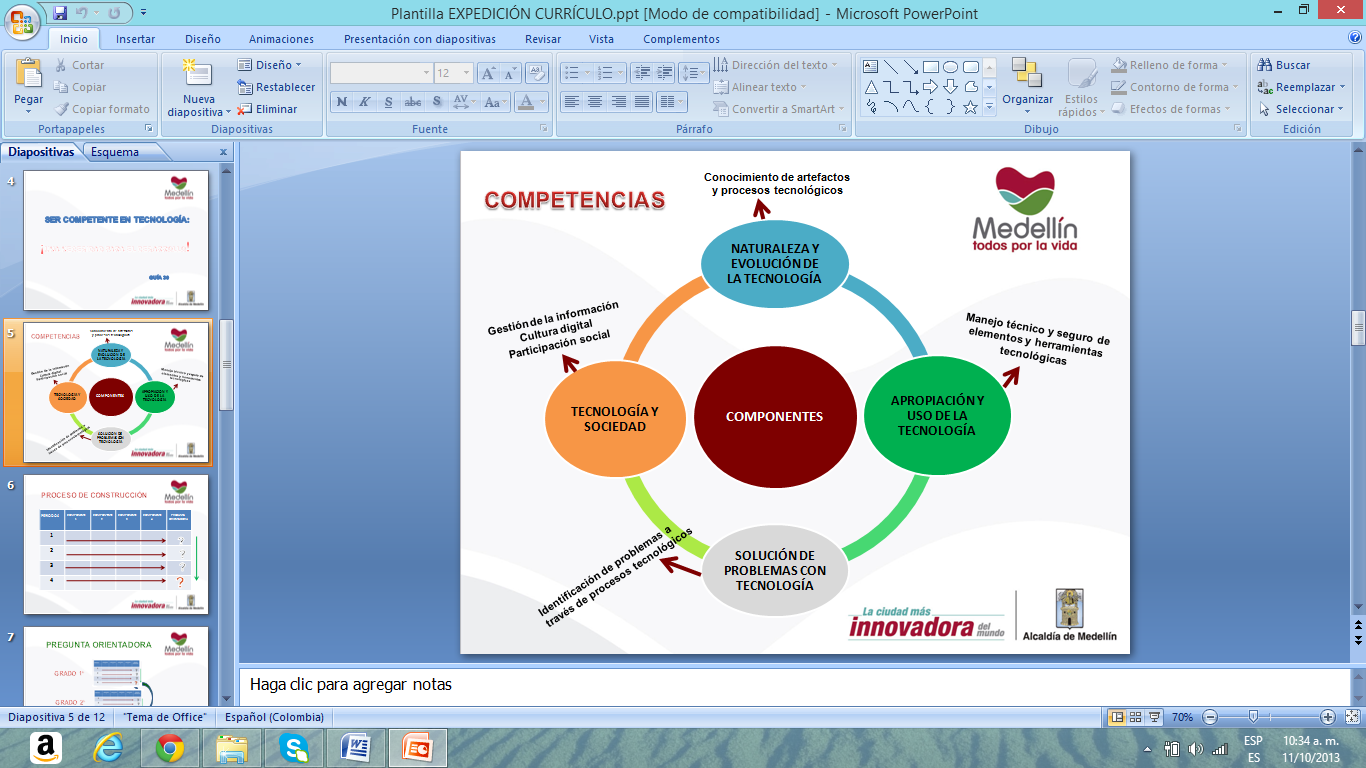 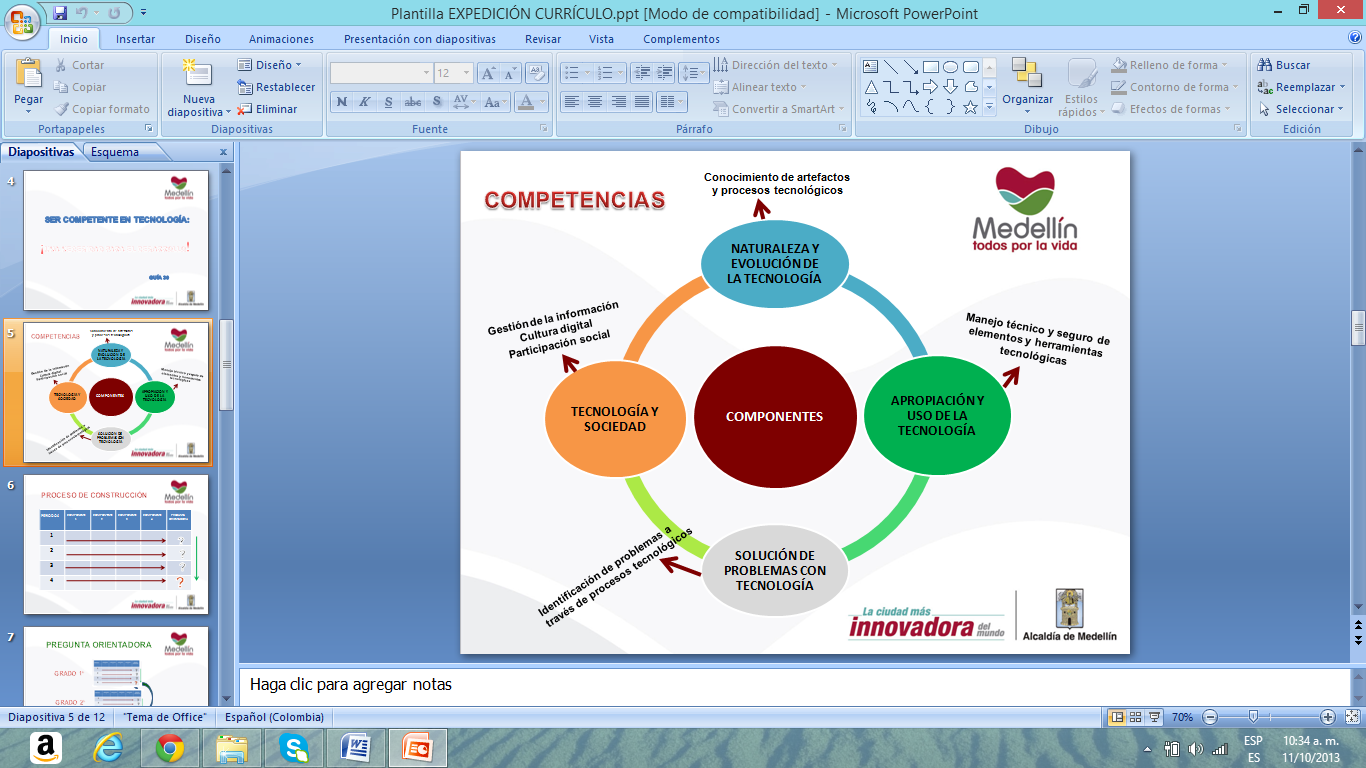 Figura 2. Componentes y competencias.Fundamentos pedagógico-didácticos¿Cómo enseñar?La tecnología se plantea como una dimensión transversal en el plan de estudios, lo que implica la integración constante con otras áreas del conocimiento, para este fin se utilizan talleres de integración, consultas, indagación en el entorno, observaciones directas, trabajos en grupo, socialización de experiencias, desarrollo de proyectos, aportes de los estudiantes, explicación del docente, diseño de portafolios y uso de herramientas informáticas, entre otros. Respondiendo a la pregunta ¿cómo enseñar? se sugieren algunas estrategias que pueden ayudar a la construcción  de conocimientos, a generar nuevos ambientes de aprendizaje que transformen las aulas tradicionales, que integren recursos y herramientas propias de la era digital, que potencien la innovación y la investigación y que permitan una  visión práctica e integradora de los mismos.Trabajo por proyectosA través de esta metodología los estudiantes responden a interrogantes que le dan sentido a su aprendizaje, les permite re-significar su contexto y enfrentarse a situaciones reales. Los proyectos colaborativos, proyectos cooperativos y aprendizaje basados en problemas (ABP) son una muestra de ello. En este sentido las TIC apoyan la comunicación con otros (conferencias, correos) y facilitan software para el trabajo en equipo.El trabajo por proyectos permite la experimentación, contribuye a la construcción de conocimientos integrados, motiva la creatividad y crea condiciones de aprendizaje significativo con capacidad para resolver problemas.Lúdico-pedagógicoA través de la lúdica se desarrollan habilidades y destrezas que permiten a niños y jóvenes ser innovadores, creativas, soñadoras, reflexivas y con autonomía escolar. El proceso lúdico se enriquece con las TIC y estas a su vez fortalecen en el estudiante la ciudadanía digital, al reconocer que el uso de internet y de las herramientas tecnológicas e informáticas ofrecen muchas alternativas pedagógicas y requieren de un uso ético, legal y responsable. Trabajo de campoLos estudiantes llevan a cabo tareas o proyectos que tienen que ver con su contexto, o donde este es simulado mediante actividades enfocadas a la solución de problemas. Esta metodología permite reconstruir escenarios que pueden ser analizados por los estudiantes.Las situaciones del entorno relacionadas con la tecnología son fuentes de reflexión y aprendizaje muy valiosas para identificar sus efectos en el mejoramiento o el deterioro de la calidad de vida de los miembros de la comunidad. Ferias de la ciencia y la tecnologíaSon una estrategia que permite el encuentro y divulgación de proyectos escolares convirtiéndose en un escenario para estimular y compartir la creatividad de nuestras nuevas generaciones. (MEN, 2008)Ambientes de aprendizaje basados en TICAunque los ambientes de aprendizaje tradicionales no sean sustituidos, ahora son complementados, diversificados y enriquecidos con nuevas propuestas que permiten la adaptación a la sociedad de la información. Por ello se habla tanto de nuevos ambientes educativos como del impacto que tienen las TIC en los escenarios tradicionales. Entre los unos y los otros existe todo un abanico de posibilidades de recursos de aprendizaje, comunicación educativa, organización de espacios y accesibilidad que deben ser considerados, sobre todo en una proyección de futuro(Salinas, 2004).¿Cómo evaluar?La evaluación busca hacer seguimiento al proceso de aprendizaje del estudiante con todos los elementos que participan en él y a verificar el nivel de desempeño en las competencias. Por ello el docente debe seleccionar las técnicas y los instrumentos que garanticen su eficacia y objetividad (Tabla 1). Se sugieren:Tabla 1. Técnicas e instrumentos de evaluaciónCultura de emprendimientoLa cultura del emprendimiento tiene  como finalidad  prepara  a los niños y jóvenes  para el campo laboral dándoles herramientas  que les permitan crear empresa. Se enseña a través  de talleres prácticos  que les permiten a los estudiantes ser creativos  e innovadores Se  evalúa  a través de resultados y evidencias  como  explosiones, evaluación  y seguimiento al trabajo Palabras como contenidos, objetivos, logros, indicadores, competencias y estándarescurriculares ¿son opuestas entre sí o son complementarias?Los contenidos, además de satisfacer la necesidad de saber algo que no se conocía,deben permitir el desarrollo de la comprensión, el análisis crítico, la imaginación, lacreatividad, pero también son la base para entender y apropiarse de unos valores odesarrollar unas habilidades y unas destrezasLos objetivos permiten identificar lo que se desea enseñar y lo que se quiere aprender.Los objetivos son necesarios pero hay que saber formularlos para evitar la manipulacióndel pensamiento. De no emplearlos, no podría tampoco emprenderse un proyecto, un plano un programa, puesto que no sería posible saber, como punto de partida, qué es lo quese desea alcanzar.Los logros. Es la materialización de los avances que se consideran deseables, valiosos,necesarios, buenos en los procesos de desarrollo de los alumnos. Comprenden losconocimientos, las habilidades, los comportamientos, las actitudes y demás capacidadesque deben alcanzar los alumnos de un nivel o grado en un área determinada en suproceso de formación. Cuando un alumno alcanza un logro, éste nos muestra el estadode desarrollo en el que se encuentra dicho alumno, en relación con el aspecto o áreaobservada. Los logros, que también podrían denominarse alcances, avances, conquistas,son eso: Alcances sobre los contenidos a través del conocimiento.Las competencias se definen en términos de “las capacidades con que un sujeto cuentapara…” o como “la capacidad que tiene el sujeto para saber hacer…” La competencia esla capacidad de hacer uso de lo aprendido de manera adecuada y creativa en la soluciónde problemas y en la construcción de situaciones nuevas en un contexto con sentido. Elnivel de desarrollo de las mismas, sólo se perciben a través de desempeños, de acciones,sea en el campo social, cognitivo, cultural, estético o físico. Por consiguiente, al evaluaren competencias básicas, se mira el “saber puesto en acción” el “saber hacer”; es decir,se miran las operaciones que los estudiantes, con el saber adquirido, pueden efectuarfrente a determinadas tareas.Estándares básicos de competencias. Son formulaciones claras, precisas y breves,expresadas en una estructura común a todas las disciplinas o áreas, de manera que todoslos integrantes de la comunidad educativa los entienda. Estas formulaciones sonelaboradas de manera rigurosa, con formulaciones universales, que describenconocimientos y habilidades que los estudiantes deben lograr. Los estándares sonobservables, evaluables y medibles.Son referentes de lo que un estudiante debe estar en capacidad de saber y saber hacer."Son niveles básicos de competencia (saber y saber hacer) que los estudiantes debenalcanzar en determinada área y en determinado conjunto de grados”Los estándares se construyen sobre lo básico y fundamental, es decir, sobre lo que todoestudiante, independientemente de su género, condiciones sociales o culturales debedesarrollar para desenvolverse adecuada y creativamente en su medio social, cultural ylaboral¿Para qué sirven los estándares?Enviar señales claras a estudiantes, maestros, padres y madres de familia y a laopinión pública sobre las exigencias de calidad de toda la labor educativa.Precisar los niveles de calidad de la educación a los que tienen derecho todos losniños y niñas de todas las regiones del país.Con ellos la sociedad puede exigir a los docentes, directivos y funcionarios delsistema educativo, su compromiso decidido para que los estudiantes puedanalcanzarlos y superarlos.Los estándares desempeñan también un papel auxiliar pero muy significativo en lapromoción de la equidad y la igualdad de oportunidades.Orientar el diseño de currículos de acuerdo con los PEI, que lleven a las personas einstituciones a alcanzar o superar los niveles señalados por los estándares.Influir en la orientación y mejoramiento de la formación inicial y continuada de losdocentes.Impulsar la calidad de materiales, textos y otros apoyos educativos producidos porlos sectores oficial y privado.Los logros, que también podrían denominarse alcances, avances, conquistas, son eso:Alcances sobre los contenidos a través del conocimiento. La puesta en práctica de loscontenidos conseguidos a través del conocimiento da lugar a expresarlos mediante sudominio práctico con mayor, aceptable o menor destreza o habilidad. Visto así, lacompetencia equivale por tanto al grado de habilidades y destrezas para la puesta enpráctica de unos contenidos conseguidos a través del conocimiento. Los estándares sontambién contenidos (que no solamente datos o informaciones) conseguidos (o logrados)través del conocimiento, es decir, los estándares son también logros en tanto referentesbásicos y universales de lo que se debe aprender.Es necesario decir que los indicadores son comunes y aplicables a todos los anteriores.Los indicadores como señales o indicios de que se consiguió algo permiten evaluar conmayor precisión.Indicador de Desempeño: La competencia se evalúa por el desempeño: este permiteevidenciar el saber, el saber hacer y el saber actuar.Indicador de Desempeño: Se refiere al DOMINIO que tiene el estudiante con el logroalcanzado y se asocia con las actuaciones de los estudiantes.MARCO LEGAL El referente legal de la incorporación y el uso de las tecnologías en educación en Colombia están delimitados por:El artículo 67 de la Constitución Política y la Ley 115 de 1994, en el artículo 5 en el cual se plantean los fines de la educación. Ley 115: artículo 23. En el cual se plantea la Tecnología e Informática como una de las áreas obligatorias y fundamentales.Las instituciones de educación formal gozan de autonomía para organizar su currículo y construir e implementar el modelo pedagógico, dentro de los lineamientos que establece el Ministerio de Educación Nacional (MEN, 2008). Para el área de Tecnología e Informática específicamente, el MEN ha diseñado orientaciones generales, que son criterios de dominio público que determinan unos referentes de calidad con los cuales las instituciones pueden elaborar el currículo y el plan de estudios.El gobierno nacional se ha comprometido con un Plan Nacional de Tecnologías de Información y Comunicación 2008 – 2019 (Pntic, 2008) utilizándolo como un plan sombrilla dentro del cual se desarrollan los distintos planes que tienen las entidades del estado en materia de TIC, buscando así que al final del año 2019 todos los colombianos hagan un uso eficiente de ellas, aumentando la competitividad del país. Este Pntic establece que “Las políticas de uso y aplicación de las TIC en lo referente a la educación en el país cubren las áreas de gestión de infraestructura, gestión de contenidos y gestión de recurso humano, maestros y estudiantes”, e incluye ocho ejes de trabajo, entre los cuales se encuentra la educación como uno de sus cuatro ejes verticales, pues lo considera requisito indispensable para alcanzar estos objetivos propuestos.De igual forma, y como una manera de caminar hacia estos grandes objetivos propuestos por Colombia hacia un desarrollo de su población, se definió hacia el año 2006 el Plan Nacional Decenal de Educación 2006-2016, (Pnde - MEN, 2006). Este plan trabaja entonces para que las TIC se integren al proceso pedagógico de los docentes y los estudiantes, a los procesos de mejoramiento de las instituciones educativas y, en general, a la vida cotidiana de la comunidad educativa del país.El Plan Nacional Decenal de Educación  (MEN, 2006), expresa que “más allá y tal como lo plantean sus metas ante estos objetivos es necesario que las instituciones se comprometan a desarrollar currículos basados en la investigación que incluyan el uso transversal de las TIC, así como que esas mismas estructuras curriculares sean flexibles y pertinentes, articuladas al desarrollo de las capacidades de aprender a ser, aprender a aprender y aprender a hacer y sin olvidar la incorporación de las competencias laborales dentro del currículo, en todos los niveles de educación, en búsqueda de la formación integral del individuo”.Cultura de emprendimientoEl Congreso de la república, mediante la Ley No. 1014 de 2006 ha dispuesto una serie de Artículos para reglamentar la cátedra de emprendimiento en las instituciones educativas del País, entre ellos: Artículo 2°. Objeto de la ley. La presente ley tiene por objeto: a) Promover el espíritu emprendedor en todos los estamentos educativos del país, en el cual se propenda y trabaje conjuntamente sobre los principios y valores que establece la constitución y lo establecido en la presente ley; b) Crear un vínculo del sistema educativo y sistema productivo nacional mediante la formación, en competencias básicas, competencias laborales, competencias ciudadanas y empresariales, a través de una cátedra trasversal de emprendimiento; entendiéndose como tal, la acción formativa desarrollada en la totalidad de los programas de una institución educativa en los niveles de básica primaria, básica secundaria y educación media, a fin de desarrollar la cultura de emprendimiento. Además presenta una serie de definiciones, en su artículo primero:a) Cultura: Conjunto de valores, creencias, ideologías, hábitos, costumbres y normas, que comparten los individuos en la organización y que surgen de la relación social, los cuales generan patrones de comportamiento colectivo que establece una identidad entre sus miembros y los diferencia de otra organización. b) Emprendedor: Es una persona con capacidad de innovar; entendida esta como la capacidad de generar bienes y servicios de una forma creativa, metódica, ética, responsable y efectiva. c) Emprendimiento: Una manera de pensar y actuar orientada hacia la creación de riqueza. Es una forma de pensar, razonar y actuar, enfocada en las oportunidades, diseñadas con visión global y llevada a cabo mediante un liderazgo equilibrado y la gestión de una amenaza calculada, su resultado es la creación de un valor que beneficia a la empresa, la economía y la sociedad. d) Empresarial: Despliegue de la capacidad creativa de la persona sobre la realidad que le rodea. Es la capacidad que posee todo ser humano para percibir e interrelacionarse con su entorno, mediando para ello las competencias empresariales. e) Formación para el emprendimiento. La formación para el emprendimiento busca el desarrollo de la cultura del emprendimiento con acciones que apuntan entre otros, la formación en competencias básicas, competencias laborales, competencias ciudadanas y competencias empresariales dentro de un sistema educativo formal e integración con el sector productivo. f) Planes de Negocios. Es un documento escrito que define claramente los objetivos de un negocio y describe los métodos que van a emplearse para alcanzar los objetivos. La educación debe incorporar, en su formación teórica y práctica, lo más avanzado de la ciencia y la técnica, para que el educando este en capacidad de generar empresa, adaptarse a las nuevas tecnologías, el avance de la ciencia, el mundo de los mercados globalizados, actuando como emprendedor desde su puesto de trabajoEn los principios generales dados en el art. 3, plantea: a) Formación integral en aspectos y valores como desarrollo del ser humano y su comunidad, autoestima, autonomía, sentido de pertenencia a la comunidad, trabajo en equipo, solidaridad, asociatividad y desarrollo del gusto por la innovación y estímulo a la investigación y aprendizaje permanente. b) Fortalecimiento de procesos de trabajo asociativo y en equipo en torno a proyectos productivos con responsabilidad social. c) Reconocimiento de la conciencia, el derecho y la responsabilidad del desarrollo de las personas como individuos integrantes de una comunidad. d) Apoyo a procesos de emprendimiento sostenibles desde la perspectiva social, cultural, ambiental y regional. En el art. 4 sobre las obligaciones del Estado, dice en cuanto al sistema educativo: 1- Promover en todas las entidades educativas formales y no formales, el vínculo entre el sistema educativo y en el sistema productivo para estimular la eficiencia y la calidad de los servicios de capacitación. En el capítulo III sobre el fomento a la cultura del emprendimiento dice: Artículo 12. Objetivos específicos de la formación para el emprendimiento. Son objetivos específicos de la formación para el emprendimiento: Lograr el desarrollo de personas integrales en sus aspectos personales, cívicos, sociales y como seres productivos.b) Contribuir al mejoramiento de las capacidades, habilidades y destrezas en las personas, que le permitan emprender iniciativas para la generación de ingresos por cuenta propia. c) Promover alternativas que permitan el acercamiento de las instituciones educativas al mundo productivo. d) Fomentar la cultura de la cooperación y el ahorro así como orientar sobre las distintas formas de asociatividad.En el art. 13 se establece la obligatoriedad del área: Artículo 13. Enseñanza obligatoria. En todos los establecimientos oficiales o privados que ofrezcan educación formal, es obligatorio en los niveles de la educación básica primara, básica secundaria y educación media, cumplir con: 1. Definición de un área específica de formación para el emprendimiento y la generación de empresa, la cual debe incorporarse al currículo y desarrollarse a través de todo el plan de estudios. 2. Transmitir en todos los niveles escolares conocimiento, formar actitud favorable al emprendimiento, innovación, la creatividad y desarrollar competencias para generar empresa. 3. Diseñar y divulgar módulos específicos sobre temas empresariales denominados “Cátedra Empresarial” que constituyan un soporte fundamental de los programas educativos de la enseñanza de la Educación básica primaria, secundaria y educación media, con el fin de capacitar al estudiante en el desarrollo de capacidades emprendedoras para generar empresas con visión clara de su entorno que le permita asumir retos y responsabilidades. Promover actividades como ferias empresariales, foros, seminarios, macro-ruedas de negocios, curos y demás actividades de negocios, concursos y demás  actividades orientadas a la promoción de la cultura para el emprendimiento de acuerdo a los parámetros establecidos en esta ley y con el apoyo de las Asociaciones de Padres de Familia. Parágrafo. Para cumplir con lo establecido en este artículo, las entidades educativas de educación básica primaria, básica secundaria y media acreditadas ante el Ministerio de educación Nacional, deberán armonizar los proyectos educativos Institucionales (PEI), pertinentes de acuerdo con lo establecido en la ley General de Educación 115.LEY 1014 DE 2006 Reglamentada parcialmente por el Decreto Nacional 1192 de 2009 Artículo 1°. Definicionesa) Cultura: Conjunto de valores, creencias, ideologías, hábitos, costumbres y normas, que comparten los individuos en la organización y que surgen de la interrelación social, los cuales generan patrones de comportamiento colectivos que establece una identidad entre sus miembros y los identifica de otra organización;b) Emprendedor: Es una persona con capacidad de innovar; entendida esta como la capacidad de generar bienes y servicios de una forma creativa, metódica, ética, responsable y efectiva;c) Emprendimiento: Una manera de pensar y actuar orientada hacia la creación de riqueza. Es una forma de pensar, razonar y actuar centrada en las oportunidades, planteada con visión global y llevada a cabo mediante un liderazgo equilibrado y la gestión de un riesgo calculado, su resultado es la creación de valor que beneficia a la empresa, la economía y la sociedad;d) Empresarialidad: Despliegue de la capacidad creativa de la persona sobre la realidad que le rodea. Es la capacidad que posee todo ser humano para percibir e interrelacionarse con su entorno, mediando para ello las competencias empresariales;e) Formación para el emprendimiento. La formación para el emprendimiento busca el desarrollo de la cultura del emprendimiento con acciones que buscan entre otros la formación en competencias básicas, competencias laborales, competencias ciudadanas y competencias empresariales dentro del sistema educativo formal y no formal y su articulación con el sector productivo;f) Planes de Negocios. Es un documento escrito que define claramente los objetivos de un negocio y describe los métodos que van a emplearse para alcanzar los objetivos.La educación debe incorporar, en su formación teórica y práctica, lo más avanzado de la ciencia y de la técnica, para que el estudiante esté en capacidad de crear su propia empresa, adaptarse a las nuevas tecnologías y al avance de la ciencia, de igual manera debe actuar como emprendedor desde su puesto de trabajo.EDUCACIÓN INCLUSIVA Y ATENCIÓN A LA DIVERSIDAD. La educación inclusiva significa atender con calidad y equidad a las necesidades comunes y específicas que presentan los estudiantes. Para lograrlo se necesita contar con estrategias organizativas que ofrezcan respuestas eficaces para abordar la diversidad.  Concepciones éticas que permitan considerar la inclusión como un asunto de derechos y de valores y unas estrategias de enseñanza flexibles e innovadoras que permitan una educación personalizada reflejada en el reconocimiento de estilos de aprendizaje y capacidades entre los estudiantes y, en consonancia, la oferta de diferentes alternativas de acceso al conocimiento y a la evaluación de las competencias, así como el asumir de manera natural, que los estudiantes van a alcanzar diferentes niveles de desarrollo de las mismas. Nuestra institución educativa, entiende la educación inclusiva, desde su planteamiento, como una apuesta incansable que busca garantizar el derecho a la educación de todos los niños, jóvenes y adultos, brindando igualdad de oportunidades sin ninguna clase de discriminación e independientemente de su origen, condición física, social, emocional, personal o cognitiva, y la posibilidad de participación de todos con equidad.Es así, como a partir de la conceptualización de estudiantes con Necesidades Educativas Especiales (NEE) que hace referencia a aquellas personas con capacidades excepcionales, o con alguna discapacidad de orden sensorial, neurológico, cognitivo, comunicativo, psicológico o físico-motriz, y que puede expresarse en diferentes etapas del aprendizaje, se considera pertinente y necesario estructurar procesos educativos que atiendan a la diversidad desde las potencialidades y las dificultades para acceder al aprendizaje, minimizando las barreras a las que se puedan enfrentar los estudiantes. Por lo tanto, lo que se pretende desde el área es que los estudiantes, sin importar su condición particular o su capacidad, puedan tener un aprendizaje significativo de acuerdo a necesidades, características individuales de aprendizaje y a los diferentes niveles de competencia de cada uno; no solo a los que presentan una situación de discapacidad o capacidad o talento excepcional sino a todos nuestros estudiantes. Según  lo expresado, consideramos que nuestro plan de área favorece la educación inclusiva desde la atención a la diversidad, porque: Cumple y se acoge a la legislación que fundamenta  la educación inclusiva, la cual es:Constitución Política de ColombiaLey General de Educación ley 115 de 1994Ley 324 de 1996- Normas a favor de la población sordaLey 361 de 1997-  Por la cual se establecen mecanismos de integración social de las personas con limitación y se dictan otras disposiciones.Decreto 2082 de 1996 –reglamenta la atención educativa para personas con limitaciones o con capacidades o talentos excepcionales Resolución 2565 de 2003- Por la cual se establecen parámetros y criterios para la prestación del servicio educativo a la población con necesidades educativas especiales.Ley 1098 de 2006 –Código de infancia y adolescenciaLey 1346 de 2009 – convención de los derechos de las personas con discapacidadDecreto 366 de 2009 reglamenta la organización del servicio de apoyo pedagógico para la atención de los estudiantes con discapacidad y con capacidades o con talentos excepcionales en el marco de la educación inclusiva.Ley 1618 de 2013 –estatutaria.   Establecen las disposiciones para garantizar el pleno ejercicio de los derechos de las personas con discapacidadLey 1752 de 2015-   Por medio de la cual se modifica la ley 1482 de 2011, para sancionar penalmente la discriminación contra las personas con discapacidad.Acuerdo 21 de 2005 –institucionaliza la UAI en SEMAcuerdo 23 de 2005 –institucionaliza la atención educativa a la población con talentos excepcionales.Acuerdo 039 reglamentado por decreto 1390 de 2012 –programa institución Guillermo Vélez Vélez.Presenta una planeación adoptada del Programa Todos a Aprender (PTA), la cual además, incluye estrategias y metodologías desde el área teniendo en cuenta los principios del diseño universal de aprendizaje –DUA-, los cuales, proporcionan medios para la creación de estrategias, materiales, evaluaciones y herramientas que hagan posible alcanzar y enseñar a los estudiantes con diversas necesidades.  Estos principios se describen de la siguiente manera, buscando atender a la diversidad existente en el aula de clases:       Proporcionar  diferentes maneras de representación: Proporcionar opciones para la percepciónProporcionar alternativas para personalizar el despliegue de la información utilizando diversos medios para brindar la información.Proporcionar alternativas para la información auditiva. Proporcionar alternativas para la información visual. Organizadores, gráficos, dibujos, entre otros.Proporcionar opciones para el idioma y los símbolosAlternativas para definir vocabularios y símbolos. Escribir glosario, usar diccionario, aclara vocabulario.Alternativas para aclarar  sintaxis y estructura. Trabajo formal en este tema, dónde se realza específicamente estos aspectos.Alternativas para decodificar  textos y la notación matemática. Reconocer textos, signos matemáticos.Alternativas para promover el entendimiento interlingüístico.Alternativas para ilustrar conceptos clave de manera no lingüística Apoyarse con gestualidad, corporalidad, olfato, gusto, tacto.Proporcionar opciones para la comprensiónProporcionar o activar el conocimiento de base reconociendo el conocimiento previo del estudiante.Alternativas para resaltar  aspectos críticos, grandes ideas y relaciones. Hacer mapas semánticos para que el tema le sea significativo al estudiante.Alternativas para guiar el procesamiento de información. Se elabora un paso a paso que permita al estudiante procesar cada elemento informativo.Alternativas para apoyar  memoria y transferencia.  Proporcionar múltiples maneras de expresión y acción:Proporcionar opciones de actividad físicaProporcionar vías de respuesta diferentes. Pueden expresar lo que entienden de distintas maneras: Orales, escritas, visuales, gráficas, otras.Proporcionar vías diversas para interactuar con materiales. Proporcionar alternativas para acceder a diferentes herramientas y tecnologías de soporte. Proporcionar opciones para las  habilidades expresivas y la fluidezFavorecer preferencias de medios de comunicación donde tengan esta opción todos los estudiantes.Proporcionar  herramientas adecuadas para la composición  y resolución de problemas. estableciendo apoyos para modelar el proceso para que el estudiante pueda resolver los problemas que emergen y pueda construir soluciones alternativasProporcionar vías para enmarcar la práctica y su ejecución. Proporcionar opciones para funciones de ejecuciónAlternativas para guiar el establecimiento de metas efectivasAlternativas para apoyar la planeación y el desarrollo estratégico donde el docente tiene en cuenta la barreras que encuentra el estudiante con anterioridad a que aparezcanAlternativas para facilitar el manejo de la información y los recursos. Alternativas para mejorar las capacidades para el monitoreo de progresos ayudando a que el estudiante vaya tomando conciencia de lo que logra y lo que está en proceso de lograr para que se monitoree el mismo.      Proporcionar diferentes maneras de comprometerse: Proporcionar opciones para centrar la atención y  el interésAlternativas para incrementar las preferencias individuales y la autonomía. Alternativas para realzar la relevancia, validez y autenticidadAlternativas para reducir amenazas y  distracciones. Proporcionar opciones para el esfuerzo sostenido y persistenciaAlternativas para realzar la mejor parte de las metas y de los objetivos estableciendo la manera en que se hace visible el alcance de los logros por parte del estudianteAlternativas para variar el nivel de los retos y apoyos. Alternativas para fomentar la colaboración y la comunicación. Alternativas para incrementar retroalimentación orientada hacia el dominio. Proporcionar opciones para la autorregulaciónAlternativas que sirvan como guía para el establecimiento personal de metas y expectativas. Alternativas para apoyar las habilidades y estrategias de afrontamiento. Alternativas para el desarrollo de la auto-evaluación y  reflexión  Desarrollo de auto evaluación y  reflexión. El indicador de desempeño permite identificar y valorar el estado en que se encuentra el estudiante con referencia al alcance de la competencia; sin embargo,  se vela porque estos sean lo suficientemente generales o globales de manera tal que cualquier estudiante, independiente de sus características de aprendizaje, pueda evidenciar su “nivel” de aprendizajes basados en los desempeños (superior, alto, básico, bajo) establecidos por el sistema institucional de evaluación escolar (SIEE).Desarrolla los aprendizajes a través de situaciones problemas o problematizadoras de la propia disciplina o de otros campos que sean conocidos y estén en el entorno de los estudiantes, sin importar sus características, buscando así una educación integral de manera coherente con el modelo pedagógico de la institución.MALLAS CURRICULARES INDICADORES DE DESEMPEÑO POR CICLOS Y GRADOSCICLO 1 CICLO 2CICLO 3CICLO 4CICLO 5MALLAS CURRICULARES E INDICADORES DE LA CULTURA DE EMPRENDIMIENTOCICLO 1CICLO 2CICLO 3CICLO 4CICLO 5PLANES DE APOYO ACADÉMICO El decreto 1290 de 2009 determina en su artículo 4, numeral 4, que las instituciones educativas adoptaran las acciones de seguimiento para el mejoramiento de los desempeños de los estudiantes durante el  año escolar. Nuestro sistema institucional de evaluación escolar establece que las áreas deberán implementar diferentes estrategias didácticas y pedagógicas de apoyo para superar las debilidades del aprendizaje. Entre ellas las siguientes:Se harán actividades de apoyo permanentemente durante el transcurso de cada uno de los cuatro periodos escolares del año lectivo a los estudiantes que presenten dificultades en su proceso académico.  Los   planes de mejoramiento deberán atender  a las necesidades particulares del grupo y del educando, permitiendo identificar los avances y los aspectos donde se presentan mayores debilidades. se realizarán durante el transcurso de la séptima semana de cada uno de los cuatro periodos del año escolar, llamados individuales y grupales a padres de familia y a estudiantes para informarlos sobre la situación y pactar compromisos que fortalezcan el proceso de enseñanza-aprendizaje, y de esta forma disminuir la perdida de las áreas y mejorar el rendimiento académico del colegio. De ello,  quedará constancia en acta que los docentes realizarán en formato institucional, y  que entregarán al finalizar cada periodo en la secretaría de la I.E, donde deben quedar las firmas de recibido, nombres de los estudiantes, las áreas, el grupo, las fechas de entrega y las actividades asignadas.Se revisará permanentemente la efectividad de las estrategias de refuerzo, con el fin de que éstas sean pertinentes y motivadoras para superar las dificultadesREFERENTES BIBLIOGRÁFICOSÁspera, S. (2009). Técnicas e Instrumentos de evaluación. Tomado de http://www.slideshare.net/saspera/tcnicas-e-instrumentos-de-evaluacin-presentation. Consultado en septiembre de 2013.Jiménez, Y. (2011). Propuesta de un modelo para la evaluación integral del proceso enseñanza-aprendizaje acorde con la educación basada en competencias. Revista de Investigación Educativa 13, julio-diciembre.Ministerio de Educación Nacional (2008). Guía Nº 30. Orientaciones generales para la educación en tecnología. Bogotá: Ministerio de Educación Nacional.República de Colombia. (2006) Plan Decenal de Educación 2006-2016. Recuperado de (http://www.plandecenal.edu.co/html/1726/w3-channel.html). Consultado en agosto de 2013.República de Colombia. (2008) Plan Nacional de Tecnologías de Información y las Comunicaciones. Recuperado de (http://www.colombiaplantic.org.co/medios/docs/PLAN_TIC_COLOMBIA.pdf). Consultado en agosto de 2013.República de Colombia. (1994). Decreto 1860 de 1994. Bogotá: Congreso de la República Recuperado de http://www.mineducacion.gov.co/1621/articles-86240_archivo_pdf.pdfRepública de Colombia. (1994). Ley 115 de 1994. Bogotá: Congreso de la República. Recuperado de http://www.secretariasenado.gov.co/senado/basedoc/ley/1994/ley_0115_1994.htmlRepública de Colombia. (2009) Ley de Ciencia, tecnología e Innovación. Bogotá: Congreso de la República. Recuperado de http://www.colciencias.gov.co/sites/default/files/upload/documents/ley1286-2009.pdf. Consultado en agosto de 2013.República de Colombia (2009). Decreto 1.290 de 2009. Bogotá: Congreso de la República.Salinas, J. (2004). Cambios metodológicos con las TIC. Estrategias didácticas y entornos virtuales de enseñanza-aprendizaje. Bordón, 56 (3-4), 469-481Roberto Ramírez Bravo, “La pedagogía crítica: una manera ética de generar procesos educativos”, Folios, Nº 28, Segundo semestre de 2008, Universidad Pedagógica Nacional, Bogotá, p. 109Expedición currículo, Medellín construye un sueño. Documento No. 12. El Plan de Área de tecnología e informática. 2014.Guía programa de educación inclusiva con calidad. Construyendo capacidad institucional para la atención a la diversidad. Pág. 10. 2008 ANEXO 1: TRANSVERSALIZACIÓN DE LA MEDIA TÉCNICA AL ÁREATRANSVERSALIZACIÓN EDUCACIÓN ECONÓMICA Y FINANCIERATECNOLOGÍA E INFORMÁTICATECNOLOGÍA E INFORMÁTICATECNOLOGÍA E INFORMÁTICAGRADOSINT.  HORARIA SEMANALDOCENTE 1º - 2º - 3º1 HORADOCENTE DE CADA GRADO4º           1 HORALINA MARCELA RINCÓN 5º1 HORAALBA YANETH GIRALDO6º2 HORASLEIDY JHOANA VARELA7º2 HORASMATIAS PALACIOS8º Y 9º2 HORASJUAN CARLOS BUITRAGO10º Y 11º1 HORAMIRYAM SOSAEMPRENDIMIENTOEMPRENDIMIENTOEMPRENDIMIENTOGRADOSINT.  HORARIA SEMANALDOCENTE1º - 2º - 3º                    1 HORADOCENTE DE CADA GRADO4°1 HORALINA MARCELA RINCÓN5°1 HORAALBA YANETH GIRALDO6°1 HORALEIDY JHOANA VARELA7°1 HORAMATIAS PALACIOS8º Y 9º1 HORAJUAN CARLOS BUITRAGO10º Y 11º1 HORAMIRYAM SOSATÉCNICAINSTRUMENTOProcedimiento mediante el cual se cual se llevará a cabo la evaluaciónMedio a través del cual se  obtendrá la informaciónTécnicas de observación Permiten evaluar los procesos de aprendizaje en el momento que se producen. Esta técnica ayuda a identificar los conocimientos, las habilidades, las actitudes y los valores que poseen los alumnos y cómo los utilizan en una situación determinada.- Guía de observación.- Registro anecdótico.- Diario de clase.- Diario de trabajo.- Escala de actitudes.Técnicas de desempeñoSon aquellas que requieren que el alumno responda o realice una actividad, que demuestre su aprendizaje en una determinada situación. Involucran la integración de conocimientos, habilidades, actitudes y valores puesta en juego para el logro de los aprendizajes esperados y el desarrollo de competencias.- Organizadores gráficos, cuadros sinópticos, mapas conceptuales y mentales.- Desarrollo de proyectos.- Portafolios de evidencias.- Rúbrica.- Lista de cotejo.Técnicas de interrogatorio Es útil para valorar la comprensión, apropiación, interpretación, explicación y formulación de argumentos de diferentes contenidos.- Pruebas tipo Saber.- Ensayos.COMPETENCIAS: Conocimientos e artefactos y procesos tecnológicos, manejo técnico y seguro de elementos y herramientas tecnológicas, identificación de problemas a través de procesos tecnológicos, gestión de la información, cultura digital, Participación social.COMPETENCIAS: Conocimientos e artefactos y procesos tecnológicos, manejo técnico y seguro de elementos y herramientas tecnológicas, identificación de problemas a través de procesos tecnológicos, gestión de la información, cultura digital, Participación social.COMPETENCIAS: Conocimientos e artefactos y procesos tecnológicos, manejo técnico y seguro de elementos y herramientas tecnológicas, identificación de problemas a través de procesos tecnológicos, gestión de la información, cultura digital, Participación social.COMPETENCIAS: Conocimientos e artefactos y procesos tecnológicos, manejo técnico y seguro de elementos y herramientas tecnológicas, identificación de problemas a través de procesos tecnológicos, gestión de la información, cultura digital, Participación social.COMPETENCIAS: Conocimientos e artefactos y procesos tecnológicos, manejo técnico y seguro de elementos y herramientas tecnológicas, identificación de problemas a través de procesos tecnológicos, gestión de la información, cultura digital, Participación social.COMPETENCIAS: Conocimientos e artefactos y procesos tecnológicos, manejo técnico y seguro de elementos y herramientas tecnológicas, identificación de problemas a través de procesos tecnológicos, gestión de la información, cultura digital, Participación social.COMPETENCIAS: Conocimientos e artefactos y procesos tecnológicos, manejo técnico y seguro de elementos y herramientas tecnológicas, identificación de problemas a través de procesos tecnológicos, gestión de la información, cultura digital, Participación social.COMPETENCIAS: Conocimientos e artefactos y procesos tecnológicos, manejo técnico y seguro de elementos y herramientas tecnológicas, identificación de problemas a través de procesos tecnológicos, gestión de la información, cultura digital, Participación social.COMPETENCIAS: Conocimientos e artefactos y procesos tecnológicos, manejo técnico y seguro de elementos y herramientas tecnológicas, identificación de problemas a través de procesos tecnológicos, gestión de la información, cultura digital, Participación social.CICLOIPERIODOMATRIZ DE REFERENCIAMATRIZ DE REFERENCIADBA ASOCIADO(DEL CICLO COMPRENDIDO)RELACIONADOS CON LOS DBA, MATRIZ DE REFERENCIA, EBC, LINEAMIENTOS CURRICULARES Y/O REFERENTES DE CADA ÁREA.RELACIONADOS CON LOS DBA, MATRIZ DE REFERENCIA, EBC, LINEAMIENTOS CURRICULARES Y/O REFERENTES DE CADA ÁREA.RELACIONADOS CON LOS DBA, MATRIZ DE REFERENCIA, EBC, LINEAMIENTOS CURRICULARES Y/O REFERENTES DE CADA ÁREA.RELACIONADOS CON LOS DBA, MATRIZ DE REFERENCIA, EBC, LINEAMIENTOS CURRICULARES Y/O REFERENTES DE CADA ÁREA.CICLOIPERIODOCOMPONENTES.APRENDIZAJES ESPERADOS DBA ASOCIADO(DEL CICLO COMPRENDIDO)TEMÁTICASSABERCONCEPTUALSABER PROCEDIMENTALSABER ACTITUDINALObjetivos grado primero:Reconocer y describir la importancia de algunos artefactos en el desarrollo de actividades cotidianas en mi entorno y en el de mis antepasados.Reconocer productos tecnológicos del entorno cotidiano y utilizarlos en forma segura y apropiada.Reconocer y mencionar productos tecnológicos que contribuyen a la solución de problemas de la vida cotidiana.Explorar mi entorno cotidiano y diferenciar elementos naturales de artefactos elaborados con la intención de mejorar las condiciones de vida.Objetivos grado segundoReconocer y describir la importancia de algunos artefactos en el desarrollo de actividades cotidianas en mi entorno y en el de mis antepasados.Reconocer productos tecnológicos del entorno cotidiano y utilizarlos en forma segura y apropiada.Reconocer y mencionar productos tecnológicos que contribuyen a la solución de problemas de la vida cotidiana.Explorar mi entorno cotidiano y diferenciar elementos naturales de artefactos elaborados con la intención de mejorar las condiciones de vida.Objetivos grado terceroReconocer y describir la importancia de algunos artefactos en el desarrollo de actividades cotidianas en mi entorno y en el de mis antepasados.Reconocer productos tecnológicos del entorno cotidiano y utilizarlos en forma segura y apropiada.Reconocer y mencionar productos tecnológicos que contribuyen a la solución de problemas de la vida cotidiana.Explorar mi entorno cotidiano y diferenciar elementos naturales de artefactos elaborados con la intención de mejorar las condiciones de vida.Objetivos grado primero:Reconocer y describir la importancia de algunos artefactos en el desarrollo de actividades cotidianas en mi entorno y en el de mis antepasados.Reconocer productos tecnológicos del entorno cotidiano y utilizarlos en forma segura y apropiada.Reconocer y mencionar productos tecnológicos que contribuyen a la solución de problemas de la vida cotidiana.Explorar mi entorno cotidiano y diferenciar elementos naturales de artefactos elaborados con la intención de mejorar las condiciones de vida.Objetivos grado segundoReconocer y describir la importancia de algunos artefactos en el desarrollo de actividades cotidianas en mi entorno y en el de mis antepasados.Reconocer productos tecnológicos del entorno cotidiano y utilizarlos en forma segura y apropiada.Reconocer y mencionar productos tecnológicos que contribuyen a la solución de problemas de la vida cotidiana.Explorar mi entorno cotidiano y diferenciar elementos naturales de artefactos elaborados con la intención de mejorar las condiciones de vida.Objetivos grado terceroReconocer y describir la importancia de algunos artefactos en el desarrollo de actividades cotidianas en mi entorno y en el de mis antepasados.Reconocer productos tecnológicos del entorno cotidiano y utilizarlos en forma segura y apropiada.Reconocer y mencionar productos tecnológicos que contribuyen a la solución de problemas de la vida cotidiana.Explorar mi entorno cotidiano y diferenciar elementos naturales de artefactos elaborados con la intención de mejorar las condiciones de vida.Objetivos grado primero:Reconocer y describir la importancia de algunos artefactos en el desarrollo de actividades cotidianas en mi entorno y en el de mis antepasados.Reconocer productos tecnológicos del entorno cotidiano y utilizarlos en forma segura y apropiada.Reconocer y mencionar productos tecnológicos que contribuyen a la solución de problemas de la vida cotidiana.Explorar mi entorno cotidiano y diferenciar elementos naturales de artefactos elaborados con la intención de mejorar las condiciones de vida.Objetivos grado segundoReconocer y describir la importancia de algunos artefactos en el desarrollo de actividades cotidianas en mi entorno y en el de mis antepasados.Reconocer productos tecnológicos del entorno cotidiano y utilizarlos en forma segura y apropiada.Reconocer y mencionar productos tecnológicos que contribuyen a la solución de problemas de la vida cotidiana.Explorar mi entorno cotidiano y diferenciar elementos naturales de artefactos elaborados con la intención de mejorar las condiciones de vida.Objetivos grado terceroReconocer y describir la importancia de algunos artefactos en el desarrollo de actividades cotidianas en mi entorno y en el de mis antepasados.Reconocer productos tecnológicos del entorno cotidiano y utilizarlos en forma segura y apropiada.Reconocer y mencionar productos tecnológicos que contribuyen a la solución de problemas de la vida cotidiana.Explorar mi entorno cotidiano y diferenciar elementos naturales de artefactos elaborados con la intención de mejorar las condiciones de vida.Objetivos grado primero:Reconocer y describir la importancia de algunos artefactos en el desarrollo de actividades cotidianas en mi entorno y en el de mis antepasados.Reconocer productos tecnológicos del entorno cotidiano y utilizarlos en forma segura y apropiada.Reconocer y mencionar productos tecnológicos que contribuyen a la solución de problemas de la vida cotidiana.Explorar mi entorno cotidiano y diferenciar elementos naturales de artefactos elaborados con la intención de mejorar las condiciones de vida.Objetivos grado segundoReconocer y describir la importancia de algunos artefactos en el desarrollo de actividades cotidianas en mi entorno y en el de mis antepasados.Reconocer productos tecnológicos del entorno cotidiano y utilizarlos en forma segura y apropiada.Reconocer y mencionar productos tecnológicos que contribuyen a la solución de problemas de la vida cotidiana.Explorar mi entorno cotidiano y diferenciar elementos naturales de artefactos elaborados con la intención de mejorar las condiciones de vida.Objetivos grado terceroReconocer y describir la importancia de algunos artefactos en el desarrollo de actividades cotidianas en mi entorno y en el de mis antepasados.Reconocer productos tecnológicos del entorno cotidiano y utilizarlos en forma segura y apropiada.Reconocer y mencionar productos tecnológicos que contribuyen a la solución de problemas de la vida cotidiana.Explorar mi entorno cotidiano y diferenciar elementos naturales de artefactos elaborados con la intención de mejorar las condiciones de vida.Objetivos grado primero:Reconocer y describir la importancia de algunos artefactos en el desarrollo de actividades cotidianas en mi entorno y en el de mis antepasados.Reconocer productos tecnológicos del entorno cotidiano y utilizarlos en forma segura y apropiada.Reconocer y mencionar productos tecnológicos que contribuyen a la solución de problemas de la vida cotidiana.Explorar mi entorno cotidiano y diferenciar elementos naturales de artefactos elaborados con la intención de mejorar las condiciones de vida.Objetivos grado segundoReconocer y describir la importancia de algunos artefactos en el desarrollo de actividades cotidianas en mi entorno y en el de mis antepasados.Reconocer productos tecnológicos del entorno cotidiano y utilizarlos en forma segura y apropiada.Reconocer y mencionar productos tecnológicos que contribuyen a la solución de problemas de la vida cotidiana.Explorar mi entorno cotidiano y diferenciar elementos naturales de artefactos elaborados con la intención de mejorar las condiciones de vida.Objetivos grado terceroReconocer y describir la importancia de algunos artefactos en el desarrollo de actividades cotidianas en mi entorno y en el de mis antepasados.Reconocer productos tecnológicos del entorno cotidiano y utilizarlos en forma segura y apropiada.Reconocer y mencionar productos tecnológicos que contribuyen a la solución de problemas de la vida cotidiana.Explorar mi entorno cotidiano y diferenciar elementos naturales de artefactos elaborados con la intención de mejorar las condiciones de vida.Objetivos grado primero:Reconocer y describir la importancia de algunos artefactos en el desarrollo de actividades cotidianas en mi entorno y en el de mis antepasados.Reconocer productos tecnológicos del entorno cotidiano y utilizarlos en forma segura y apropiada.Reconocer y mencionar productos tecnológicos que contribuyen a la solución de problemas de la vida cotidiana.Explorar mi entorno cotidiano y diferenciar elementos naturales de artefactos elaborados con la intención de mejorar las condiciones de vida.Objetivos grado segundoReconocer y describir la importancia de algunos artefactos en el desarrollo de actividades cotidianas en mi entorno y en el de mis antepasados.Reconocer productos tecnológicos del entorno cotidiano y utilizarlos en forma segura y apropiada.Reconocer y mencionar productos tecnológicos que contribuyen a la solución de problemas de la vida cotidiana.Explorar mi entorno cotidiano y diferenciar elementos naturales de artefactos elaborados con la intención de mejorar las condiciones de vida.Objetivos grado terceroReconocer y describir la importancia de algunos artefactos en el desarrollo de actividades cotidianas en mi entorno y en el de mis antepasados.Reconocer productos tecnológicos del entorno cotidiano y utilizarlos en forma segura y apropiada.Reconocer y mencionar productos tecnológicos que contribuyen a la solución de problemas de la vida cotidiana.Explorar mi entorno cotidiano y diferenciar elementos naturales de artefactos elaborados con la intención de mejorar las condiciones de vida.Objetivos grado primero:Reconocer y describir la importancia de algunos artefactos en el desarrollo de actividades cotidianas en mi entorno y en el de mis antepasados.Reconocer productos tecnológicos del entorno cotidiano y utilizarlos en forma segura y apropiada.Reconocer y mencionar productos tecnológicos que contribuyen a la solución de problemas de la vida cotidiana.Explorar mi entorno cotidiano y diferenciar elementos naturales de artefactos elaborados con la intención de mejorar las condiciones de vida.Objetivos grado segundoReconocer y describir la importancia de algunos artefactos en el desarrollo de actividades cotidianas en mi entorno y en el de mis antepasados.Reconocer productos tecnológicos del entorno cotidiano y utilizarlos en forma segura y apropiada.Reconocer y mencionar productos tecnológicos que contribuyen a la solución de problemas de la vida cotidiana.Explorar mi entorno cotidiano y diferenciar elementos naturales de artefactos elaborados con la intención de mejorar las condiciones de vida.Objetivos grado terceroReconocer y describir la importancia de algunos artefactos en el desarrollo de actividades cotidianas en mi entorno y en el de mis antepasados.Reconocer productos tecnológicos del entorno cotidiano y utilizarlos en forma segura y apropiada.Reconocer y mencionar productos tecnológicos que contribuyen a la solución de problemas de la vida cotidiana.Explorar mi entorno cotidiano y diferenciar elementos naturales de artefactos elaborados con la intención de mejorar las condiciones de vida.Objetivos grado primero:Reconocer y describir la importancia de algunos artefactos en el desarrollo de actividades cotidianas en mi entorno y en el de mis antepasados.Reconocer productos tecnológicos del entorno cotidiano y utilizarlos en forma segura y apropiada.Reconocer y mencionar productos tecnológicos que contribuyen a la solución de problemas de la vida cotidiana.Explorar mi entorno cotidiano y diferenciar elementos naturales de artefactos elaborados con la intención de mejorar las condiciones de vida.Objetivos grado segundoReconocer y describir la importancia de algunos artefactos en el desarrollo de actividades cotidianas en mi entorno y en el de mis antepasados.Reconocer productos tecnológicos del entorno cotidiano y utilizarlos en forma segura y apropiada.Reconocer y mencionar productos tecnológicos que contribuyen a la solución de problemas de la vida cotidiana.Explorar mi entorno cotidiano y diferenciar elementos naturales de artefactos elaborados con la intención de mejorar las condiciones de vida.Objetivos grado terceroReconocer y describir la importancia de algunos artefactos en el desarrollo de actividades cotidianas en mi entorno y en el de mis antepasados.Reconocer productos tecnológicos del entorno cotidiano y utilizarlos en forma segura y apropiada.Reconocer y mencionar productos tecnológicos que contribuyen a la solución de problemas de la vida cotidiana.Explorar mi entorno cotidiano y diferenciar elementos naturales de artefactos elaborados con la intención de mejorar las condiciones de vida.Objetivos grado primero:Reconocer y describir la importancia de algunos artefactos en el desarrollo de actividades cotidianas en mi entorno y en el de mis antepasados.Reconocer productos tecnológicos del entorno cotidiano y utilizarlos en forma segura y apropiada.Reconocer y mencionar productos tecnológicos que contribuyen a la solución de problemas de la vida cotidiana.Explorar mi entorno cotidiano y diferenciar elementos naturales de artefactos elaborados con la intención de mejorar las condiciones de vida.Objetivos grado segundoReconocer y describir la importancia de algunos artefactos en el desarrollo de actividades cotidianas en mi entorno y en el de mis antepasados.Reconocer productos tecnológicos del entorno cotidiano y utilizarlos en forma segura y apropiada.Reconocer y mencionar productos tecnológicos que contribuyen a la solución de problemas de la vida cotidiana.Explorar mi entorno cotidiano y diferenciar elementos naturales de artefactos elaborados con la intención de mejorar las condiciones de vida.Objetivos grado terceroReconocer y describir la importancia de algunos artefactos en el desarrollo de actividades cotidianas en mi entorno y en el de mis antepasados.Reconocer productos tecnológicos del entorno cotidiano y utilizarlos en forma segura y apropiada.Reconocer y mencionar productos tecnológicos que contribuyen a la solución de problemas de la vida cotidiana.Explorar mi entorno cotidiano y diferenciar elementos naturales de artefactos elaborados con la intención de mejorar las condiciones de vida.Grado1°1El computador.Recursos de mi entorno.Reconocimiento de recursos naturales dl entorno.Indagación de los recursos naturales y sus servicios.Disfruta del uso de la computadora como herramienta de aprendizajeGrado1°2Instrumentos que facilitan mis actividades diarias.Partes del computadorHerramientas escolares, deportivas y de alimentación.Partes de computador: monitor, CPU, teclado, mouse.Practica demostraciones de juegos recientes que lo conducen a desarrollar habilidades y destrezas.Disfruta del uso de la computadora como herramienta de aprendizaje.Grado1°3La computadora.Materiales tecnológicos de uso casero.Encendido y apagado de computador.Reconoce los diferentes materiales tecnológicos Practica juegos que  conducen a desarrollar habilidades y destrezas.Utiliza diferentes materiales tecnológicos. Disfruta del uso de la computadora como herramienta de aprendizaje.Grado1°4El escritorio de Windows.Normas de seguridad en el uso de artefactos tecnológicosIdentifica los programas de Windows.Identifica las diferentes normas para el uso de artefactos tecnológicos.Búsqueda y utilización de documentos y programas dentro de Windows.Practica normas de seguridad.Disfruta del uso de la computadora como herramienta de aprendizaje.Valora los beneficios que le prestan los diferentes artefactos tecnológicos.Grado2° 1Herramientas y maquinas que facilitan el trabajo.El computador y sus partes.Identifica herramientas agrícolas, artesanales y caseras.Reconoce las partes del computador.Indagación de diversas herramientas agrícolas, artesanales y caseras.Elaboración de las partes de un computador utilizando diferentes elementos que ofrece el medio.Disfrute de la elaboración de artesanías.Interioriza conceptos y los aplica en su entorno.Valora la creatividad.Grado2° 2Medios de transporte.Indica la importancia del nacimiento y transformación de los diversos medios de transporte.Realiza diversas lecturas sobre la transformación de los medios de transporte.Construye de forma creativa diferentes medios de transporte.Valora los diferentes medios de transporte que facilitan su desplazamiento.Grado2° 3Audiovisuales.Reconoce los diferentes medios de comunicación audio visual.Expone aprendizajes adquiridos de los diferentes medios de educación audiovisual.Valora los beneficios que le brindan los medios de educación audiovisual,Grado2° 4Programas del computador.Identifica  programas de Windows.Busca  y utiliza de documentos y programas dentro de Windows.Disfruta del uso de la computadora como herramienta de aprendizaje.Grado 3º1La magia de la energíaEl computador.Diferencia las fuentes y clases  de energía.Identifico la computadora como artefacto tecnológico para la información y la comunicación,  Clasifica las fuentes de energía. Utiliza la computadora en diferentes actividades.Fortalece el trabajo colaborativo mejorando la interacción, el respeto y la tolerancia.Grado 3º2Ingenio audiovisual.La computadora.Identificación de diferentes medios audiovisuales.Descripción del mecanismo de funcionamiento de los medios audiovisuales. Disfruta del uso de la computadora como herramienta de aprendizaje.Grado 3º3De lo domestico a la fabricaGraficadores.Identifica la importancia de algunos artefactos y productos utilizados en la vida cotidiana para determinar la procedencia, y su procedimiento de fabricación.Identifica diferentes programas que le permiten diseñar y graficar.Utiliza herramientas de información y comunicación para describir las características y el funcionamiento de algunos artefactos y productos tecnológicos.Utiliza diferentes programas que le permiten diseñar y graficar.Disfruta del uso de la computadora como herramienta de aprendizaje.Valora el conocimiento adquiridoGrado 3º4La internet.Reconoce   la internet como nuevo medio de comunicación.Practica  juegos que conducen a desarrollar habilidades y destrezas.Propone acciones que preservan el ambiente, para incluirlas en sus diseños tecnológicos..INDICADORES DE DESEMPEÑOINDICADORES DE DESEMPEÑOINDICADORES DE DESEMPEÑOINDICADORES DE DESEMPEÑOINDICADORES DE DESEMPEÑOINDICADORES DE DESEMPEÑOGRADO PRIMEROGRADO PRIMEROGRADO PRIMEROGRADO PRIMEROGRADO PRIMEROGRADO PRIMEROCÓDIGOINDICADOR DE DESEMPEÑODESEMPEÑO SUPERIORDESEMPEÑO ALTODESEMPEÑO BÁSICODESEMPEÑO BAJOValora los beneficios que brindan los recursos naturales.Valora exitosamente los beneficios que brindan los recursos naturales.Valora con claridad los beneficios que brindan los recursos naturales.Valora con limitación los beneficios que brindan los recursos naturales.Valora con dificultad los beneficios que brindan los recursos naturales.Identifica diferentes instrumentos que facilitan las actividades que desarrolla en su cotidianidad incluyendo el uso de la computadora.Identifica exitosamente diferentes instrumentos que facilitan las actividades que desarrolla en su cotidianidad incluyendo el uso de la computadora.Identifica con claridad diferentes instrumentos que facilitan las actividades que desarrolla en su cotidianidad incluyendo el uso de la computadora.Identifica con limitación diferentes instrumentos que facilitan las actividades que desarrolla en su cotidianidad incluyendo el uso de la computadora.Identifica con limitación diferentes instrumentos que facilitan las actividades que desarrolla en su cotidianidad incluyendo el uso de la computadora.Reconoce diferentes elementos tecnológicos que puede utilizar frecuentemente en su hogar.Reconoce exitosamente diferentes elementos tecnológicos que puede utilizar frecuentemente en su hogar.Reconoce con claridad diferentes elementos tecnológicos que puede utilizar frecuentemente en su hogar.Reconoce con limitación diferentes elementos tecnológicos que puede utilizar frecuentemente en su hogar.Reconoce con limitación diferentes elementos tecnológicos que puede utilizar frecuentemente en su hogar.Identifica la computadora como herramienta que favorece su proceso de aprendizaje.Identifica exitosamente la computadora como herramienta que favorece su proceso de aprendizaje.Identifica con claridad  la computadora como herramienta que favorece su proceso de aprendizaje.Identifica con limitación la computadora como herramienta que favorece su proceso de aprendizaje.Identifica con limitación la computadora como herramienta que favorece su proceso de aprendizaje.GRADO SEGUNDOGRADO SEGUNDOGRADO SEGUNDOGRADO SEGUNDOGRADO SEGUNDOGRADO SEGUNDOCÓDIGOINDICADOR DE DESEMPEÑODESEMPEÑO SUPERIORDESEMPEÑO ALTODESEMPEÑO BÁSICODESEMPEÑO BAJOReconoce herramientas y maquinas que facilitan los diferentes trabajos, incluyendo la computadora.Reconoce exitosamente herramientas y maquinas que facilitan los diferentes trabajos, incluyendo la computadora.Reconoce con claridad herramientas y maquinas que facilitan los diferentes trabajos, incluyendo la computadora.Reconoce con limitación herramientas y maquinas que facilitan los diferentes trabajos, incluyendo la computadora.Reconoce con limitación herramientas y maquinas que facilitan los diferentes trabajos, incluyendo la computadora.Reconoce y valora las diferentes transformaciones de los medios de transporte a través de la historia.Reconoce y valora exitosamente las diferentes transformaciones de los medios de transporte a través de la historia.Reconoce y valora con claridad las diferentes transformaciones de los medios de transporte a través de la historia.Reconoce y valora con limitación las diferentes transformaciones de los medios de transporte a través de la historia.Reconoce y valora con limitación las diferentes transformaciones de los medios de transporte a través de la historia.Identifica y utiliza adecuadamente algunos medios audiovisuales con los que puede contar en la institución educativa y en su hogar.Identifica y utiliza exitosamente adecuadamente algunos medios audiovisuales con los que puede contar en la institución educativa y en su hogar.Identifica y utiliza con claridad adecuadamente algunos medios audiovisuales con los que puede contar en la institución educativa y en su hogar.Identifica y utiliza con limitación adecuadamente algunos medios audiovisuales con los que puede contar en la institución educativa y en su hogar.Identifica y utiliza con limitación adecuadamente algunos medios audiovisuales con los que puede contar en la institución educativa y en su hogar.Reconoce y valora el uso de la computadora como medio que favorece su aprendizaje.Reconoce y valora exitosamente el uso de la computadora como medio que favorece su aprendizaje.Reconoce y valora con claridad el uso de la computadora como medio que favorece su aprendizaje.Reconoce y valora con limitación el uso de la computadora como medio que favorece su aprendizaje.Reconoce y valora con limitación el uso de la computadora como medio que favorece su aprendizaje.GRADO TERCEROGRADO TERCEROGRADO TERCEROGRADO TERCEROGRADO TERCEROGRADO TERCEROCÓDIGOINDICADOR DE DESEMPEÑODESEMPEÑO SUPERIORDESEMPEÑO ALTODESEMPEÑO BÁSICODESEMPEÑO BAJOReconoce la importancia y funcionamiento de herramientas y maquinas utilizadas en el desarrollo de la tecnología energética.Reconoce exitosamente la importancia y funcionamiento de herramientas y maquinas utilizadas en el desarrollo de la tecnología energética.Reconoce con claridad la importancia y funcionamiento de herramientas y maquinas utilizadas en el desarrollo de la tecnología energética.Reconoce con limitación la importancia y funcionamiento de herramientas y maquinas utilizadas en el desarrollo de la tecnología energética.Reconoce con limitación la importancia y funcionamiento de herramientas y maquinas utilizadas en el desarrollo de la tecnología energética.Describe el mecanismo de funcionamiento de los medios audiovisuales y reconoce el computador y sus diferentes partes.Describe exitosamente el mecanismo de funcionamiento de los medios audiovisuales y reconoce el computador y sus diferentes partes.Describe con claridad el mecanismo de funcionamiento de los medios audiovisuales y reconoce el computador y sus diferentes partes.Describe con limitación el mecanismo de funcionamiento de los medios audiovisuales y reconoce el computador y sus diferentes partes.Describe con limitación el mecanismo de funcionamiento de los medios audiovisuales y reconoce el computador y sus diferentes partes.Reconoce la evolución e identifica el proceso de la fabricación en cadena.Reconoce exitosamente la evolución e identifica el proceso de la fabricación en cadena.Reconoce con claridad la evolución e identifica el proceso de la fabricación en cadena.Reconoce con limitación la evolución e identifica el proceso de la fabricación en cadena.Reconoce con limitación la evolución e identifica el proceso de la fabricación en cadena.Reconoce y valora la internet como un nuevo medio de comunicación, que permite observar el mundo desde diferentes ópticas.Reconoce y valora exitosamente la internet como un nuevo medio de comunicación, que permite observar el mundo desde diferentes ópticas.Reconoce y valora con claridad la internet como un nuevo medio de comunicación, que permite observar el mundo desde diferentes ópticas.Reconoce y valora con limitación la internet como un nuevo medio de comunicación, que permite observar el mundo desde diferentes ópticas.Reconoce y valora con limitación la internet como un nuevo medio de comunicación, que permite observar el mundo desde diferentes ópticas.COMPETENCIAS: Conocimiento de artefactos y procesos tecnológicos. , Manejo técnico y seguro de elementos y herramientas tecnológicas.  Identificación de problemas a través de procesos tecnológicos. Gestión de la información. Cultura digital. Participación social.COMPETENCIAS: Conocimiento de artefactos y procesos tecnológicos. , Manejo técnico y seguro de elementos y herramientas tecnológicas.  Identificación de problemas a través de procesos tecnológicos. Gestión de la información. Cultura digital. Participación social.COMPETENCIAS: Conocimiento de artefactos y procesos tecnológicos. , Manejo técnico y seguro de elementos y herramientas tecnológicas.  Identificación de problemas a través de procesos tecnológicos. Gestión de la información. Cultura digital. Participación social.COMPETENCIAS: Conocimiento de artefactos y procesos tecnológicos. , Manejo técnico y seguro de elementos y herramientas tecnológicas.  Identificación de problemas a través de procesos tecnológicos. Gestión de la información. Cultura digital. Participación social.COMPETENCIAS: Conocimiento de artefactos y procesos tecnológicos. , Manejo técnico y seguro de elementos y herramientas tecnológicas.  Identificación de problemas a través de procesos tecnológicos. Gestión de la información. Cultura digital. Participación social.COMPETENCIAS: Conocimiento de artefactos y procesos tecnológicos. , Manejo técnico y seguro de elementos y herramientas tecnológicas.  Identificación de problemas a través de procesos tecnológicos. Gestión de la información. Cultura digital. Participación social.COMPETENCIAS: Conocimiento de artefactos y procesos tecnológicos. , Manejo técnico y seguro de elementos y herramientas tecnológicas.  Identificación de problemas a través de procesos tecnológicos. Gestión de la información. Cultura digital. Participación social.COMPETENCIAS: Conocimiento de artefactos y procesos tecnológicos. , Manejo técnico y seguro de elementos y herramientas tecnológicas.  Identificación de problemas a través de procesos tecnológicos. Gestión de la información. Cultura digital. Participación social.COMPETENCIAS: Conocimiento de artefactos y procesos tecnológicos. , Manejo técnico y seguro de elementos y herramientas tecnológicas.  Identificación de problemas a través de procesos tecnológicos. Gestión de la información. Cultura digital. Participación social.CICLOIIPERIODOMATRIZ DE REFERENCIAMATRIZ DE REFERENCIADBA ASOCIADO(DEL CICLO COMPRENDIDO)RELACIONADOS CON LOS DBA, MATRIZ DE REFERENCIA, EBC, LINEAMIENTOS CURRICULARES Y/O REFERENTES DE CADA ÁREA.RELACIONADOS CON LOS DBA, MATRIZ DE REFERENCIA, EBC, LINEAMIENTOS CURRICULARES Y/O REFERENTES DE CADA ÁREA.RELACIONADOS CON LOS DBA, MATRIZ DE REFERENCIA, EBC, LINEAMIENTOS CURRICULARES Y/O REFERENTES DE CADA ÁREA.RELACIONADOS CON LOS DBA, MATRIZ DE REFERENCIA, EBC, LINEAMIENTOS CURRICULARES Y/O REFERENTES DE CADA ÁREA.CICLOIIPERIODOCOMPONENTES.APRENDIZAJES ESPERADOS DBA ASOCIADO(DEL CICLO COMPRENDIDO)TEMÁTICAS SABERCONCEPTUALSABER PROCEDIMENTALSABER ACTITUDINALObjetivos grado cuarto:Reconocer artefactos creados por el hombre para satisfacer sus necesidades y relacionarlos con los procesos de producción y con los recursos naturales involucrados.Reconocer características del funcionamiento de algunos productos tecnológicos del entorno y utilizarlos en forma segura.Identificar y comparar ventajas y desventajas en la utilización de artefactos y procesos tecnológicos en la solución de problemas de la vida cotidiana.Identificar y mencionar situaciones en las que se evidencian los efectos sociales y ambientales, producto de la utilización de procesos y artefactos de la tecnología.Objetivos grado quinto:Reconozco artefactos creados por el hombre para satisfacer sus necesidades, los relaciono con los procesos de producción y con los recursos naturales involucrados.Reconozco características del funcionamiento de algunos productos tecnológicos de mi entorno y los utilizo en forma segura.Identifico y comparo ventajas y desventajas en la utilización de artefactos y procesos tecnológicos en la solución de problemas de la vida cotidiana.Identifico y menciono situaciones en las que se evidencian los efectos sociales y ambientales, producto de la utilización de procesos y artefactos de la tecnología.Objetivos grado cuarto:Reconocer artefactos creados por el hombre para satisfacer sus necesidades y relacionarlos con los procesos de producción y con los recursos naturales involucrados.Reconocer características del funcionamiento de algunos productos tecnológicos del entorno y utilizarlos en forma segura.Identificar y comparar ventajas y desventajas en la utilización de artefactos y procesos tecnológicos en la solución de problemas de la vida cotidiana.Identificar y mencionar situaciones en las que se evidencian los efectos sociales y ambientales, producto de la utilización de procesos y artefactos de la tecnología.Objetivos grado quinto:Reconozco artefactos creados por el hombre para satisfacer sus necesidades, los relaciono con los procesos de producción y con los recursos naturales involucrados.Reconozco características del funcionamiento de algunos productos tecnológicos de mi entorno y los utilizo en forma segura.Identifico y comparo ventajas y desventajas en la utilización de artefactos y procesos tecnológicos en la solución de problemas de la vida cotidiana.Identifico y menciono situaciones en las que se evidencian los efectos sociales y ambientales, producto de la utilización de procesos y artefactos de la tecnología.Objetivos grado cuarto:Reconocer artefactos creados por el hombre para satisfacer sus necesidades y relacionarlos con los procesos de producción y con los recursos naturales involucrados.Reconocer características del funcionamiento de algunos productos tecnológicos del entorno y utilizarlos en forma segura.Identificar y comparar ventajas y desventajas en la utilización de artefactos y procesos tecnológicos en la solución de problemas de la vida cotidiana.Identificar y mencionar situaciones en las que se evidencian los efectos sociales y ambientales, producto de la utilización de procesos y artefactos de la tecnología.Objetivos grado quinto:Reconozco artefactos creados por el hombre para satisfacer sus necesidades, los relaciono con los procesos de producción y con los recursos naturales involucrados.Reconozco características del funcionamiento de algunos productos tecnológicos de mi entorno y los utilizo en forma segura.Identifico y comparo ventajas y desventajas en la utilización de artefactos y procesos tecnológicos en la solución de problemas de la vida cotidiana.Identifico y menciono situaciones en las que se evidencian los efectos sociales y ambientales, producto de la utilización de procesos y artefactos de la tecnología.Objetivos grado cuarto:Reconocer artefactos creados por el hombre para satisfacer sus necesidades y relacionarlos con los procesos de producción y con los recursos naturales involucrados.Reconocer características del funcionamiento de algunos productos tecnológicos del entorno y utilizarlos en forma segura.Identificar y comparar ventajas y desventajas en la utilización de artefactos y procesos tecnológicos en la solución de problemas de la vida cotidiana.Identificar y mencionar situaciones en las que se evidencian los efectos sociales y ambientales, producto de la utilización de procesos y artefactos de la tecnología.Objetivos grado quinto:Reconozco artefactos creados por el hombre para satisfacer sus necesidades, los relaciono con los procesos de producción y con los recursos naturales involucrados.Reconozco características del funcionamiento de algunos productos tecnológicos de mi entorno y los utilizo en forma segura.Identifico y comparo ventajas y desventajas en la utilización de artefactos y procesos tecnológicos en la solución de problemas de la vida cotidiana.Identifico y menciono situaciones en las que se evidencian los efectos sociales y ambientales, producto de la utilización de procesos y artefactos de la tecnología.Objetivos grado cuarto:Reconocer artefactos creados por el hombre para satisfacer sus necesidades y relacionarlos con los procesos de producción y con los recursos naturales involucrados.Reconocer características del funcionamiento de algunos productos tecnológicos del entorno y utilizarlos en forma segura.Identificar y comparar ventajas y desventajas en la utilización de artefactos y procesos tecnológicos en la solución de problemas de la vida cotidiana.Identificar y mencionar situaciones en las que se evidencian los efectos sociales y ambientales, producto de la utilización de procesos y artefactos de la tecnología.Objetivos grado quinto:Reconozco artefactos creados por el hombre para satisfacer sus necesidades, los relaciono con los procesos de producción y con los recursos naturales involucrados.Reconozco características del funcionamiento de algunos productos tecnológicos de mi entorno y los utilizo en forma segura.Identifico y comparo ventajas y desventajas en la utilización de artefactos y procesos tecnológicos en la solución de problemas de la vida cotidiana.Identifico y menciono situaciones en las que se evidencian los efectos sociales y ambientales, producto de la utilización de procesos y artefactos de la tecnología.Objetivos grado cuarto:Reconocer artefactos creados por el hombre para satisfacer sus necesidades y relacionarlos con los procesos de producción y con los recursos naturales involucrados.Reconocer características del funcionamiento de algunos productos tecnológicos del entorno y utilizarlos en forma segura.Identificar y comparar ventajas y desventajas en la utilización de artefactos y procesos tecnológicos en la solución de problemas de la vida cotidiana.Identificar y mencionar situaciones en las que se evidencian los efectos sociales y ambientales, producto de la utilización de procesos y artefactos de la tecnología.Objetivos grado quinto:Reconozco artefactos creados por el hombre para satisfacer sus necesidades, los relaciono con los procesos de producción y con los recursos naturales involucrados.Reconozco características del funcionamiento de algunos productos tecnológicos de mi entorno y los utilizo en forma segura.Identifico y comparo ventajas y desventajas en la utilización de artefactos y procesos tecnológicos en la solución de problemas de la vida cotidiana.Identifico y menciono situaciones en las que se evidencian los efectos sociales y ambientales, producto de la utilización de procesos y artefactos de la tecnología.Objetivos grado cuarto:Reconocer artefactos creados por el hombre para satisfacer sus necesidades y relacionarlos con los procesos de producción y con los recursos naturales involucrados.Reconocer características del funcionamiento de algunos productos tecnológicos del entorno y utilizarlos en forma segura.Identificar y comparar ventajas y desventajas en la utilización de artefactos y procesos tecnológicos en la solución de problemas de la vida cotidiana.Identificar y mencionar situaciones en las que se evidencian los efectos sociales y ambientales, producto de la utilización de procesos y artefactos de la tecnología.Objetivos grado quinto:Reconozco artefactos creados por el hombre para satisfacer sus necesidades, los relaciono con los procesos de producción y con los recursos naturales involucrados.Reconozco características del funcionamiento de algunos productos tecnológicos de mi entorno y los utilizo en forma segura.Identifico y comparo ventajas y desventajas en la utilización de artefactos y procesos tecnológicos en la solución de problemas de la vida cotidiana.Identifico y menciono situaciones en las que se evidencian los efectos sociales y ambientales, producto de la utilización de procesos y artefactos de la tecnología.Objetivos grado cuarto:Reconocer artefactos creados por el hombre para satisfacer sus necesidades y relacionarlos con los procesos de producción y con los recursos naturales involucrados.Reconocer características del funcionamiento de algunos productos tecnológicos del entorno y utilizarlos en forma segura.Identificar y comparar ventajas y desventajas en la utilización de artefactos y procesos tecnológicos en la solución de problemas de la vida cotidiana.Identificar y mencionar situaciones en las que se evidencian los efectos sociales y ambientales, producto de la utilización de procesos y artefactos de la tecnología.Objetivos grado quinto:Reconozco artefactos creados por el hombre para satisfacer sus necesidades, los relaciono con los procesos de producción y con los recursos naturales involucrados.Reconozco características del funcionamiento de algunos productos tecnológicos de mi entorno y los utilizo en forma segura.Identifico y comparo ventajas y desventajas en la utilización de artefactos y procesos tecnológicos en la solución de problemas de la vida cotidiana.Identifico y menciono situaciones en las que se evidencian los efectos sociales y ambientales, producto de la utilización de procesos y artefactos de la tecnología.Objetivos grado cuarto:Reconocer artefactos creados por el hombre para satisfacer sus necesidades y relacionarlos con los procesos de producción y con los recursos naturales involucrados.Reconocer características del funcionamiento de algunos productos tecnológicos del entorno y utilizarlos en forma segura.Identificar y comparar ventajas y desventajas en la utilización de artefactos y procesos tecnológicos en la solución de problemas de la vida cotidiana.Identificar y mencionar situaciones en las que se evidencian los efectos sociales y ambientales, producto de la utilización de procesos y artefactos de la tecnología.Objetivos grado quinto:Reconozco artefactos creados por el hombre para satisfacer sus necesidades, los relaciono con los procesos de producción y con los recursos naturales involucrados.Reconozco características del funcionamiento de algunos productos tecnológicos de mi entorno y los utilizo en forma segura.Identifico y comparo ventajas y desventajas en la utilización de artefactos y procesos tecnológicos en la solución de problemas de la vida cotidiana.Identifico y menciono situaciones en las que se evidencian los efectos sociales y ambientales, producto de la utilización de procesos y artefactos de la tecnología.Grado4°1Las regiones y sus recursos. El escritorio de windowsReconocimiento y caracterización de los artefactos.Identificación de programas de Windows.Indagación de los recursos naturales y sus servicios.Búsqueda y utilización de documentos y programas dentro de Windows.Valora los beneficios que brindan los recursos naturales.Grado4°2La tecnología en las artesanías colombianasProcesador de textoIdentificación de situaciones que evidencian efectos, producto del uso de la tecnología.Elaboración de textos escritos.Conceptualización, producción y uso de materias primas.Utilización de formatos Word y seguimiento de instrucciones escritas diferenciando ideas planteadas.Disfrute de la elaboración de artesanías.Grado4°3Materiales y sus usosPrograma de office:  excelReconocimiento de los tipos y propiedades de los materialesManejo de información a partir de textos y tablas.Utilización de los materiales y su clasificación.Resuelve problemas planteados, ejecutando algoritmos matemáticos a través de Excel.Aprovechamiento de productos tecnológicos teniendo en cuenta su uso en forma segura.Genera alternativas de solución frente a problemas de ámbito experimental.Grado4°4Procesos y productos tecnológicosPowerPoint.Diferenciación de productos y procesos.Reconocimiento de PowerPoint como medio de comunicación, creación y entretenimiento.Representación de procesos y productos tecnológicos a través de dibujos, esquemas y diagramas, entre otros.Aprovechamiento de PowerPoint como medio para expresar conocimientos en forma escrita y gráfica.Participación en el desarrollo de proyectos en tecnología. Crea presentaciones en PowerPoint expresando sus ideas y sentimientos.Grado5° 1Las regiones y sus recursosEl escritorio de windows.Reconocimiento y caracterización de los artefactos.Identificación de programas de Windows.Indagación de los recursos naturales y sus servicios.Búsqueda y utilización de documentos y programas dentro de Windows.Valora los beneficios que brindan los recursos naturales.Aplicación de lo aprendido en otros contextos.Grado5° 2Maravillas del sonido Herramientas de Word.Reconocimiento de invenciones e innovaciones.Identificación del programa Word.Indagación y recorrido por diferentes artefactos tecnológicos creados por el hombre.Elaboración de documentos utilizando las herramientas de Word.Valora la contribución de los inventos al desarrollo del país.Interioriza conceptos y los aplica en su entorno.Grado5° 3Evolución Tecnológica.Estadística en Excel.Análisis de artefactos que responden a necesidades sociales. Presentación e interpretación de información en tablas.Utilización de herramientas manuales para realizar diferentes procesos.Representación de datos estadísticos en forma gráfica, empleando Excel.Tiene en cuenta costumbres y características del entorno. Modifica sus conocimientos a través de procedimientos.Grado5° 4Diseño, evolución y tendencias.Publisher y PowerPoint.Identificación de herramientas manuales de diseño.Identificación de los diferentes autodiseños de PowerPoint y Publisher.Diseño de líneas, creatividad y arte.Aprovecha los recursos que ofrecen los programas para presentar trabajos de manera adecuada y artística.Expresión en trabajos artísticos.Aplicación de loa prendido en otros contextos.INDICADORES DE DESEMPEÑOINDICADORES DE DESEMPEÑOINDICADORES DE DESEMPEÑOINDICADORES DE DESEMPEÑOINDICADORES DE DESEMPEÑOINDICADORES DE DESEMPEÑOGRADO CUARTOGRADO CUARTOGRADO CUARTOGRADO CUARTOGRADO CUARTOGRADO CUARTOCÓDIGOINDICADOR DE DESEMPEÑODESEMPEÑO SUPERIORDESEMPEÑO ALTODESEMPEÑO BÁSICODESEMPEÑO BAJOReconoce e indaga las características de los artefactos, valorando los beneficios que brindan los recursos naturales.Reconoce e indaga exitosamente las características de los artefactos, valorando los beneficios que brindan los recursos naturales.Reconoce e indaga con claridad las características de los artefactos, valorando los beneficios que brindan los recursos naturales.Reconoce e indaga con limitación las características de los artefactos, valorando los beneficios que brindan los recursos naturales.Reconoce e indaga con dificultad las características de los artefactos, valorando los beneficios que brindan los recursos naturales.Identifica programas de Windows a través de la búsqueda y utilización de los mismos, aplicando lo aprendido en otros contextos.Identifica exitosamente programas de Windows a través de la búsqueda y utilización de los mismos, aplicando lo aprendido en otros contextos.Identifica con claridad programas de Windows a través de la búsqueda y utilización de los mismos, aplicando lo aprendido en otros contextos.Identifica con limitación programas de Windows a través de la búsqueda y utilización de los mismos, aplicando lo aprendido en otros contextos.Identifica con dificultad programas de Windows a través de la búsqueda y utilización de los mismos, aplicando lo aprendido en otros contextos.Identifica y conceptualiza efectos de productos tecnológicos, disfrutando de la elaboración de artesanías.  Identifica y conceptualiza exitosamente efectos de productos tecnológicos, disfrutando de la elaboración de artesanías.  Identifica y conceptualiza con claridad efectos de productos tecnológicos, disfrutando de la elaboración de artesanías.  Identifica y conceptualiza con limitación efectos de productos tecnológicos, disfrutando de la elaboración de artesanías.  Identifica y conceptualiza con dificultad  efectos de productos tecnológicos, disfrutando de la elaboración de artesanías.  Elabora y utiliza textos en Word, aplicando lo aprendido en su entorno.Elabora y utiliza exitosamente textos en Word, aplicando lo aprendido en su entorno.Elabora y utiliza con claridad textos en Word, aplicando lo aprendido en su entorno.Elabora y utiliza con limitación textos en Word, aplicando lo aprendido en su entorno.Elabora y utiliza con dificultad textos en Word, aplicando lo aprendido en su entorno.Reconoce y utiliza los diferentes materiales para la elaboración de productos tecnológicos, teniendo en cuenta su uso en forma segura.  Reconoce y utiliza exitosamente los diferentes materiales para la elaboración de productos tecnológicos, teniendo en cuenta su uso en forma segura.  Reconoce y utiliza con claridad los diferentes materiales para la elaboración de productos tecnológicos, teniendo en cuenta su uso en forma segura.  Reconoce y utiliza con limitación  los diferentes materiales para la elaboración de productos tecnológicos, teniendo en cuenta su uso en forma segura.  Reconoce y utiliza con dificultad los diferentes materiales para la elaboración de productos tecnológicos, teniendo en cuenta su uso en forma segura.  Maneja información y resuelve problemas a través de Excel, generando alternativas de solución.Maneja exitosamente información y resuelve problemas a través de Excel, generando alternativas de solución.Maneja claridad información y resuelve problemas a través de Excel, generando alternativas de solución.Maneja con limitación información y resuelve con limitación problemas a través de Excel, generando alternativas de solución.Maneja con dificultad información y resuelve problemas a través de Excel, generando alternativas de solución.Diferencia y representa procesos, al desarrollar proyectos tecnológicos. Diferencia y representa exitosamente procesos, al desarrollar proyectos tecnológicos. Diferencia y representa con claridad procesos, al desarrollar proyectos tecnológicos. Diferencia y representa con limitación procesos, al desarrollar proyectos tecnológicos. Diferencia y representa con dificultad procesos, al desarrollar proyectos tecnológicos. Reconoce y aprovecha el programa PowerPoint para crear y expresar ideas y sentimientoReconoce y aprovecha exitosamente el programa PowerPoint para crear y expresar ideas y sentimientoReconoce y aprovecha con claridad el programa PowerPoint para crear y expresar ideas y sentimientoReconoce y aprovecha con limitación el programa PowerPoint para crear y expresar ideas y sentimientoReconoce y aprovecha con dificultad el programa PowerPoint para crear y expresar ideas y sentimientoGRADO QUINTOGRADO QUINTOGRADO QUINTOGRADO QUINTOGRADO QUINTOGRADO QUINTOCÓDIGOINDICADOR DE DESEMPEÑODESEMPEÑO SUPERIORDESEMPEÑO ALTODESEMPEÑO BÁSICODESEMPEÑO BAJOReconoce e indaga las características de los artefactos, valorando los beneficios que brindan los recursos naturales. Reconoce e indaga exitosamente las características de los artefactos, valorando los beneficios que brindan los recursos naturales. Reconoce e indaga con claridad las características de los artefactos, valorando los beneficios que brindan los recursos naturales. Reconoce e indaga con limitación las características de los artefactos, valorando los beneficios que brindan los recursos naturales. Reconoce e indaga con dificultad las características de los artefactos, valorando los beneficios que brindan los recursos naturales. Identifica programas de Windows a través de la búsqueda y utilización de los mismos, aplicando lo aprendido en otros contextos.Identifica exitosamente programas de Windows a través de la búsqueda y utilización de los mismos, aplicando lo aprendido en otros contextos.Identifica con claridad programas de Windows a través de la búsqueda y utilización de los mismos, aplicando lo aprendido en otros contextos.Identifica con limitación programas de Windows a través de la búsqueda y utilización de los mismos, aplicando lo aprendido en otros contextos.Identifica con dificultad programas de Windows a través de la búsqueda y utilización de los mismos, aplicando lo aprendido en otros contextos.Identifica y conceptualiza efectos de productos tecnológicos, disfrutando de la elaboración de artesanías. Identifica y conceptualiza exitosamente efectos de productos tecnológicos, disfrutando de la elaboración de artesanías. Identifica y conceptualiza con claridad efectos de productos tecnológicos, disfrutando de la elaboración de artesanías. Identifica y conceptualiza con limitación efectos de productos tecnológicos, disfrutando de la elaboración de artesanías. Identifica y conceptualiza con dificultad efectos de productos tecnológicos, disfrutando de la elaboración de artesanías. Elabora y utiliza textos en Word, aplicando lo aprendido en su entorno.Elabora y utiliza exitosamente textos en Word, aplicando lo aprendido en su entorno.Elabora y utiliza con claridad textos en Word, aplicando lo aprendido en su entorno.Elabora y utiliza con limitación textos en Word, aplicando lo aprendido en su entorno.Elabora y utiliza con dificultad textos en Word, aplicando lo aprendido en su entorno.Reconoce y utiliza los diferentes materiales para la elaboración de productos tecnológicos, teniendo en cuenta su uso en forma segura.  Reconoce y utiliza exitosamente los diferentes materiales para la elaboración de productos tecnológicos, teniendo en cuenta su uso en forma segura.  Reconoce y utiliza con claridad los diferentes materiales para la elaboración de productos tecnológicos, teniendo en cuenta su uso en forma segura.  Reconoce y utiliza con limitación los diferentes materiales para la elaboración de productos tecnológicos, teniendo en cuenta su uso en forma segura.  Reconoce y utiliza con dificultad los diferentes materiales para la elaboración de productos tecnológicos, teniendo en cuenta su uso en forma segura.  Maneja información y resuelve problemas a través de Excel, generando alternativas de solución.Maneja exitosamente información y resuelve problemas a través de Excel, generando alternativas de solución.Maneja con claridad información y resuelve problemas a través de Excel, generando alternativas de solución.Maneja con limitación información y resuelve problemas a través de Excel, generando alternativas de solución.Maneja con dificultad información y resuelve problemas a través de Excel, generando alternativas de solución.Diferencia y representa procesos, al desarrollar proyectos tecnológicos. Diferencia y representa exitosamente procesos, al desarrollar proyectos tecnológicos. Diferencia y representa con claridad procesos, al desarrollar proyectos tecnológicos. Diferencia y representa con limitación procesos, al desarrollar proyectos tecnológicos. Diferencia y representa con dificultad procesos, al desarrollar proyectos tecnológicos. Reconoce y aprovecha los programas PowerPoint y Publisher para crear y expresar ideas y sentimientos.Reconoce y aprovecha exitosamente los programas PowerPoint y Publisher para crear y expresar ideas y sentimientos.Reconoce y aprovecha con claridad los programas PowerPoint y Publisher para crear y expresar ideas y sentimientos.Reconoce y aprovecha con limitación los programas PowerPoint y Publisher para crear y expresar ideas y sentimientos.Reconoce y aprovecha con dificultad los programas PowerPoint y Publisher para crear y expresar ideas y sentimientos.COMPETENCIAS: Conocimiento de artefactos y procesos tecnológicos. Manejo técnico y seguro de elementos y herramientas tecnológicas. Identificación de problemas a través de procesos tecnológicos. Gestión de la información. Cultura digital. Participación social.COMPETENCIAS: Conocimiento de artefactos y procesos tecnológicos. Manejo técnico y seguro de elementos y herramientas tecnológicas. Identificación de problemas a través de procesos tecnológicos. Gestión de la información. Cultura digital. Participación social.COMPETENCIAS: Conocimiento de artefactos y procesos tecnológicos. Manejo técnico y seguro de elementos y herramientas tecnológicas. Identificación de problemas a través de procesos tecnológicos. Gestión de la información. Cultura digital. Participación social.COMPETENCIAS: Conocimiento de artefactos y procesos tecnológicos. Manejo técnico y seguro de elementos y herramientas tecnológicas. Identificación de problemas a través de procesos tecnológicos. Gestión de la información. Cultura digital. Participación social.COMPETENCIAS: Conocimiento de artefactos y procesos tecnológicos. Manejo técnico y seguro de elementos y herramientas tecnológicas. Identificación de problemas a través de procesos tecnológicos. Gestión de la información. Cultura digital. Participación social.COMPETENCIAS: Conocimiento de artefactos y procesos tecnológicos. Manejo técnico y seguro de elementos y herramientas tecnológicas. Identificación de problemas a través de procesos tecnológicos. Gestión de la información. Cultura digital. Participación social.COMPETENCIAS: Conocimiento de artefactos y procesos tecnológicos. Manejo técnico y seguro de elementos y herramientas tecnológicas. Identificación de problemas a través de procesos tecnológicos. Gestión de la información. Cultura digital. Participación social.COMPETENCIAS: Conocimiento de artefactos y procesos tecnológicos. Manejo técnico y seguro de elementos y herramientas tecnológicas. Identificación de problemas a través de procesos tecnológicos. Gestión de la información. Cultura digital. Participación social.COMPETENCIAS: Conocimiento de artefactos y procesos tecnológicos. Manejo técnico y seguro de elementos y herramientas tecnológicas. Identificación de problemas a través de procesos tecnológicos. Gestión de la información. Cultura digital. Participación social.COMPETENCIAS: Conocimiento de artefactos y procesos tecnológicos. Manejo técnico y seguro de elementos y herramientas tecnológicas. Identificación de problemas a través de procesos tecnológicos. Gestión de la información. Cultura digital. Participación social.COMPETENCIAS: Conocimiento de artefactos y procesos tecnológicos. Manejo técnico y seguro de elementos y herramientas tecnológicas. Identificación de problemas a través de procesos tecnológicos. Gestión de la información. Cultura digital. Participación social.COMPETENCIAS: Conocimiento de artefactos y procesos tecnológicos. Manejo técnico y seguro de elementos y herramientas tecnológicas. Identificación de problemas a través de procesos tecnológicos. Gestión de la información. Cultura digital. Participación social.COMPETENCIAS: Conocimiento de artefactos y procesos tecnológicos. Manejo técnico y seguro de elementos y herramientas tecnológicas. Identificación de problemas a través de procesos tecnológicos. Gestión de la información. Cultura digital. Participación social.COMPETENCIAS: Conocimiento de artefactos y procesos tecnológicos. Manejo técnico y seguro de elementos y herramientas tecnológicas. Identificación de problemas a través de procesos tecnológicos. Gestión de la información. Cultura digital. Participación social.CICLOIIIPERIODOPERIODOMATRIZ DE REFERENCIAMATRIZ DE REFERENCIAMATRIZ DE REFERENCIADBA ASOCIADO(DEL CICLO COMPRENDIDO)DBA ASOCIADO(DEL CICLO COMPRENDIDO)RELACIONADOS CON LOS DBA, MATRIZ DE REFERENCIA, EBC, LINEAMIENTOS CURRICULARES Y/O REFERENTES DE CADA ÁREA.RELACIONADOS CON LOS DBA, MATRIZ DE REFERENCIA, EBC, LINEAMIENTOS CURRICULARES Y/O REFERENTES DE CADA ÁREA.RELACIONADOS CON LOS DBA, MATRIZ DE REFERENCIA, EBC, LINEAMIENTOS CURRICULARES Y/O REFERENTES DE CADA ÁREA.RELACIONADOS CON LOS DBA, MATRIZ DE REFERENCIA, EBC, LINEAMIENTOS CURRICULARES Y/O REFERENTES DE CADA ÁREA.RELACIONADOS CON LOS DBA, MATRIZ DE REFERENCIA, EBC, LINEAMIENTOS CURRICULARES Y/O REFERENTES DE CADA ÁREA.RELACIONADOS CON LOS DBA, MATRIZ DE REFERENCIA, EBC, LINEAMIENTOS CURRICULARES Y/O REFERENTES DE CADA ÁREA.CICLOIIIPERIODOPERIODOCOMPONENTES.APRENDIZAJES ESPERADOS APRENDIZAJES ESPERADOS DBA ASOCIADO(DEL CICLO COMPRENDIDO)DBA ASOCIADO(DEL CICLO COMPRENDIDO)TEMÁTICAS SABERCONCEPTUALSABERCONCEPTUALSABER PROCEDIMENTALSABER PROCEDIMENTALSABER ACTITUDINALObjetivos grado sexto:Reconocer principios y conceptos propios de la tecnología, así como momentos de la historia que le han permitido al hombre transformar el entorno para resolver problemas y satisfacer necesidades.Relacionar el funcionamiento de algunos artefactos, productos, procesos y sistemas tecnológicos con su utilización segura.Proponer estrategias para soluciones tecnológicas a problemas en diferentes contextos.Relacionar la transformación de los recursos naturales con el desarrollo tecnológico y su impacto en el bienestar de la sociedad.Objetivos grado séptimo:Reconocer principios y conceptos propios de la tecnología, así como momentos de la historia que le han permitido al hombre transformar el entorno para resolver problemas y satisfacer necesidades.Relacionar el funcionamiento de algunos artefactos, productos, procesos y sistemas tecnológicos con su utilización segura.Proponer estrategias para soluciones tecnológicas a problemas, en diferentes contextos.Relacionar la transformación de los recursos naturales con el desarrollo tecnológico y su impacto en el bienestar de la sociedad.Objetivos grado sexto:Reconocer principios y conceptos propios de la tecnología, así como momentos de la historia que le han permitido al hombre transformar el entorno para resolver problemas y satisfacer necesidades.Relacionar el funcionamiento de algunos artefactos, productos, procesos y sistemas tecnológicos con su utilización segura.Proponer estrategias para soluciones tecnológicas a problemas en diferentes contextos.Relacionar la transformación de los recursos naturales con el desarrollo tecnológico y su impacto en el bienestar de la sociedad.Objetivos grado séptimo:Reconocer principios y conceptos propios de la tecnología, así como momentos de la historia que le han permitido al hombre transformar el entorno para resolver problemas y satisfacer necesidades.Relacionar el funcionamiento de algunos artefactos, productos, procesos y sistemas tecnológicos con su utilización segura.Proponer estrategias para soluciones tecnológicas a problemas, en diferentes contextos.Relacionar la transformación de los recursos naturales con el desarrollo tecnológico y su impacto en el bienestar de la sociedad.Objetivos grado sexto:Reconocer principios y conceptos propios de la tecnología, así como momentos de la historia que le han permitido al hombre transformar el entorno para resolver problemas y satisfacer necesidades.Relacionar el funcionamiento de algunos artefactos, productos, procesos y sistemas tecnológicos con su utilización segura.Proponer estrategias para soluciones tecnológicas a problemas en diferentes contextos.Relacionar la transformación de los recursos naturales con el desarrollo tecnológico y su impacto en el bienestar de la sociedad.Objetivos grado séptimo:Reconocer principios y conceptos propios de la tecnología, así como momentos de la historia que le han permitido al hombre transformar el entorno para resolver problemas y satisfacer necesidades.Relacionar el funcionamiento de algunos artefactos, productos, procesos y sistemas tecnológicos con su utilización segura.Proponer estrategias para soluciones tecnológicas a problemas, en diferentes contextos.Relacionar la transformación de los recursos naturales con el desarrollo tecnológico y su impacto en el bienestar de la sociedad.Objetivos grado sexto:Reconocer principios y conceptos propios de la tecnología, así como momentos de la historia que le han permitido al hombre transformar el entorno para resolver problemas y satisfacer necesidades.Relacionar el funcionamiento de algunos artefactos, productos, procesos y sistemas tecnológicos con su utilización segura.Proponer estrategias para soluciones tecnológicas a problemas en diferentes contextos.Relacionar la transformación de los recursos naturales con el desarrollo tecnológico y su impacto en el bienestar de la sociedad.Objetivos grado séptimo:Reconocer principios y conceptos propios de la tecnología, así como momentos de la historia que le han permitido al hombre transformar el entorno para resolver problemas y satisfacer necesidades.Relacionar el funcionamiento de algunos artefactos, productos, procesos y sistemas tecnológicos con su utilización segura.Proponer estrategias para soluciones tecnológicas a problemas, en diferentes contextos.Relacionar la transformación de los recursos naturales con el desarrollo tecnológico y su impacto en el bienestar de la sociedad.Objetivos grado sexto:Reconocer principios y conceptos propios de la tecnología, así como momentos de la historia que le han permitido al hombre transformar el entorno para resolver problemas y satisfacer necesidades.Relacionar el funcionamiento de algunos artefactos, productos, procesos y sistemas tecnológicos con su utilización segura.Proponer estrategias para soluciones tecnológicas a problemas en diferentes contextos.Relacionar la transformación de los recursos naturales con el desarrollo tecnológico y su impacto en el bienestar de la sociedad.Objetivos grado séptimo:Reconocer principios y conceptos propios de la tecnología, así como momentos de la historia que le han permitido al hombre transformar el entorno para resolver problemas y satisfacer necesidades.Relacionar el funcionamiento de algunos artefactos, productos, procesos y sistemas tecnológicos con su utilización segura.Proponer estrategias para soluciones tecnológicas a problemas, en diferentes contextos.Relacionar la transformación de los recursos naturales con el desarrollo tecnológico y su impacto en el bienestar de la sociedad.Objetivos grado sexto:Reconocer principios y conceptos propios de la tecnología, así como momentos de la historia que le han permitido al hombre transformar el entorno para resolver problemas y satisfacer necesidades.Relacionar el funcionamiento de algunos artefactos, productos, procesos y sistemas tecnológicos con su utilización segura.Proponer estrategias para soluciones tecnológicas a problemas en diferentes contextos.Relacionar la transformación de los recursos naturales con el desarrollo tecnológico y su impacto en el bienestar de la sociedad.Objetivos grado séptimo:Reconocer principios y conceptos propios de la tecnología, así como momentos de la historia que le han permitido al hombre transformar el entorno para resolver problemas y satisfacer necesidades.Relacionar el funcionamiento de algunos artefactos, productos, procesos y sistemas tecnológicos con su utilización segura.Proponer estrategias para soluciones tecnológicas a problemas, en diferentes contextos.Relacionar la transformación de los recursos naturales con el desarrollo tecnológico y su impacto en el bienestar de la sociedad.Objetivos grado sexto:Reconocer principios y conceptos propios de la tecnología, así como momentos de la historia que le han permitido al hombre transformar el entorno para resolver problemas y satisfacer necesidades.Relacionar el funcionamiento de algunos artefactos, productos, procesos y sistemas tecnológicos con su utilización segura.Proponer estrategias para soluciones tecnológicas a problemas en diferentes contextos.Relacionar la transformación de los recursos naturales con el desarrollo tecnológico y su impacto en el bienestar de la sociedad.Objetivos grado séptimo:Reconocer principios y conceptos propios de la tecnología, así como momentos de la historia que le han permitido al hombre transformar el entorno para resolver problemas y satisfacer necesidades.Relacionar el funcionamiento de algunos artefactos, productos, procesos y sistemas tecnológicos con su utilización segura.Proponer estrategias para soluciones tecnológicas a problemas, en diferentes contextos.Relacionar la transformación de los recursos naturales con el desarrollo tecnológico y su impacto en el bienestar de la sociedad.Objetivos grado sexto:Reconocer principios y conceptos propios de la tecnología, así como momentos de la historia que le han permitido al hombre transformar el entorno para resolver problemas y satisfacer necesidades.Relacionar el funcionamiento de algunos artefactos, productos, procesos y sistemas tecnológicos con su utilización segura.Proponer estrategias para soluciones tecnológicas a problemas en diferentes contextos.Relacionar la transformación de los recursos naturales con el desarrollo tecnológico y su impacto en el bienestar de la sociedad.Objetivos grado séptimo:Reconocer principios y conceptos propios de la tecnología, así como momentos de la historia que le han permitido al hombre transformar el entorno para resolver problemas y satisfacer necesidades.Relacionar el funcionamiento de algunos artefactos, productos, procesos y sistemas tecnológicos con su utilización segura.Proponer estrategias para soluciones tecnológicas a problemas, en diferentes contextos.Relacionar la transformación de los recursos naturales con el desarrollo tecnológico y su impacto en el bienestar de la sociedad.Objetivos grado sexto:Reconocer principios y conceptos propios de la tecnología, así como momentos de la historia que le han permitido al hombre transformar el entorno para resolver problemas y satisfacer necesidades.Relacionar el funcionamiento de algunos artefactos, productos, procesos y sistemas tecnológicos con su utilización segura.Proponer estrategias para soluciones tecnológicas a problemas en diferentes contextos.Relacionar la transformación de los recursos naturales con el desarrollo tecnológico y su impacto en el bienestar de la sociedad.Objetivos grado séptimo:Reconocer principios y conceptos propios de la tecnología, así como momentos de la historia que le han permitido al hombre transformar el entorno para resolver problemas y satisfacer necesidades.Relacionar el funcionamiento de algunos artefactos, productos, procesos y sistemas tecnológicos con su utilización segura.Proponer estrategias para soluciones tecnológicas a problemas, en diferentes contextos.Relacionar la transformación de los recursos naturales con el desarrollo tecnológico y su impacto en el bienestar de la sociedad.Objetivos grado sexto:Reconocer principios y conceptos propios de la tecnología, así como momentos de la historia que le han permitido al hombre transformar el entorno para resolver problemas y satisfacer necesidades.Relacionar el funcionamiento de algunos artefactos, productos, procesos y sistemas tecnológicos con su utilización segura.Proponer estrategias para soluciones tecnológicas a problemas en diferentes contextos.Relacionar la transformación de los recursos naturales con el desarrollo tecnológico y su impacto en el bienestar de la sociedad.Objetivos grado séptimo:Reconocer principios y conceptos propios de la tecnología, así como momentos de la historia que le han permitido al hombre transformar el entorno para resolver problemas y satisfacer necesidades.Relacionar el funcionamiento de algunos artefactos, productos, procesos y sistemas tecnológicos con su utilización segura.Proponer estrategias para soluciones tecnológicas a problemas, en diferentes contextos.Relacionar la transformación de los recursos naturales con el desarrollo tecnológico y su impacto en el bienestar de la sociedad.Objetivos grado sexto:Reconocer principios y conceptos propios de la tecnología, así como momentos de la historia que le han permitido al hombre transformar el entorno para resolver problemas y satisfacer necesidades.Relacionar el funcionamiento de algunos artefactos, productos, procesos y sistemas tecnológicos con su utilización segura.Proponer estrategias para soluciones tecnológicas a problemas en diferentes contextos.Relacionar la transformación de los recursos naturales con el desarrollo tecnológico y su impacto en el bienestar de la sociedad.Objetivos grado séptimo:Reconocer principios y conceptos propios de la tecnología, así como momentos de la historia que le han permitido al hombre transformar el entorno para resolver problemas y satisfacer necesidades.Relacionar el funcionamiento de algunos artefactos, productos, procesos y sistemas tecnológicos con su utilización segura.Proponer estrategias para soluciones tecnológicas a problemas, en diferentes contextos.Relacionar la transformación de los recursos naturales con el desarrollo tecnológico y su impacto en el bienestar de la sociedad.Objetivos grado sexto:Reconocer principios y conceptos propios de la tecnología, así como momentos de la historia que le han permitido al hombre transformar el entorno para resolver problemas y satisfacer necesidades.Relacionar el funcionamiento de algunos artefactos, productos, procesos y sistemas tecnológicos con su utilización segura.Proponer estrategias para soluciones tecnológicas a problemas en diferentes contextos.Relacionar la transformación de los recursos naturales con el desarrollo tecnológico y su impacto en el bienestar de la sociedad.Objetivos grado séptimo:Reconocer principios y conceptos propios de la tecnología, así como momentos de la historia que le han permitido al hombre transformar el entorno para resolver problemas y satisfacer necesidades.Relacionar el funcionamiento de algunos artefactos, productos, procesos y sistemas tecnológicos con su utilización segura.Proponer estrategias para soluciones tecnológicas a problemas, en diferentes contextos.Relacionar la transformación de los recursos naturales con el desarrollo tecnológico y su impacto en el bienestar de la sociedad.Objetivos grado sexto:Reconocer principios y conceptos propios de la tecnología, así como momentos de la historia que le han permitido al hombre transformar el entorno para resolver problemas y satisfacer necesidades.Relacionar el funcionamiento de algunos artefactos, productos, procesos y sistemas tecnológicos con su utilización segura.Proponer estrategias para soluciones tecnológicas a problemas en diferentes contextos.Relacionar la transformación de los recursos naturales con el desarrollo tecnológico y su impacto en el bienestar de la sociedad.Objetivos grado séptimo:Reconocer principios y conceptos propios de la tecnología, así como momentos de la historia que le han permitido al hombre transformar el entorno para resolver problemas y satisfacer necesidades.Relacionar el funcionamiento de algunos artefactos, productos, procesos y sistemas tecnológicos con su utilización segura.Proponer estrategias para soluciones tecnológicas a problemas, en diferentes contextos.Relacionar la transformación de los recursos naturales con el desarrollo tecnológico y su impacto en el bienestar de la sociedad.Objetivos grado sexto:Reconocer principios y conceptos propios de la tecnología, así como momentos de la historia que le han permitido al hombre transformar el entorno para resolver problemas y satisfacer necesidades.Relacionar el funcionamiento de algunos artefactos, productos, procesos y sistemas tecnológicos con su utilización segura.Proponer estrategias para soluciones tecnológicas a problemas en diferentes contextos.Relacionar la transformación de los recursos naturales con el desarrollo tecnológico y su impacto en el bienestar de la sociedad.Objetivos grado séptimo:Reconocer principios y conceptos propios de la tecnología, así como momentos de la historia que le han permitido al hombre transformar el entorno para resolver problemas y satisfacer necesidades.Relacionar el funcionamiento de algunos artefactos, productos, procesos y sistemas tecnológicos con su utilización segura.Proponer estrategias para soluciones tecnológicas a problemas, en diferentes contextos.Relacionar la transformación de los recursos naturales con el desarrollo tecnológico y su impacto en el bienestar de la sociedad.Grado6°11La tecnología en las artesanías colombianas.Documentos WordIdentificación de situacionesQue evidencian efectos, producto del uso de la tecnología.Elaboración de textos escritos.Identificación de situacionesQue evidencian efectos, producto del uso de la tecnología.Elaboración de textos escritos.Conceptualización, producción y uso de materias primas.Utilización de formatos Word y seguimiento de instrucciones escritas diferenciando ideas planteadas.Conceptualización, producción y uso de materias primas.Utilización de formatos Word y seguimiento de instrucciones escritas diferenciando ideas planteadas.Disfrute de la elaboración de artesanías.Interioriza conceptos y los aplica en su entorno.Grado6°22Materiales y sus usosCuadros de Excel.Reconocimiento de los tipos y propiedades de los materialesManejo de información a partir de textos y tablas.Reconocimiento de los tipos y propiedades de los materialesManejo de información a partir de textos y tablas.Utilización de los materiales y su clasificación.Resuelve problemas planteados, ejecutando algoritmos matemáticos a través de Excel.Utilización de los materiales y su clasificación.Resuelve problemas planteados, ejecutando algoritmos matemáticos a través de Excel.Aprovechamiento de productos tecnológicos teniendo en cuenta su uso en forma segura.Genera alternativas de solución frente a problemas de ámbito experimental.Grado6°33La internetPresentaciones en PowerPoint.Identificación de las utilidades de la internet.Reconocimiento de PowerPoint como medio de comunicación, creación y entretenimiento.Identificación de las utilidades de la internet.Reconocimiento de PowerPoint como medio de comunicación, creación y entretenimiento.Utilización educativa de la internet.Aprovechamiento de PowerPoint como medio para expresar conocimientos en forma escrita y gráfica.Utilización educativa de la internet.Aprovechamiento de PowerPoint como medio para expresar conocimientos en forma escrita y gráfica.Crea presentaciones en PowerPoint expresando sus ideas y sentimientosGrado6°44Procesos y productos tecnológicosPresentaciones en PrezziDiferenciación de productos y procesos.Reconocimiento de Prezzi como medio de comunicación, creación y entretenimiento.Diferenciación de productos y procesos.Reconocimiento de Prezzi como medio de comunicación, creación y entretenimiento.Representación de procesos y productos tecnológicos a través de dibujos, esquemas y diagramas, entre otros.Aprovechamiento de Prezzi como medio para expresar conocimientos en forma escrita y gráfica.Representación de procesos y productos tecnológicos a través de dibujos, esquemas y diagramas, entre otros.Aprovechamiento de Prezzi como medio para expresar conocimientos en forma escrita y gráfica.Participación en el desarrollo de proyectos en tecnología.Crea presentaciones en Prezzi expresando sus ideas y sentimientos.Grado7° 11Las regiones y sus recursos.El menú inicio.Reconocimiento y caracterización de los artefactos.Identificación de programas de Windows.Reconocimiento y caracterización de los artefactos.Identificación de programas de Windows.Indagación de los recursos naturales y sus servicios.Búsqueda y utilización de documentos y programas dentro de Windows.Indagación de los recursos naturales y sus servicios.Búsqueda y utilización de documentos y programas dentro de Windows.Valora los beneficios que brindan los recursos naturales.Aplicación de lo aprendido en otros contextos.Grado7° 22Maravillas del sonido y el audio.Barras de herramientas en Word.Reconocimiento de invenciones e innovaciones.Identificación del programa Word.Reconocimiento de invenciones e innovaciones.Identificación del programa Word.Indagación y recorrido por diferentes artefactos tecnológicos creados por el hombre.Elaboración de documentos utilizando las herramientas de Word.Indagación y recorrido por diferentes artefactos tecnológicos creados por el hombre.Elaboración de documentos utilizando las herramientas de Word.Valora la contribución de los inventos al desarrollo del país.Interioriza conceptos y los aplica en su entorno.Grado7° 33Evolución Tecnológica.Estadística en Excel.Análisis de artefactos que responden a necesidades sociales.Presentación e interpretación de información en tablas.Análisis de artefactos que responden a necesidades sociales.Presentación e interpretación de información en tablas.Utilización de herramientas manuales para realizar diferentes procesos.Representación de datos estadísticos en forma gráfica, empleando Excel.Utilización de herramientas manuales para realizar diferentes procesos.Representación de datos estadísticos en forma gráfica, empleando Excel.Tiene en cuenta costumbres y características del entorno. Modifica sus conocimientos a través de procedimientos.Grado7° 44Diseño, evolución y tendenciasPublisher y PowerPoint.Identificación de herramientas manuales de diseño.Identificación de los diferentes autodiseños de PowerPoint y Publisher.Identificación de herramientas manuales de diseño.Identificación de los diferentes autodiseños de PowerPoint y Publisher.Diseño de líneas, creatividad y arte.Aprovecha los recursos que ofrecen los programas para presentar trabajos de manera adecuada y artística.Diseño de líneas, creatividad y arte.Aprovecha los recursos que ofrecen los programas para presentar trabajos de manera adecuada y artística.Expresión en trabajos artísticos.Aplicación de lo aprendido en otros contextos.INDICADORES DE DESEMPEÑOINDICADORES DE DESEMPEÑOINDICADORES DE DESEMPEÑOINDICADORES DE DESEMPEÑOINDICADORES DE DESEMPEÑOINDICADORES DE DESEMPEÑOINDICADORES DE DESEMPEÑOINDICADORES DE DESEMPEÑOINDICADORES DE DESEMPEÑOINDICADORES DE DESEMPEÑOINDICADORES DE DESEMPEÑOINDICADORES DE DESEMPEÑOINDICADORES DE DESEMPEÑOINDICADORES DE DESEMPEÑOINDICADORES DE DESEMPEÑOGRADO SEXTOGRADO SEXTOGRADO SEXTOGRADO SEXTOGRADO SEXTOGRADO SEXTOGRADO SEXTOGRADO SEXTOGRADO SEXTOGRADO SEXTOGRADO SEXTOGRADO SEXTOGRADO SEXTOGRADO SEXTOGRADO SEXTOCÓDIGOCÓDIGOCÓDIGOINDICADOR DE DESEMPEÑOINDICADOR DE DESEMPEÑOINDICADOR DE DESEMPEÑODESEMPEÑO SUPERIORDESEMPEÑO SUPERIORDESEMPEÑO ALTODESEMPEÑO ALTODESEMPEÑO ALTODESEMPEÑO BÁSICODESEMPEÑO BÁSICODESEMPEÑO BAJODESEMPEÑO BAJOVERBO + EXITOSAMENTE…VERBO + EXITOSAMENTE…VERBO + CON CLARIDAD…VERBO + CON CLARIDAD…VERBO + CON CLARIDAD…VERBO + CON LIMITACIÓN…VERBO + CON LIMITACIÓN…VERBO + CON DIFICULTAD…VERBO + CON DIFICULTAD…Reconoce e indaga las características de los artefactos, valorando los beneficios que brindan los recursos naturalesReconoce e indaga las características de los artefactos, valorando los beneficios que brindan los recursos naturalesReconoce e indaga las características de los artefactos, valorando los beneficios que brindan los recursos naturalesReconoce e indaga  exitosamente las características de los artefactos, valorando los beneficios que brindan los recursos naturalesReconoce e indaga  exitosamente las características de los artefactos, valorando los beneficios que brindan los recursos naturalesReconoce e indaga las características de los artefactos, valorando los beneficios que brindan los recursos naturalesReconoce e indaga las características de los artefactos, valorando los beneficios que brindan los recursos naturalesReconoce e indaga las características de los artefactos, valorando los beneficios que brindan los recursos naturalesReconoce e indaga las características de los artefactos, valorando los beneficios que brindan los recursos naturalesReconoce e indaga las características de los artefactos, valorando los beneficios que brindan los recursos naturalesReconoce e indaga las características de los artefactos, valorando los beneficios que brindan los recursos naturalesReconoce e indaga las características de los artefactos, valorando los beneficios que brindan los recursos naturalesIdentifica diferentes instrumentos que facilitan las actividades que desarrolla en su cotidianidad incluyendo el uso de la computadora.Identifica diferentes instrumentos que facilitan las actividades que desarrolla en su cotidianidad incluyendo el uso de la computadora.Identifica diferentes instrumentos que facilitan las actividades que desarrolla en su cotidianidad incluyendo el uso de la computadora.Identifica exitosamente diferentes instrumentos que facilitan las actividades que desarrolla en su cotidianidad incluyendo el uso de la computadora.Identifica exitosamente diferentes instrumentos que facilitan las actividades que desarrolla en su cotidianidad incluyendo el uso de la computadora.Identifica  con claridad diferentes instrumentos que facilitan las actividades que desarrolla en su cotidianidad incluyendo el uso de la computadora.Identifica  con claridad diferentes instrumentos que facilitan las actividades que desarrolla en su cotidianidad incluyendo el uso de la computadora.Identifica  con claridad diferentes instrumentos que facilitan las actividades que desarrolla en su cotidianidad incluyendo el uso de la computadora.Identifica con limitaciones diferentes instrumentos que facilitan las actividades que desarrolla en su cotidianidad incluyendo el uso de la computadora.Identifica con limitaciones diferentes instrumentos que facilitan las actividades que desarrolla en su cotidianidad incluyendo el uso de la computadora.Identifica con dificultad diferentes instrumentos que facilitan las actividades que desarrolla en su cotidianidad incluyendo el uso de la computadora.Identifica con dificultad diferentes instrumentos que facilitan las actividades que desarrolla en su cotidianidad incluyendo el uso de la computadora.Reconoce diferentes elementos tecnológicos que puede utilizar frecuentemente en su hogar.Reconoce diferentes elementos tecnológicos que puede utilizar frecuentemente en su hogar.Reconoce diferentes elementos tecnológicos que puede utilizar frecuentemente en su hogar.Reconoce exitosamente diferentes elementos tecnológicos que puede utilizar frecuentemente en su hogar.Reconoce exitosamente diferentes elementos tecnológicos que puede utilizar frecuentemente en su hogar.Reconoce  con claridad diferentes elementos tecnológicos que puede utilizar frecuentemente en su hogar.Reconoce  con claridad diferentes elementos tecnológicos que puede utilizar frecuentemente en su hogar.Reconoce  con claridad diferentes elementos tecnológicos que puede utilizar frecuentemente en su hogar.Reconoce con limitaciones diferentes elementos tecnológicos que puede utilizar frecuentemente en su hogar.Reconoce con limitaciones diferentes elementos tecnológicos que puede utilizar frecuentemente en su hogar.Reconoce con dificultad diferentes elementos tecnológicos que puede utilizar frecuentemente en su hogar.Reconoce con dificultad diferentes elementos tecnológicos que puede utilizar frecuentemente en su hogar.Identifica programas de Windows a través de la búsqueda y utilización de los mismos, aplicando lo aprendido en otros contextos.Identifica programas de Windows a través de la búsqueda y utilización de los mismos, aplicando lo aprendido en otros contextos.Identifica programas de Windows a través de la búsqueda y utilización de los mismos, aplicando lo aprendido en otros contextos.Identifica  exitosamente  programas de Windows a través de la búsqueda y utilización de los mismos, aplicando lo aprendido en otros contextos.Identifica  exitosamente  programas de Windows a través de la búsqueda y utilización de los mismos, aplicando lo aprendido en otros contextos.Identifica programas de Windows a través de la búsqueda y utilización de los mismos, aplicando lo aprendido en otros contextos.Identifica programas de Windows a través de la búsqueda y utilización de los mismos, aplicando lo aprendido en otros contextos.Identifica programas de Windows a través de la búsqueda y utilización de los mismos, aplicando lo aprendido en otros contextos.Identifica programas de Windows a través de la búsqueda y utilización de los mismos, aplicando lo aprendido en otros contextos.Identifica programas de Windows a través de la búsqueda y utilización de los mismos, aplicando lo aprendido en otros contextos.Identifica programas de Windows a través de la búsqueda y utilización de los mismos, aplicando lo aprendido en otros contextos.Identifica programas de Windows a través de la búsqueda y utilización de los mismos, aplicando lo aprendido en otros contextos.Identifica y conceptualiza efectos de productos tecnológicos, disfrutando de la elaboración de artesaníasIdentifica y conceptualiza efectos de productos tecnológicos, disfrutando de la elaboración de artesaníasIdentifica y conceptualiza efectos de productos tecnológicos, disfrutando de la elaboración de artesaníasIdentifica y conceptualiza exitosamente  efectos de productos tecnológicos, disfrutando de la elaboración de artesaníasIdentifica y conceptualiza exitosamente  efectos de productos tecnológicos, disfrutando de la elaboración de artesaníasIdentifica y conceptualiza con claridad efectos de productos tecnológicos, disfrutando de la elaboración de artesaníasIdentifica y conceptualiza con claridad efectos de productos tecnológicos, disfrutando de la elaboración de artesaníasIdentifica y conceptualiza con claridad efectos de productos tecnológicos, disfrutando de la elaboración de artesaníasIdentifica y conceptualiza con limitaciones efectos de productos tecnológicos, disfrutando de la elaboración de artesaníasIdentifica y conceptualiza con limitaciones efectos de productos tecnológicos, disfrutando de la elaboración de artesaníasIdentifica y conceptualiza  con dificultad efectos de productos tecnológicos, disfrutando de la elaboración de artesaníasIdentifica y conceptualiza  con dificultad efectos de productos tecnológicos, disfrutando de la elaboración de artesaníasElabora y utiliza textos en Word, aplicando lo aprendido en su entorno.Elabora y utiliza textos en Word, aplicando lo aprendido en su entorno.Elabora y utiliza textos en Word, aplicando lo aprendido en su entorno.Elabora y utiliza exitosamente  textos en Word, aplicando lo aprendido en su entorno.Elabora y utiliza exitosamente  textos en Word, aplicando lo aprendido en su entorno.Elabora y utiliza  con claridad textos en Word, aplicando lo aprendido en su entorno.Elabora y utiliza  con claridad textos en Word, aplicando lo aprendido en su entorno.Elabora y utiliza  con claridad textos en Word, aplicando lo aprendido en su entorno.Elabora y utiliza con limitaciones textos en Word, aplicando lo aprendido en su entorno.Elabora y utiliza con limitaciones textos en Word, aplicando lo aprendido en su entorno.Elabora y utiliza  con dificultad textos en Word, aplicando lo aprendido en su entorno.Elabora y utiliza  con dificultad textos en Word, aplicando lo aprendido en su entorno.Aprovecha materiales del entorno en la construcción de móviles y juguetesAprovecha materiales del entorno en la construcción de móviles y juguetesAprovecha materiales del entorno en la construcción de móviles y juguetesAprovecha exitosamente  materiales del entorno en la construcción de móviles y juguetesAprovecha exitosamente  materiales del entorno en la construcción de móviles y juguetesAprovecha con claridad materiales del entorno en la construcción de móviles y juguetesAprovecha con claridad materiales del entorno en la construcción de móviles y juguetesAprovecha con claridad materiales del entorno en la construcción de móviles y juguetesAprovecha con limitaciones materiales del entorno en la construcción de móviles y juguetesAprovecha con limitaciones materiales del entorno en la construcción de móviles y juguetesAprovecha con dificultad materiales del entorno en la construcción de móviles y juguetesAprovecha con dificultad materiales del entorno en la construcción de móviles y juguetesGRADO SEPTIMOGRADO SEPTIMOGRADO SEPTIMOGRADO SEPTIMOGRADO SEPTIMOGRADO SEPTIMOGRADO SEPTIMOGRADO SEPTIMOGRADO SEPTIMOGRADO SEPTIMOGRADO SEPTIMOGRADO SEPTIMOGRADO SEPTIMOGRADO SEPTIMOGRADO SEPTIMOCÓDIGOCÓDIGOCÓDIGOINDICADOR DE DESEMPEÑOINDICADOR DE DESEMPEÑOINDICADOR DE DESEMPEÑODESEMPEÑO SUPERIORDESEMPEÑO SUPERIORDESEMPEÑO ALTODESEMPEÑO ALTODESEMPEÑO ALTODESEMPEÑO BÁSICODESEMPEÑO BÁSICODESEMPEÑO BAJODESEMPEÑO BAJOVERBO + EXITOSAMENTE…+VERBO + EXITOSAMENTE…+VERBO + CON CLARIDAD…VERBO + CON CLARIDAD…VERBO + CON CLARIDAD…VERBO + CON LIMITACIÓN…VERBO + CON LIMITACIÓN…VERBO + CON DIFICULTAD…VERBO + CON DIFICULTAD…Reconoce e indaga las características de los artefactos, valorando los beneficios que brindan los recursos naturales.Reconoce e indaga las características de los artefactos, valorando los beneficios que brindan los recursos naturales.Reconoce e indaga las características de los artefactos, valorando los beneficios que brindan los recursos naturales.Reconoce e indaga exitosamente  las características de los artefactos, valorando los beneficios que brindan los recursos naturales.Reconoce e indaga exitosamente  las características de los artefactos, valorando los beneficios que brindan los recursos naturales.Reconoce e indaga con claridad las características de los artefactos, valorando los beneficios que brindan los recursos naturales.Reconoce e indaga con claridad las características de los artefactos, valorando los beneficios que brindan los recursos naturales.Reconoce e indaga con claridad las características de los artefactos, valorando los beneficios que brindan los recursos naturales.Reconoce e indaga con limitaciones las características de los artefactos, valorando los beneficios que brindan los recursos naturales.Reconoce e indaga con limitaciones las características de los artefactos, valorando los beneficios que brindan los recursos naturales.Reconoce e indaga con dificultad las características de los artefactos, valorando los beneficios que brindan los recursos naturales.Reconoce e indaga con dificultad las características de los artefactos, valorando los beneficios que brindan los recursos naturales.Identifica programas de Windows a través de la búsqueda y utilización de los mismos, aplicando lo aprendido en otros contextos.Identifica programas de Windows a través de la búsqueda y utilización de los mismos, aplicando lo aprendido en otros contextos.Identifica programas de Windows a través de la búsqueda y utilización de los mismos, aplicando lo aprendido en otros contextos.Identifica exitosamente  programas de Windows a través de la búsqueda y utilización de los mismos, aplicando lo aprendido en otros contextos.Identifica exitosamente  programas de Windows a través de la búsqueda y utilización de los mismos, aplicando lo aprendido en otros contextos.Identifica con claridad programas de Windows a través de la búsqueda y utilización de los mismos, aplicando lo aprendido en otros contextos.Identifica con claridad programas de Windows a través de la búsqueda y utilización de los mismos, aplicando lo aprendido en otros contextos.Identifica con claridad programas de Windows a través de la búsqueda y utilización de los mismos, aplicando lo aprendido en otros contextos.Identifica con limitaciones programas de Windows a través de la búsqueda y utilización de los mismos, aplicando lo aprendido en otros contextos.Identifica con limitaciones programas de Windows a través de la búsqueda y utilización de los mismos, aplicando lo aprendido en otros contextos.Identifica con dificultad programas de Windows a través de la búsqueda y utilización de los mismos, aplicando lo aprendido en otros contextos.Identifica con dificultad programas de Windows a través de la búsqueda y utilización de los mismos, aplicando lo aprendido en otros contextos.Identifica y conceptualiza efectos de productos tecnológicos, disfrutando de la elaboración de artesanías.Identifica y conceptualiza efectos de productos tecnológicos, disfrutando de la elaboración de artesanías.Identifica y conceptualiza efectos de productos tecnológicos, disfrutando de la elaboración de artesanías.Identifica y conceptualiza exitosamente  efectos de productos tecnológicos, disfrutando de la elaboración de artesanías.Identifica y conceptualiza exitosamente  efectos de productos tecnológicos, disfrutando de la elaboración de artesanías.Identifica y conceptualiza con claridad efectos de productos tecnológicos, disfrutando de la elaboración de artesanías.Identifica y conceptualiza con claridad efectos de productos tecnológicos, disfrutando de la elaboración de artesanías.Identifica y conceptualiza con claridad efectos de productos tecnológicos, disfrutando de la elaboración de artesanías.Identifica y conceptualiza con limitaciones efectos de productos tecnológicos, disfrutando de la elaboración de artesanías.Identifica y conceptualiza con limitaciones efectos de productos tecnológicos, disfrutando de la elaboración de artesanías.Identifica y conceptualiza  con dificultad efectos de productos tecnológicos, disfrutando de la elaboración de artesanías.Identifica y conceptualiza  con dificultad efectos de productos tecnológicos, disfrutando de la elaboración de artesanías.Elabora y utiliza textos en Word, aplicando lo aprendido en su entorno.Elabora y utiliza textos en Word, aplicando lo aprendido en su entorno.Elabora y utiliza textos en Word, aplicando lo aprendido en su entorno.Elabora y utiliza exitosamente  textos en Word, aplicando lo aprendido en su entorno.Elabora y utiliza exitosamente  textos en Word, aplicando lo aprendido en su entorno.Elabora y utiliza con claridad textos en Word, aplicando lo aprendido en su entorno.Elabora y utiliza con claridad textos en Word, aplicando lo aprendido en su entorno.Elabora y utiliza con claridad textos en Word, aplicando lo aprendido en su entorno.Elabora y utiliza con limitaciones textos en Word, aplicando lo aprendido en su entorno.Elabora y utiliza con limitaciones textos en Word, aplicando lo aprendido en su entorno.Elabora y utiliza con dificultad textos en Word, aplicando lo aprendido en su entorno.Elabora y utiliza con dificultad textos en Word, aplicando lo aprendido en su entorno.Reconoce y utiliza los diferentes materiales para la elaboración de productos tecnológicos, teniendo en cuenta su uso en forma segura.Reconoce y utiliza los diferentes materiales para la elaboración de productos tecnológicos, teniendo en cuenta su uso en forma segura.Reconoce y utiliza los diferentes materiales para la elaboración de productos tecnológicos, teniendo en cuenta su uso en forma segura.Reconoce y utiliza exitosamente  los diferentes materiales para la elaboración de productos tecnológicos, teniendo en cuenta su uso en forma segura.Reconoce y utiliza exitosamente  los diferentes materiales para la elaboración de productos tecnológicos, teniendo en cuenta su uso en forma segura.Reconoce y utiliza con claridad los diferentes materiales para la elaboración de productos tecnológicos, teniendo en cuenta su uso en forma segura.Reconoce y utiliza con claridad los diferentes materiales para la elaboración de productos tecnológicos, teniendo en cuenta su uso en forma segura.Reconoce y utiliza con claridad los diferentes materiales para la elaboración de productos tecnológicos, teniendo en cuenta su uso en forma segura.Reconoce y utiliza con limitaciones los diferentes materiales para la elaboración de productos tecnológicos, teniendo en cuenta su uso en forma segura.Reconoce y utiliza con limitaciones los diferentes materiales para la elaboración de productos tecnológicos, teniendo en cuenta su uso en forma segura.Reconoce y utiliza con dificultad los diferentes materiales para la elaboración de productos tecnológicos, teniendo en cuenta su uso en forma segura.Reconoce y utiliza con dificultad los diferentes materiales para la elaboración de productos tecnológicos, teniendo en cuenta su uso en forma segura.Maneja información y resuelve problemas a través de Excel, generando alternativas de solución.Maneja información y resuelve problemas a través de Excel, generando alternativas de solución.Maneja información y resuelve problemas a través de Excel, generando alternativas de solución.Maneja exitosamente  información y resuelve problemas a través de Excel, generando alternativas de solución.Maneja exitosamente  información y resuelve problemas a través de Excel, generando alternativas de solución.Maneja con claridad información y resuelve problemas a través de Excel, generando alternativas de solución.Maneja con claridad información y resuelve problemas a través de Excel, generando alternativas de solución.Maneja con claridad información y resuelve problemas a través de Excel, generando alternativas de solución.Maneja con limitaciones información y resuelve problemas a través de Excel, generando alternativas de solución.Maneja con limitaciones información y resuelve problemas a través de Excel, generando alternativas de solución.Maneja con dificultad información y resuelve problemas a través de Excel, generando alternativas de solución.Maneja con dificultad información y resuelve problemas a través de Excel, generando alternativas de solución.Diferencia y representa procesos, al desarrollar proyectos tecnológicos.Diferencia y representa procesos, al desarrollar proyectos tecnológicos.Diferencia y representa procesos, al desarrollar proyectos tecnológicos.Diferencia y representa exitosamente procesos, al desarrollar proyectos tecnológicos.Diferencia y representa exitosamente procesos, al desarrollar proyectos tecnológicos.Diferencia y representa con claridad procesos, al desarrollar proyectos tecnológicos.Diferencia y representa con claridad procesos, al desarrollar proyectos tecnológicos.Diferencia y representa con claridad procesos, al desarrollar proyectos tecnológicos.Diferencia y representa con limitaciones procesos, al desarrollar proyectos tecnológicos.Diferencia y representa con limitaciones procesos, al desarrollar proyectos tecnológicos.Diferencia y representa con dificultad procesos, al desarrollar proyectos tecnológicos.Diferencia y representa con dificultad procesos, al desarrollar proyectos tecnológicos.COMPETENCIAS: Conocimiento de artefactos y procesos tecnológicos. , Manejo técnico y seguro de elementos y herramientas tecnológicas.  Identificación de problemas a través de procesos tecnológicos. Gestión de la información. Cultura digital. Participación social.COMPETENCIAS: Conocimiento de artefactos y procesos tecnológicos. , Manejo técnico y seguro de elementos y herramientas tecnológicas.  Identificación de problemas a través de procesos tecnológicos. Gestión de la información. Cultura digital. Participación social.COMPETENCIAS: Conocimiento de artefactos y procesos tecnológicos. , Manejo técnico y seguro de elementos y herramientas tecnológicas.  Identificación de problemas a través de procesos tecnológicos. Gestión de la información. Cultura digital. Participación social.COMPETENCIAS: Conocimiento de artefactos y procesos tecnológicos. , Manejo técnico y seguro de elementos y herramientas tecnológicas.  Identificación de problemas a través de procesos tecnológicos. Gestión de la información. Cultura digital. Participación social.COMPETENCIAS: Conocimiento de artefactos y procesos tecnológicos. , Manejo técnico y seguro de elementos y herramientas tecnológicas.  Identificación de problemas a través de procesos tecnológicos. Gestión de la información. Cultura digital. Participación social.COMPETENCIAS: Conocimiento de artefactos y procesos tecnológicos. , Manejo técnico y seguro de elementos y herramientas tecnológicas.  Identificación de problemas a través de procesos tecnológicos. Gestión de la información. Cultura digital. Participación social.COMPETENCIAS: Conocimiento de artefactos y procesos tecnológicos. , Manejo técnico y seguro de elementos y herramientas tecnológicas.  Identificación de problemas a través de procesos tecnológicos. Gestión de la información. Cultura digital. Participación social.COMPETENCIAS: Conocimiento de artefactos y procesos tecnológicos. , Manejo técnico y seguro de elementos y herramientas tecnológicas.  Identificación de problemas a través de procesos tecnológicos. Gestión de la información. Cultura digital. Participación social.COMPETENCIAS: Conocimiento de artefactos y procesos tecnológicos. , Manejo técnico y seguro de elementos y herramientas tecnológicas.  Identificación de problemas a través de procesos tecnológicos. Gestión de la información. Cultura digital. Participación social.COMPETENCIAS: Conocimiento de artefactos y procesos tecnológicos. , Manejo técnico y seguro de elementos y herramientas tecnológicas.  Identificación de problemas a través de procesos tecnológicos. Gestión de la información. Cultura digital. Participación social.COMPETENCIAS: Conocimiento de artefactos y procesos tecnológicos. , Manejo técnico y seguro de elementos y herramientas tecnológicas.  Identificación de problemas a través de procesos tecnológicos. Gestión de la información. Cultura digital. Participación social.COMPETENCIAS: Conocimiento de artefactos y procesos tecnológicos. , Manejo técnico y seguro de elementos y herramientas tecnológicas.  Identificación de problemas a través de procesos tecnológicos. Gestión de la información. Cultura digital. Participación social.COMPETENCIAS: Conocimiento de artefactos y procesos tecnológicos. , Manejo técnico y seguro de elementos y herramientas tecnológicas.  Identificación de problemas a través de procesos tecnológicos. Gestión de la información. Cultura digital. Participación social.COMPETENCIAS: Conocimiento de artefactos y procesos tecnológicos. , Manejo técnico y seguro de elementos y herramientas tecnológicas.  Identificación de problemas a través de procesos tecnológicos. Gestión de la información. Cultura digital. Participación social.CICLOIVPERIODOPERIODOMATRIZ DE REFERENCIAMATRIZ DE REFERENCIAMATRIZ DE REFERENCIADBA ASOCIADO(DEL CICLO COMPRENDIDO)DBA ASOCIADO(DEL CICLO COMPRENDIDO)RELACIONADOS CON LOS DBA, MATRIZ DE REFERENCIA, EBC, LINEAMIENTOS CURRICULARES Y/O REFERENTES DE CADA ÁREA.RELACIONADOS CON LOS DBA, MATRIZ DE REFERENCIA, EBC, LINEAMIENTOS CURRICULARES Y/O REFERENTES DE CADA ÁREA.RELACIONADOS CON LOS DBA, MATRIZ DE REFERENCIA, EBC, LINEAMIENTOS CURRICULARES Y/O REFERENTES DE CADA ÁREA.RELACIONADOS CON LOS DBA, MATRIZ DE REFERENCIA, EBC, LINEAMIENTOS CURRICULARES Y/O REFERENTES DE CADA ÁREA.RELACIONADOS CON LOS DBA, MATRIZ DE REFERENCIA, EBC, LINEAMIENTOS CURRICULARES Y/O REFERENTES DE CADA ÁREA.RELACIONADOS CON LOS DBA, MATRIZ DE REFERENCIA, EBC, LINEAMIENTOS CURRICULARES Y/O REFERENTES DE CADA ÁREA.CICLOIVPERIODOPERIODOCOMPONENTES.APRENDIZAJES ESPERADOS APRENDIZAJES ESPERADOS DBA ASOCIADO(DEL CICLO COMPRENDIDO)DBA ASOCIADO(DEL CICLO COMPRENDIDO)TEMÁTICAS SABERCONCEPTUALSABERCONCEPTUALSABER PROCEDIMENTALSABER PROCEDIMENTALSABER ACTITUDINALObjetivos grado octavo:Relacionar los conocimientos científicos y tecnológicos que se han empleado en diversas culturas y regiones del mundo a través de la historia para resolver problemas y transformar el entorno.Tener en cuenta normas de mantenimiento y utilización de artefactos, productos, servicios, procesos y sistemas tecnológicos del entorno para su uso eficiente y seguro.Resolver problemas utilizando conocimientos tecnológicos y teniendo en cuenta algunas restricciones y condiciones.Reconocer las causas y los efectos sociales, económicos y culturales de los desarrollos tecnológicos y actuar en consecuencia, de manera ética y responsable.Objetivos grado noveno:Relacionar los conocimientos científicos y tecnológicos que se han empleado en diversas culturas y regiones del mundo a través de la historia para resolver problemas y transformar el entorno.Tener en cuenta normas de mantenimiento y utilización de artefactos, productos, servicios, procesos y sistemas tecnológicos del entorno para su uso eficiente y seguro.Resolver problemas utilizando conocimientos tecnológicos y teniendo en cuenta algunas restricciones y condiciones.Reconocer las causas y los efectos sociales, económicos y culturales de los desarrollos tecnológicos y actuar en consecuencia, de manera ética y responsable.Objetivos grado octavo:Relacionar los conocimientos científicos y tecnológicos que se han empleado en diversas culturas y regiones del mundo a través de la historia para resolver problemas y transformar el entorno.Tener en cuenta normas de mantenimiento y utilización de artefactos, productos, servicios, procesos y sistemas tecnológicos del entorno para su uso eficiente y seguro.Resolver problemas utilizando conocimientos tecnológicos y teniendo en cuenta algunas restricciones y condiciones.Reconocer las causas y los efectos sociales, económicos y culturales de los desarrollos tecnológicos y actuar en consecuencia, de manera ética y responsable.Objetivos grado noveno:Relacionar los conocimientos científicos y tecnológicos que se han empleado en diversas culturas y regiones del mundo a través de la historia para resolver problemas y transformar el entorno.Tener en cuenta normas de mantenimiento y utilización de artefactos, productos, servicios, procesos y sistemas tecnológicos del entorno para su uso eficiente y seguro.Resolver problemas utilizando conocimientos tecnológicos y teniendo en cuenta algunas restricciones y condiciones.Reconocer las causas y los efectos sociales, económicos y culturales de los desarrollos tecnológicos y actuar en consecuencia, de manera ética y responsable.Objetivos grado octavo:Relacionar los conocimientos científicos y tecnológicos que se han empleado en diversas culturas y regiones del mundo a través de la historia para resolver problemas y transformar el entorno.Tener en cuenta normas de mantenimiento y utilización de artefactos, productos, servicios, procesos y sistemas tecnológicos del entorno para su uso eficiente y seguro.Resolver problemas utilizando conocimientos tecnológicos y teniendo en cuenta algunas restricciones y condiciones.Reconocer las causas y los efectos sociales, económicos y culturales de los desarrollos tecnológicos y actuar en consecuencia, de manera ética y responsable.Objetivos grado noveno:Relacionar los conocimientos científicos y tecnológicos que se han empleado en diversas culturas y regiones del mundo a través de la historia para resolver problemas y transformar el entorno.Tener en cuenta normas de mantenimiento y utilización de artefactos, productos, servicios, procesos y sistemas tecnológicos del entorno para su uso eficiente y seguro.Resolver problemas utilizando conocimientos tecnológicos y teniendo en cuenta algunas restricciones y condiciones.Reconocer las causas y los efectos sociales, económicos y culturales de los desarrollos tecnológicos y actuar en consecuencia, de manera ética y responsable.Objetivos grado octavo:Relacionar los conocimientos científicos y tecnológicos que se han empleado en diversas culturas y regiones del mundo a través de la historia para resolver problemas y transformar el entorno.Tener en cuenta normas de mantenimiento y utilización de artefactos, productos, servicios, procesos y sistemas tecnológicos del entorno para su uso eficiente y seguro.Resolver problemas utilizando conocimientos tecnológicos y teniendo en cuenta algunas restricciones y condiciones.Reconocer las causas y los efectos sociales, económicos y culturales de los desarrollos tecnológicos y actuar en consecuencia, de manera ética y responsable.Objetivos grado noveno:Relacionar los conocimientos científicos y tecnológicos que se han empleado en diversas culturas y regiones del mundo a través de la historia para resolver problemas y transformar el entorno.Tener en cuenta normas de mantenimiento y utilización de artefactos, productos, servicios, procesos y sistemas tecnológicos del entorno para su uso eficiente y seguro.Resolver problemas utilizando conocimientos tecnológicos y teniendo en cuenta algunas restricciones y condiciones.Reconocer las causas y los efectos sociales, económicos y culturales de los desarrollos tecnológicos y actuar en consecuencia, de manera ética y responsable.Objetivos grado octavo:Relacionar los conocimientos científicos y tecnológicos que se han empleado en diversas culturas y regiones del mundo a través de la historia para resolver problemas y transformar el entorno.Tener en cuenta normas de mantenimiento y utilización de artefactos, productos, servicios, procesos y sistemas tecnológicos del entorno para su uso eficiente y seguro.Resolver problemas utilizando conocimientos tecnológicos y teniendo en cuenta algunas restricciones y condiciones.Reconocer las causas y los efectos sociales, económicos y culturales de los desarrollos tecnológicos y actuar en consecuencia, de manera ética y responsable.Objetivos grado noveno:Relacionar los conocimientos científicos y tecnológicos que se han empleado en diversas culturas y regiones del mundo a través de la historia para resolver problemas y transformar el entorno.Tener en cuenta normas de mantenimiento y utilización de artefactos, productos, servicios, procesos y sistemas tecnológicos del entorno para su uso eficiente y seguro.Resolver problemas utilizando conocimientos tecnológicos y teniendo en cuenta algunas restricciones y condiciones.Reconocer las causas y los efectos sociales, económicos y culturales de los desarrollos tecnológicos y actuar en consecuencia, de manera ética y responsable.Objetivos grado octavo:Relacionar los conocimientos científicos y tecnológicos que se han empleado en diversas culturas y regiones del mundo a través de la historia para resolver problemas y transformar el entorno.Tener en cuenta normas de mantenimiento y utilización de artefactos, productos, servicios, procesos y sistemas tecnológicos del entorno para su uso eficiente y seguro.Resolver problemas utilizando conocimientos tecnológicos y teniendo en cuenta algunas restricciones y condiciones.Reconocer las causas y los efectos sociales, económicos y culturales de los desarrollos tecnológicos y actuar en consecuencia, de manera ética y responsable.Objetivos grado noveno:Relacionar los conocimientos científicos y tecnológicos que se han empleado en diversas culturas y regiones del mundo a través de la historia para resolver problemas y transformar el entorno.Tener en cuenta normas de mantenimiento y utilización de artefactos, productos, servicios, procesos y sistemas tecnológicos del entorno para su uso eficiente y seguro.Resolver problemas utilizando conocimientos tecnológicos y teniendo en cuenta algunas restricciones y condiciones.Reconocer las causas y los efectos sociales, económicos y culturales de los desarrollos tecnológicos y actuar en consecuencia, de manera ética y responsable.Objetivos grado octavo:Relacionar los conocimientos científicos y tecnológicos que se han empleado en diversas culturas y regiones del mundo a través de la historia para resolver problemas y transformar el entorno.Tener en cuenta normas de mantenimiento y utilización de artefactos, productos, servicios, procesos y sistemas tecnológicos del entorno para su uso eficiente y seguro.Resolver problemas utilizando conocimientos tecnológicos y teniendo en cuenta algunas restricciones y condiciones.Reconocer las causas y los efectos sociales, económicos y culturales de los desarrollos tecnológicos y actuar en consecuencia, de manera ética y responsable.Objetivos grado noveno:Relacionar los conocimientos científicos y tecnológicos que se han empleado en diversas culturas y regiones del mundo a través de la historia para resolver problemas y transformar el entorno.Tener en cuenta normas de mantenimiento y utilización de artefactos, productos, servicios, procesos y sistemas tecnológicos del entorno para su uso eficiente y seguro.Resolver problemas utilizando conocimientos tecnológicos y teniendo en cuenta algunas restricciones y condiciones.Reconocer las causas y los efectos sociales, económicos y culturales de los desarrollos tecnológicos y actuar en consecuencia, de manera ética y responsable.Objetivos grado octavo:Relacionar los conocimientos científicos y tecnológicos que se han empleado en diversas culturas y regiones del mundo a través de la historia para resolver problemas y transformar el entorno.Tener en cuenta normas de mantenimiento y utilización de artefactos, productos, servicios, procesos y sistemas tecnológicos del entorno para su uso eficiente y seguro.Resolver problemas utilizando conocimientos tecnológicos y teniendo en cuenta algunas restricciones y condiciones.Reconocer las causas y los efectos sociales, económicos y culturales de los desarrollos tecnológicos y actuar en consecuencia, de manera ética y responsable.Objetivos grado noveno:Relacionar los conocimientos científicos y tecnológicos que se han empleado en diversas culturas y regiones del mundo a través de la historia para resolver problemas y transformar el entorno.Tener en cuenta normas de mantenimiento y utilización de artefactos, productos, servicios, procesos y sistemas tecnológicos del entorno para su uso eficiente y seguro.Resolver problemas utilizando conocimientos tecnológicos y teniendo en cuenta algunas restricciones y condiciones.Reconocer las causas y los efectos sociales, económicos y culturales de los desarrollos tecnológicos y actuar en consecuencia, de manera ética y responsable.Objetivos grado octavo:Relacionar los conocimientos científicos y tecnológicos que se han empleado en diversas culturas y regiones del mundo a través de la historia para resolver problemas y transformar el entorno.Tener en cuenta normas de mantenimiento y utilización de artefactos, productos, servicios, procesos y sistemas tecnológicos del entorno para su uso eficiente y seguro.Resolver problemas utilizando conocimientos tecnológicos y teniendo en cuenta algunas restricciones y condiciones.Reconocer las causas y los efectos sociales, económicos y culturales de los desarrollos tecnológicos y actuar en consecuencia, de manera ética y responsable.Objetivos grado noveno:Relacionar los conocimientos científicos y tecnológicos que se han empleado en diversas culturas y regiones del mundo a través de la historia para resolver problemas y transformar el entorno.Tener en cuenta normas de mantenimiento y utilización de artefactos, productos, servicios, procesos y sistemas tecnológicos del entorno para su uso eficiente y seguro.Resolver problemas utilizando conocimientos tecnológicos y teniendo en cuenta algunas restricciones y condiciones.Reconocer las causas y los efectos sociales, económicos y culturales de los desarrollos tecnológicos y actuar en consecuencia, de manera ética y responsable.Objetivos grado octavo:Relacionar los conocimientos científicos y tecnológicos que se han empleado en diversas culturas y regiones del mundo a través de la historia para resolver problemas y transformar el entorno.Tener en cuenta normas de mantenimiento y utilización de artefactos, productos, servicios, procesos y sistemas tecnológicos del entorno para su uso eficiente y seguro.Resolver problemas utilizando conocimientos tecnológicos y teniendo en cuenta algunas restricciones y condiciones.Reconocer las causas y los efectos sociales, económicos y culturales de los desarrollos tecnológicos y actuar en consecuencia, de manera ética y responsable.Objetivos grado noveno:Relacionar los conocimientos científicos y tecnológicos que se han empleado en diversas culturas y regiones del mundo a través de la historia para resolver problemas y transformar el entorno.Tener en cuenta normas de mantenimiento y utilización de artefactos, productos, servicios, procesos y sistemas tecnológicos del entorno para su uso eficiente y seguro.Resolver problemas utilizando conocimientos tecnológicos y teniendo en cuenta algunas restricciones y condiciones.Reconocer las causas y los efectos sociales, económicos y culturales de los desarrollos tecnológicos y actuar en consecuencia, de manera ética y responsable.Objetivos grado octavo:Relacionar los conocimientos científicos y tecnológicos que se han empleado en diversas culturas y regiones del mundo a través de la historia para resolver problemas y transformar el entorno.Tener en cuenta normas de mantenimiento y utilización de artefactos, productos, servicios, procesos y sistemas tecnológicos del entorno para su uso eficiente y seguro.Resolver problemas utilizando conocimientos tecnológicos y teniendo en cuenta algunas restricciones y condiciones.Reconocer las causas y los efectos sociales, económicos y culturales de los desarrollos tecnológicos y actuar en consecuencia, de manera ética y responsable.Objetivos grado noveno:Relacionar los conocimientos científicos y tecnológicos que se han empleado en diversas culturas y regiones del mundo a través de la historia para resolver problemas y transformar el entorno.Tener en cuenta normas de mantenimiento y utilización de artefactos, productos, servicios, procesos y sistemas tecnológicos del entorno para su uso eficiente y seguro.Resolver problemas utilizando conocimientos tecnológicos y teniendo en cuenta algunas restricciones y condiciones.Reconocer las causas y los efectos sociales, económicos y culturales de los desarrollos tecnológicos y actuar en consecuencia, de manera ética y responsable.Objetivos grado octavo:Relacionar los conocimientos científicos y tecnológicos que se han empleado en diversas culturas y regiones del mundo a través de la historia para resolver problemas y transformar el entorno.Tener en cuenta normas de mantenimiento y utilización de artefactos, productos, servicios, procesos y sistemas tecnológicos del entorno para su uso eficiente y seguro.Resolver problemas utilizando conocimientos tecnológicos y teniendo en cuenta algunas restricciones y condiciones.Reconocer las causas y los efectos sociales, económicos y culturales de los desarrollos tecnológicos y actuar en consecuencia, de manera ética y responsable.Objetivos grado noveno:Relacionar los conocimientos científicos y tecnológicos que se han empleado en diversas culturas y regiones del mundo a través de la historia para resolver problemas y transformar el entorno.Tener en cuenta normas de mantenimiento y utilización de artefactos, productos, servicios, procesos y sistemas tecnológicos del entorno para su uso eficiente y seguro.Resolver problemas utilizando conocimientos tecnológicos y teniendo en cuenta algunas restricciones y condiciones.Reconocer las causas y los efectos sociales, económicos y culturales de los desarrollos tecnológicos y actuar en consecuencia, de manera ética y responsable.Objetivos grado octavo:Relacionar los conocimientos científicos y tecnológicos que se han empleado en diversas culturas y regiones del mundo a través de la historia para resolver problemas y transformar el entorno.Tener en cuenta normas de mantenimiento y utilización de artefactos, productos, servicios, procesos y sistemas tecnológicos del entorno para su uso eficiente y seguro.Resolver problemas utilizando conocimientos tecnológicos y teniendo en cuenta algunas restricciones y condiciones.Reconocer las causas y los efectos sociales, económicos y culturales de los desarrollos tecnológicos y actuar en consecuencia, de manera ética y responsable.Objetivos grado noveno:Relacionar los conocimientos científicos y tecnológicos que se han empleado en diversas culturas y regiones del mundo a través de la historia para resolver problemas y transformar el entorno.Tener en cuenta normas de mantenimiento y utilización de artefactos, productos, servicios, procesos y sistemas tecnológicos del entorno para su uso eficiente y seguro.Resolver problemas utilizando conocimientos tecnológicos y teniendo en cuenta algunas restricciones y condiciones.Reconocer las causas y los efectos sociales, económicos y culturales de los desarrollos tecnológicos y actuar en consecuencia, de manera ética y responsable.Objetivos grado octavo:Relacionar los conocimientos científicos y tecnológicos que se han empleado en diversas culturas y regiones del mundo a través de la historia para resolver problemas y transformar el entorno.Tener en cuenta normas de mantenimiento y utilización de artefactos, productos, servicios, procesos y sistemas tecnológicos del entorno para su uso eficiente y seguro.Resolver problemas utilizando conocimientos tecnológicos y teniendo en cuenta algunas restricciones y condiciones.Reconocer las causas y los efectos sociales, económicos y culturales de los desarrollos tecnológicos y actuar en consecuencia, de manera ética y responsable.Objetivos grado noveno:Relacionar los conocimientos científicos y tecnológicos que se han empleado en diversas culturas y regiones del mundo a través de la historia para resolver problemas y transformar el entorno.Tener en cuenta normas de mantenimiento y utilización de artefactos, productos, servicios, procesos y sistemas tecnológicos del entorno para su uso eficiente y seguro.Resolver problemas utilizando conocimientos tecnológicos y teniendo en cuenta algunas restricciones y condiciones.Reconocer las causas y los efectos sociales, económicos y culturales de los desarrollos tecnológicos y actuar en consecuencia, de manera ética y responsable.Grado8°11- Creación de diagramas, mapas y esquemas conceptuales (formas, SmartArt, cuadro de texto) - Marcadores e Hipervínculos en un documento - Usar encabezado y pie de página, notas al pie y al final - Numeración y viñetas - Crear escritos en columnas y con distintas alineaciones de texto. - Insertar símbolos y caracteres especiales - Paginar documentos - Tabla de contenido en un documento - Combinar correspondencia.Identifica las herramientas de la aplicación Word y reconoce los procedimientos que puede utilizar para diseñar diagramas, paginar documentos, insertar hipervínculos, encabezados, notas, viñetas, crear tablas de contenido y combinar correspondencia.Identifica las herramientas de la aplicación Word y reconoce los procedimientos que puede utilizar para diseñar diagramas, paginar documentos, insertar hipervínculos, encabezados, notas, viñetas, crear tablas de contenido y combinar correspondencia.Diseña documentos en Word que incluyen diagramas, hipervínculos, encabezados, viñetas, paginación y tablas de contenido.Diseña documentos en Word que incluyen diagramas, hipervínculos, encabezados, viñetas, paginación y tablas de contenido.Asiste regularmente a clases y cumple con las actividades académicas asignadas en el tiempo acordado.Grado8°22Qué es una hoja de cálculo (Microsoft Excel) - Ventana de Excel (Barras, menús, herramientas) - El área de trabajo de Excel (columnas, filas, celdas, rangos) - Entrada de datos (insertar, modificar y borrar caracteres) - Edición de la hoja de cálculo (seleccionar, insertar, borrar, mover, copiar celdas, filas y columnas) - Formato de una hoja de cálculo (alto de fila y ancho de columna, formatos numéricos, alineación de celdas, bordes y sombreados) - Libro de Excel, agregar y eliminar hojas. - Crear formulas (botón autosuma, fórmula para sumar, restar, multiplicar, dividir) - Guardar, configurar e imprimir una hoja de cálculo. - Crear un gráfico estadístico Reconoce los elementos de la ventana de Microsoft Excel, como los menús, las barras, el área de trabajo y las herramientas más utilizadas y sus funciones.Reconoce los elementos de la ventana de Microsoft Excel, como los menús, las barras, el área de trabajo y las herramientas más utilizadas y sus funciones.Crea tablas en una hoja de Excel, modifica la estructura de las columnas, filas y celdas, aplica el formato y la alineación deseada, para ajustarla a las necesidades. Realiza operaciones matemáticas con los datos ingresados en una hoja de cálculo usando fórmulasCrea tablas en una hoja de Excel, modifica la estructura de las columnas, filas y celdas, aplica el formato y la alineación deseada, para ajustarla a las necesidades. Realiza operaciones matemáticas con los datos ingresados en una hoja de cálculo usando fórmulasRespeta las diferentes opiniones de los demás.Grado8°33Repaso (insertar plantillas, textos, imágenes) - Insertar elementos multimedia (sonidos, videos, narraciones) - Crear gráficos y tablas en PowerPoint - Formas y botones de acción - Creación de diagramas, mapas y esquemas conceptuales - Crear hipervínculos - Animación de una presentación (efectos, personalizar, transición, sonidos) - Convertir diapositivas en imágenes.Identifica las herramientas de PowerPoint y reconoce los procedimientos para insertar imágenes, sonidos, videos, textos, hipervínculos y los correspondientes a la aplicación de animaciones en una presentaciónIdentifica las herramientas de PowerPoint y reconoce los procedimientos para insertar imágenes, sonidos, videos, textos, hipervínculos y los correspondientes a la aplicación de animaciones en una presentaciónDiseña presentaciones en PowerPoint que incluyen imágenes, textos, sonidos, videos, hipervínculos, diagramas y animaciones, para la socialización de una idea o tema de exposiciónDiseña presentaciones en PowerPoint que incluyen imágenes, textos, sonidos, videos, hipervínculos, diagramas y animaciones, para la socialización de una idea o tema de exposiciónAsiste regularmente a clases y cumple con las actividades académicas asignadas en el tiempo acordadoGrado8°44Identifica los diferentes plásticos, su proceso y aplicación.Conoce las técnicas para hacer uso eficiente del teclado para digitarRepresenta los tipos de plásticos y su aplicación.Usa las técnicas para hacer uso eficiente del teclado para digitarRepresenta los tipos de plásticos y su aplicación.Usa las técnicas para hacer uso eficiente del teclado para digitarSe apropia con seriedad de su papel en las tareas que debe adelantar.Se apropia con seriedad de su papel en las tareas que debe adelantar.Grado9° 11PROCESADOR DE TEXTO:Editor de ecuación e inserción de símbolos.Encabezado y pie de página.Dividir documento en secciones  y configurar página.METALESPropiedades y aplicaciones de los metalesObtención y tratamiento del metalProceso de fabricaciónTrabajo con metalesDistingue las alternativas para  símbolos y configuración de página en documentos con seccionesDistingue las alternativas para  símbolos y configuración de página en documentos con seccionesManeja las alternativas para  símbolos y configuración de página en documentos con secciones.Maneja las alternativas para  símbolos y configuración de página en documentos con secciones.Acepta con responsabilidad el rol en las diferentes actividades que debe desarrollar.Grado9° 22CIRCUITOS ELÉCTRICOS.Clasificación de los materiales por su conductividad.Clasificación de los elementos de un circuito.ReceptoresGeneradoresLos elementos de maniobra.Tipos de circuitosCircuito serie y sus características.Circuito paralelo y sus características.Ejercicios con circuitos prácticos.Proceso Tecnológico y sus fases.Construcción de Prototipo.Comprende las características básicas de los circuitos eléctricos.Comprende las características básicas de los circuitos eléctricos.Aplica las características básicas de los circuitos eléctricos.Aplica las características básicas de los circuitos eléctricos.Se responsabiliza de las actividades desarrolladas.Grado9° 33COMPONENTES DEL COMPUTADORDefinición de hardware y Software.Clasificación del hardware dependiendo de su función.Dispositivos de entrada.Dispositivos de salida.Dispositivos de almacenamiento.Distingue los componentes que conforman el sistema de cómputoDistingue los componentes que conforman el sistema de cómputoManipula los componentes que conforman el sistema de cómputoManipula los componentes que conforman el sistema de cómputoMuestra responsabilidad  en el desarrollo de las actividades académicasGrado9° 44SOFTWARE PARA DISEÑO EN 3DManejo del entorno del programa.Creación de dibujo en dos dimensiones.Creación de dibujo en tres dimensiones y formateoIdentifica el entorno del programa y las herramientas que posee.Identifica el entorno del programa y las herramientas que posee.Utiliza el entorno del programa y las herramientas que poseeUtiliza el entorno del programa y las herramientas que poseeAcepta con compromiso las labores a efectuar.INDICADORES DE DESEMPEÑOINDICADORES DE DESEMPEÑOINDICADORES DE DESEMPEÑOINDICADORES DE DESEMPEÑOINDICADORES DE DESEMPEÑOINDICADORES DE DESEMPEÑOINDICADORES DE DESEMPEÑOINDICADORES DE DESEMPEÑOINDICADORES DE DESEMPEÑOINDICADORES DE DESEMPEÑOINDICADORES DE DESEMPEÑOINDICADORES DE DESEMPEÑOINDICADORES DE DESEMPEÑOINDICADORES DE DESEMPEÑOGRADO OCTAVOGRADO OCTAVOGRADO OCTAVOGRADO OCTAVOGRADO OCTAVOGRADO OCTAVOGRADO OCTAVOGRADO OCTAVOGRADO OCTAVOGRADO OCTAVOGRADO OCTAVOGRADO OCTAVOGRADO OCTAVOGRADO OCTAVOCÓDIGOCÓDIGOINDICADOR DE DESEMPEÑOINDICADOR DE DESEMPEÑOINDICADOR DE DESEMPEÑODESEMPEÑO SUPERIORDESEMPEÑO SUPERIORDESEMPEÑO ALTODESEMPEÑO ALTODESEMPEÑO ALTODESEMPEÑO BÁSICODESEMPEÑO BÁSICODESEMPEÑO BAJODESEMPEÑO BAJOVERBO + EXITOSAMENTE…VERBO + EXITOSAMENTE…VERBO + CON CLARIDAD…VERBO + CON CLARIDAD…VERBO + CON CLARIDAD…VERBO + CON LIMITACIÓN…VERBO + CON LIMITACIÓN…VERBO + CON DIFICULTAD…VERBO + CON DIFICULTAD…Comprende las propiedades de los fluidos, construye prototipo que de aplicación tecnológica a estas y muestra respeto por los demás.Comprende las propiedades de los fluidos, construye prototipo que de aplicación tecnológica a estas y muestra respeto por los demás.Comprende las propiedades de los fluidos, construye prototipo que de aplicación tecnológica a estas y muestra respeto por los demás.Comprende exitosamente  las propiedades de los fluidos, construye prototipo que de aplicación tecnológica a estas y muestra respeto por los demás.Comprende exitosamente  las propiedades de los fluidos, construye prototipo que de aplicación tecnológica a estas y muestra respeto por los demás.Comprende con claridad las propiedades de los fluidos, construye prototipo que de aplicación tecnológica a estas y muestra respeto por los demás.Comprende con claridad las propiedades de los fluidos, construye prototipo que de aplicación tecnológica a estas y muestra respeto por los demás.Comprende con claridad las propiedades de los fluidos, construye prototipo que de aplicación tecnológica a estas y muestra respeto por los demás.Comprende con limitaciones las propiedades de los fluidos, construye prototipo que de aplicación tecnológica a estas y muestra respeto por los demás.Comprende con limitaciones las propiedades de los fluidos, construye prototipo que de aplicación tecnológica a estas y muestra respeto por los demás.Comprende con dificultad las propiedades de los fluidos, construye prototipo que de aplicación tecnológica a estas y muestra respeto por los demás.Comprende con dificultad las propiedades de los fluidos, construye prototipo que de aplicación tecnológica a estas y muestra respeto por los demás.Identifica y aplica las opciones de formato de texto y de los objetos en el procesador de texto, mostrando respeto por las opiniones de los demás.Identifica y aplica las opciones de formato de texto y de los objetos en el procesador de texto, mostrando respeto por las opiniones de los demás.Identifica y aplica las opciones de formato de texto y de los objetos en el procesador de texto, mostrando respeto por las opiniones de los demás.Identifica y aplica exitosamente  las opciones de formato de texto y de los objetos en el procesador de texto, mostrando respeto por las opiniones de los demás.Identifica y aplica exitosamente  las opciones de formato de texto y de los objetos en el procesador de texto, mostrando respeto por las opiniones de los demás.Identifica y aplica con claridad las opciones de formato de texto y de los objetos en el procesador de texto, mostrando respeto por las opiniones de los demás.Identifica y aplica con claridad las opciones de formato de texto y de los objetos en el procesador de texto, mostrando respeto por las opiniones de los demás.Identifica y aplica con claridad las opciones de formato de texto y de los objetos en el procesador de texto, mostrando respeto por las opiniones de los demás.Identifica y aplica con limitaciones las opciones de formato de texto y de los objetos en el procesador de texto, mostrando respeto por las opiniones de los demás.Identifica y aplica con limitaciones las opciones de formato de texto y de los objetos en el procesador de texto, mostrando respeto por las opiniones de los demás.Identifica y aplica con dificultad las opciones de formato de texto y de los objetos en el procesador de texto, mostrando respeto por las opiniones de los demás.Identifica y aplica con dificultad las opciones de formato de texto y de los objetos en el procesador de texto, mostrando respeto por las opiniones de los demás.Distingue  y maneja las alternativas para  símbolos y configuración de página en documentos con secciones, aceptando  con responsabilidad el rol en las diferentes actividades que debe desarrollar. Distingue  y maneja las alternativas para  símbolos y configuración de página en documentos con secciones, aceptando  con responsabilidad el rol en las diferentes actividades que debe desarrollar. Distingue  y maneja las alternativas para  símbolos y configuración de página en documentos con secciones, aceptando  con responsabilidad el rol en las diferentes actividades que debe desarrollar. Distingue  y maneja exitosamente  las alternativas para  símbolos y configuración de página en documentos con secciones, aceptando  con responsabilidad el rol en las diferentes actividades que debe desarrollar. Distingue  y maneja exitosamente  las alternativas para  símbolos y configuración de página en documentos con secciones, aceptando  con responsabilidad el rol en las diferentes actividades que debe desarrollar. Distingue  y maneja con claridad las alternativas para  símbolos y configuración de página en documentos con secciones, aceptando  con responsabilidad el rol en las diferentes actividades que debe desarrollar. Distingue  y maneja con claridad las alternativas para  símbolos y configuración de página en documentos con secciones, aceptando  con responsabilidad el rol en las diferentes actividades que debe desarrollar. Distingue  y maneja con claridad las alternativas para  símbolos y configuración de página en documentos con secciones, aceptando  con responsabilidad el rol en las diferentes actividades que debe desarrollar. Distingue  y maneja con limitaciones las alternativas para  símbolos y configuración de página en documentos con secciones, aceptando  con responsabilidad el rol en las diferentes actividades que debe desarrollar. Distingue  y maneja con limitaciones las alternativas para  símbolos y configuración de página en documentos con secciones, aceptando  con responsabilidad el rol en las diferentes actividades que debe desarrollar. Distingue y maneja con dificultad las alternativas para  símbolos y configuración de página en documentos con secciones, aceptando  con responsabilidad el rol en las diferentes actividades que debe desarrollar. Distingue y maneja con dificultad las alternativas para  símbolos y configuración de página en documentos con secciones, aceptando  con responsabilidad el rol en las diferentes actividades que debe desarrollar. Conoce y usa las técnicas para manejar el teclado eficientemente para digitar, mostrando compromiso en las actividades a realizarConoce y usa las técnicas para manejar el teclado eficientemente para digitar, mostrando compromiso en las actividades a realizarConoce y usa las técnicas para manejar el teclado eficientemente para digitar, mostrando compromiso en las actividades a realizarConoce y usa exitosamente  las técnicas para manejar el teclado eficientemente para digitar, mostrando compromiso en las actividades a realizarConoce y usa exitosamente  las técnicas para manejar el teclado eficientemente para digitar, mostrando compromiso en las actividades a realizarConoce y usa con claridad las técnicas para manejar el teclado eficientemente para digitar, mostrando compromiso en las actividades a realizarConoce y usa con claridad las técnicas para manejar el teclado eficientemente para digitar, mostrando compromiso en las actividades a realizarConoce y usa con claridad las técnicas para manejar el teclado eficientemente para digitar, mostrando compromiso en las actividades a realizarConoce y usa con limitaciones las técnicas para manejar el teclado eficientemente para digitar, mostrando compromiso en las actividades a realizarConoce y usa con limitaciones las técnicas para manejar el teclado eficientemente para digitar, mostrando compromiso en las actividades a realizarConoce y usa con dificultad las técnicas para manejar el teclado eficientemente para digitar, mostrando compromiso en las actividades a realizarConoce y usa con dificultad las técnicas para manejar el teclado eficientemente para digitar, mostrando compromiso en las actividades a realizarConoce y utiliza las opciones que permite el programa para presentaciones multimedia, asumiendo  con responsabilidad su papel en el desarrollo de actividades.Conoce y utiliza las opciones que permite el programa para presentaciones multimedia, asumiendo  con responsabilidad su papel en el desarrollo de actividades.Conoce y utiliza las opciones que permite el programa para presentaciones multimedia, asumiendo  con responsabilidad su papel en el desarrollo de actividades.Conoce y utiliza exitosamente  las opciones que permite el programa para presentaciones multimedia, asumiendo  con responsabilidad su papel en el desarrollo de actividades.Conoce y utiliza exitosamente  las opciones que permite el programa para presentaciones multimedia, asumiendo  con responsabilidad su papel en el desarrollo de actividades.Conoce y utiliza con claridad las opciones que permite el programa para presentaciones multimedia, asumiendo  con responsabilidad su papel en el desarrollo de actividades.Conoce y utiliza con claridad las opciones que permite el programa para presentaciones multimedia, asumiendo  con responsabilidad su papel en el desarrollo de actividades.Conoce y utiliza con claridad las opciones que permite el programa para presentaciones multimedia, asumiendo  con responsabilidad su papel en el desarrollo de actividades.Conoce y utiliza  con limitaciones las opciones que permite el programa para presentaciones multimedia, asumiendo  con responsabilidad su papel en el desarrollo de actividades.Conoce y utiliza  con limitaciones las opciones que permite el programa para presentaciones multimedia, asumiendo  con responsabilidad su papel en el desarrollo de actividades.Conoce y utiliza con dificultad las opciones que permite el programa para presentaciones multimedia, asumiendo  con responsabilidad su papel en el desarrollo de actividades.Conoce y utiliza con dificultad las opciones que permite el programa para presentaciones multimedia, asumiendo  con responsabilidad su papel en el desarrollo de actividades.Identifica y representa los diferentes plásticos, su proceso y aplicación, apropiándose con seriedad de su papel en las tareas que debe adelantar.Identifica y representa los diferentes plásticos, su proceso y aplicación, apropiándose con seriedad de su papel en las tareas que debe adelantar.Identifica y representa los diferentes plásticos, su proceso y aplicación, apropiándose con seriedad de su papel en las tareas que debe adelantar.Identifica y representa  exitosamente los diferentes plásticos, su proceso y aplicación, apropiándose con seriedad de su papel en las tareas que debe adelantar.Identifica y representa  exitosamente los diferentes plásticos, su proceso y aplicación, apropiándose con seriedad de su papel en las tareas que debe adelantar.Identifica y representa  con claridad los diferentes plásticos, su proceso y aplicación, apropiándose con seriedad de su papel en las tareas que debe adelantar.Identifica y representa  con claridad los diferentes plásticos, su proceso y aplicación, apropiándose con seriedad de su papel en las tareas que debe adelantar.Identifica y representa  con claridad los diferentes plásticos, su proceso y aplicación, apropiándose con seriedad de su papel en las tareas que debe adelantar.Identifica y representa  con limitaciones los diferentes plásticos, su proceso y aplicación, apropiándose con seriedad de su papel en las tareas que debe adelantar.Identifica y representa  con limitaciones los diferentes plásticos, su proceso y aplicación, apropiándose con seriedad de su papel en las tareas que debe adelantar.Identifica y representa con dificultad los diferentes plásticos, su proceso y aplicación, apropiándose con seriedad de su papel en las tareas que debe adelantar.Identifica y representa con dificultad los diferentes plásticos, su proceso y aplicación, apropiándose con seriedad de su papel en las tareas que debe adelantar.GRADO NOVENOGRADO NOVENOGRADO NOVENOGRADO NOVENOGRADO NOVENOGRADO NOVENOGRADO NOVENOGRADO NOVENOGRADO NOVENOGRADO NOVENOGRADO NOVENOGRADO NOVENOGRADO NOVENOGRADO NOVENOCÓDIGOCÓDIGOINDICADOR DE DESEMPEÑOINDICADOR DE DESEMPEÑOINDICADOR DE DESEMPEÑODESEMPEÑO SUPERIORDESEMPEÑO SUPERIORDESEMPEÑO ALTODESEMPEÑO ALTODESEMPEÑO ALTODESEMPEÑO BÁSICODESEMPEÑO BÁSICODESEMPEÑO BAJODESEMPEÑO BAJOVERBO + EXITOSAMENTE…+VERBO + EXITOSAMENTE…+VERBO + CON CLARIDAD…VERBO + CON CLARIDAD…VERBO + CON CLARIDAD…VERBO + CON LIMITACIÓN…VERBO + CON LIMITACIÓN…VERBO + CON DIFICULTAD…VERBO + CON DIFICULTAD…Distingue y manipula los componentes que conforman el sistema de cómputo, mostrando responsabilidad en el desarrollo de las actividades académicas.Distingue y manipula los componentes que conforman el sistema de cómputo, mostrando responsabilidad en el desarrollo de las actividades académicas.Distingue y manipula los componentes que conforman el sistema de cómputo, mostrando responsabilidad en el desarrollo de las actividades académicas.Distingue y manipula exitosamente  los componentes que conforman el sistema de cómputo, mostrando responsabilidad en el desarrollo de las actividades académicas.Distingue y manipula exitosamente  los componentes que conforman el sistema de cómputo, mostrando responsabilidad en el desarrollo de las actividades académicas.Distingue y manipula con claridad los componentes que conforman el sistema de cómputo, mostrando responsabilidad en el desarrollo de las actividades académicas.Distingue y manipula con claridad los componentes que conforman el sistema de cómputo, mostrando responsabilidad en el desarrollo de las actividades académicas.Distingue y manipula con claridad los componentes que conforman el sistema de cómputo, mostrando responsabilidad en el desarrollo de las actividades académicas.Distingue y manipula con limitaciones  los componentes que conforman el sistema de cómputo, mostrando responsabilidad en el desarrollo de las actividades académicas.Distingue y manipula con limitaciones  los componentes que conforman el sistema de cómputo, mostrando responsabilidad en el desarrollo de las actividades académicas.Distingue y manipula con dificultad  los componentes que conforman el sistema de cómputo, mostrando responsabilidad en el desarrollo de las actividades académicas.Distingue y manipula con dificultad  los componentes que conforman el sistema de cómputo, mostrando responsabilidad en el desarrollo de las actividades académicas.Comprende y aplica las características básicas de los circuitos eléctricos responsabilizándose de las actividades desarrolladas.Comprende y aplica las características básicas de los circuitos eléctricos responsabilizándose de las actividades desarrolladas.Comprende y aplica las características básicas de los circuitos eléctricos responsabilizándose de las actividades desarrolladas.Comprende y aplica exitosamente  las características básicas de los circuitos eléctricos responsabilizándose de las actividades desarrolladas.Comprende y aplica exitosamente  las características básicas de los circuitos eléctricos responsabilizándose de las actividades desarrolladas.Comprende y aplica con claridad las características básicas de los circuitos eléctricos responsabilizándose de las actividades desarrolladas.Comprende y aplica con claridad las características básicas de los circuitos eléctricos responsabilizándose de las actividades desarrolladas.Comprende y aplica con claridad las características básicas de los circuitos eléctricos responsabilizándose de las actividades desarrolladas.Comprende y aplica con limitaciones las características básicas de los circuitos eléctricos responsabilizándose de las actividades desarrolladas.Comprende y aplica con limitaciones las características básicas de los circuitos eléctricos responsabilizándose de las actividades desarrolladas.Comprende y aplica con dificultad las características básicas de los circuitos eléctricos responsabilizándose de las actividades desarrolladas.Comprende y aplica con dificultad las características básicas de los circuitos eléctricos responsabilizándose de las actividades desarrolladas.Identifica el entorno y utiliza las herramientas  del programa para diseño de objetos en 2 y 3 dimensiones aceptando con compromiso las labores a efectuar.Identifica el entorno y utiliza las herramientas  del programa para diseño de objetos en 2 y 3 dimensiones aceptando con compromiso las labores a efectuar.Identifica el entorno y utiliza las herramientas  del programa para diseño de objetos en 2 y 3 dimensiones aceptando con compromiso las labores a efectuar.Identifica exitosamente el entorno y utiliza las herramientas  del programa para diseño de objetos en 2 y 3 dimensiones aceptando con compromiso las labores a efectuar.Identifica exitosamente el entorno y utiliza las herramientas  del programa para diseño de objetos en 2 y 3 dimensiones aceptando con compromiso las labores a efectuar.Identifica con claridad el entorno y utiliza las herramientas  del programa para diseño de objetos en 2 y 3 dimensiones aceptando con compromiso las labores a efectuar.Identifica con claridad el entorno y utiliza las herramientas  del programa para diseño de objetos en 2 y 3 dimensiones aceptando con compromiso las labores a efectuar.Identifica con claridad el entorno y utiliza las herramientas  del programa para diseño de objetos en 2 y 3 dimensiones aceptando con compromiso las labores a efectuar.Identifica con limitaciones el entorno y utiliza las herramientas  del programa para diseño de objetos en 2 y 3 dimensiones aceptando con compromiso las labores a efectuar.Identifica con limitaciones el entorno y utiliza las herramientas  del programa para diseño de objetos en 2 y 3 dimensiones aceptando con compromiso las labores a efectuar.Identifica con dificultad el entorno y utiliza las herramientas  del programa para diseño de objetos en 2 y 3 dimensiones aceptando con compromiso las labores a efectuar.Identifica con dificultad el entorno y utiliza las herramientas  del programa para diseño de objetos en 2 y 3 dimensiones aceptando con compromiso las labores a efectuar.Conoce y representa las propiedades, el tratamiento, métodos de obtención y aplicación de los metales en procesos tecnológicos, respondiendo por los trabajos a realizarConoce y representa las propiedades, el tratamiento, métodos de obtención y aplicación de los metales en procesos tecnológicos, respondiendo por los trabajos a realizarConoce y representa las propiedades, el tratamiento, métodos de obtención y aplicación de los metales en procesos tecnológicos, respondiendo por los trabajos a realizarConoce y representa exitosamente  las propiedades, el tratamiento, métodos de obtención y aplicación de los metales en procesos tecnológicos, respondiendo por los trabajos a realizar.Conoce y representa exitosamente  las propiedades, el tratamiento, métodos de obtención y aplicación de los metales en procesos tecnológicos, respondiendo por los trabajos a realizar.Conoce y representa con claridad las propiedades, el tratamiento, métodos de obtención y aplicación de los metales en procesos tecnológicos, respondiendo por los trabajos a realizar.Conoce y representa con claridad las propiedades, el tratamiento, métodos de obtención y aplicación de los metales en procesos tecnológicos, respondiendo por los trabajos a realizar.Conoce y representa con claridad las propiedades, el tratamiento, métodos de obtención y aplicación de los metales en procesos tecnológicos, respondiendo por los trabajos a realizar.Conoce y representa con limitaciones las propiedades, el tratamiento, métodos de obtención y aplicación de los metales en procesos tecnológicos, respondiendo por los trabajos a realizar.Conoce y representa con limitaciones las propiedades, el tratamiento, métodos de obtención y aplicación de los metales en procesos tecnológicos, respondiendo por los trabajos a realizar.Conoce y representa con dificultad las propiedades, el tratamiento, métodos de obtención y aplicación de los metales en procesos tecnológicos, respondiendo por los trabajos a realizar.Conoce y representa con dificultad las propiedades, el tratamiento, métodos de obtención y aplicación de los metales en procesos tecnológicos, respondiendo por los trabajos a realizar.COMPETENCIAS: Conocimiento de artefactos y procesos tecnológicos. , Manejo técnico y seguro de elementos y herramientas tecnológicas.  Identificación de problemas a través de procesos tecnológicos. Gestión de la información. Cultura digital. Participación social.COMPETENCIAS: Conocimiento de artefactos y procesos tecnológicos. , Manejo técnico y seguro de elementos y herramientas tecnológicas.  Identificación de problemas a través de procesos tecnológicos. Gestión de la información. Cultura digital. Participación social.COMPETENCIAS: Conocimiento de artefactos y procesos tecnológicos. , Manejo técnico y seguro de elementos y herramientas tecnológicas.  Identificación de problemas a través de procesos tecnológicos. Gestión de la información. Cultura digital. Participación social.COMPETENCIAS: Conocimiento de artefactos y procesos tecnológicos. , Manejo técnico y seguro de elementos y herramientas tecnológicas.  Identificación de problemas a través de procesos tecnológicos. Gestión de la información. Cultura digital. Participación social.COMPETENCIAS: Conocimiento de artefactos y procesos tecnológicos. , Manejo técnico y seguro de elementos y herramientas tecnológicas.  Identificación de problemas a través de procesos tecnológicos. Gestión de la información. Cultura digital. Participación social.COMPETENCIAS: Conocimiento de artefactos y procesos tecnológicos. , Manejo técnico y seguro de elementos y herramientas tecnológicas.  Identificación de problemas a través de procesos tecnológicos. Gestión de la información. Cultura digital. Participación social.COMPETENCIAS: Conocimiento de artefactos y procesos tecnológicos. , Manejo técnico y seguro de elementos y herramientas tecnológicas.  Identificación de problemas a través de procesos tecnológicos. Gestión de la información. Cultura digital. Participación social.COMPETENCIAS: Conocimiento de artefactos y procesos tecnológicos. , Manejo técnico y seguro de elementos y herramientas tecnológicas.  Identificación de problemas a través de procesos tecnológicos. Gestión de la información. Cultura digital. Participación social.COMPETENCIAS: Conocimiento de artefactos y procesos tecnológicos. , Manejo técnico y seguro de elementos y herramientas tecnológicas.  Identificación de problemas a través de procesos tecnológicos. Gestión de la información. Cultura digital. Participación social.COMPETENCIAS: Conocimiento de artefactos y procesos tecnológicos. , Manejo técnico y seguro de elementos y herramientas tecnológicas.  Identificación de problemas a través de procesos tecnológicos. Gestión de la información. Cultura digital. Participación social.COMPETENCIAS: Conocimiento de artefactos y procesos tecnológicos. , Manejo técnico y seguro de elementos y herramientas tecnológicas.  Identificación de problemas a través de procesos tecnológicos. Gestión de la información. Cultura digital. Participación social.COMPETENCIAS: Conocimiento de artefactos y procesos tecnológicos. , Manejo técnico y seguro de elementos y herramientas tecnológicas.  Identificación de problemas a través de procesos tecnológicos. Gestión de la información. Cultura digital. Participación social.COMPETENCIAS: Conocimiento de artefactos y procesos tecnológicos. , Manejo técnico y seguro de elementos y herramientas tecnológicas.  Identificación de problemas a través de procesos tecnológicos. Gestión de la información. Cultura digital. Participación social.COMPETENCIAS: Conocimiento de artefactos y procesos tecnológicos. , Manejo técnico y seguro de elementos y herramientas tecnológicas.  Identificación de problemas a través de procesos tecnológicos. Gestión de la información. Cultura digital. Participación social.CICLOIIPERIODOPERIODOMATRIZ DE REFERENCIAMATRIZ DE REFERENCIAMATRIZ DE REFERENCIADBA ASOCIADO(DEL CICLO COMPRENDIDO)DBA ASOCIADO(DEL CICLO COMPRENDIDO)RELACIONADOS CON LOS DBA, MATRIZ DE REFERENCIA, EBC, LINEAMIENTOS CURRICULARES Y/O REFERENTES DE CADA ÁREA.RELACIONADOS CON LOS DBA, MATRIZ DE REFERENCIA, EBC, LINEAMIENTOS CURRICULARES Y/O REFERENTES DE CADA ÁREA.RELACIONADOS CON LOS DBA, MATRIZ DE REFERENCIA, EBC, LINEAMIENTOS CURRICULARES Y/O REFERENTES DE CADA ÁREA.RELACIONADOS CON LOS DBA, MATRIZ DE REFERENCIA, EBC, LINEAMIENTOS CURRICULARES Y/O REFERENTES DE CADA ÁREA.RELACIONADOS CON LOS DBA, MATRIZ DE REFERENCIA, EBC, LINEAMIENTOS CURRICULARES Y/O REFERENTES DE CADA ÁREA.RELACIONADOS CON LOS DBA, MATRIZ DE REFERENCIA, EBC, LINEAMIENTOS CURRICULARES Y/O REFERENTES DE CADA ÁREA.CICLOIIPERIODOPERIODOCOMPONENTES.APRENDIZAJES ESPERADOS APRENDIZAJES ESPERADOS DBA ASOCIADO(DEL CICLO COMPRENDIDO)DBA ASOCIADO(DEL CICLO COMPRENDIDO)TEMÁTICAS SABERCONCEPTUALSABERCONCEPTUALSABER PROCEDIMENTALSABER PROCEDIMENTALSABER ACTITUDINALObjetivos grado décimo:Analizar y valorar críticamente los componentes y la evolución de los sistemas tecnológicos y las estrategias para su desarrollo.Tener en cuenta principios de funcionamiento y criterios de selección para la utilización eficiente y segura de artefactos, productos, servicios, procesos y sistemas tecnológicos del entorno.Resolver problemas tecnológicos y evaluar  las soluciones teniendo en cuenta las condiciones, restricciones y especificaciones del problema planteado.Reconocer las implicaciones éticas, sociales y ambientales de las manifestaciones tecnológicas del mundo en que vive y actuar responsablemente.Objetivos grado undécimoAnalizar y valorar críticamente los componentes y la evolución de los sistemas tecnológicos y las estrategias para su desarrollo.Tener en cuenta principios de funcionamiento y criterios de selección para la utilización eficiente y segura de artefactos, productos, servicios, procesos y sistemas tecnológicos del entorno.Resolver problemas tecnológicos y evaluar las soluciones teniendo en cuenta las condiciones, restricciones y especificaciones del problema planteado.Reconocer las implicaciones éticas, sociales y ambientales de las manifestaciones tecnológicas del mundo en que vive y actuar responsablemente.Objetivos grado décimo:Analizar y valorar críticamente los componentes y la evolución de los sistemas tecnológicos y las estrategias para su desarrollo.Tener en cuenta principios de funcionamiento y criterios de selección para la utilización eficiente y segura de artefactos, productos, servicios, procesos y sistemas tecnológicos del entorno.Resolver problemas tecnológicos y evaluar  las soluciones teniendo en cuenta las condiciones, restricciones y especificaciones del problema planteado.Reconocer las implicaciones éticas, sociales y ambientales de las manifestaciones tecnológicas del mundo en que vive y actuar responsablemente.Objetivos grado undécimoAnalizar y valorar críticamente los componentes y la evolución de los sistemas tecnológicos y las estrategias para su desarrollo.Tener en cuenta principios de funcionamiento y criterios de selección para la utilización eficiente y segura de artefactos, productos, servicios, procesos y sistemas tecnológicos del entorno.Resolver problemas tecnológicos y evaluar las soluciones teniendo en cuenta las condiciones, restricciones y especificaciones del problema planteado.Reconocer las implicaciones éticas, sociales y ambientales de las manifestaciones tecnológicas del mundo en que vive y actuar responsablemente.Objetivos grado décimo:Analizar y valorar críticamente los componentes y la evolución de los sistemas tecnológicos y las estrategias para su desarrollo.Tener en cuenta principios de funcionamiento y criterios de selección para la utilización eficiente y segura de artefactos, productos, servicios, procesos y sistemas tecnológicos del entorno.Resolver problemas tecnológicos y evaluar  las soluciones teniendo en cuenta las condiciones, restricciones y especificaciones del problema planteado.Reconocer las implicaciones éticas, sociales y ambientales de las manifestaciones tecnológicas del mundo en que vive y actuar responsablemente.Objetivos grado undécimoAnalizar y valorar críticamente los componentes y la evolución de los sistemas tecnológicos y las estrategias para su desarrollo.Tener en cuenta principios de funcionamiento y criterios de selección para la utilización eficiente y segura de artefactos, productos, servicios, procesos y sistemas tecnológicos del entorno.Resolver problemas tecnológicos y evaluar las soluciones teniendo en cuenta las condiciones, restricciones y especificaciones del problema planteado.Reconocer las implicaciones éticas, sociales y ambientales de las manifestaciones tecnológicas del mundo en que vive y actuar responsablemente.Objetivos grado décimo:Analizar y valorar críticamente los componentes y la evolución de los sistemas tecnológicos y las estrategias para su desarrollo.Tener en cuenta principios de funcionamiento y criterios de selección para la utilización eficiente y segura de artefactos, productos, servicios, procesos y sistemas tecnológicos del entorno.Resolver problemas tecnológicos y evaluar  las soluciones teniendo en cuenta las condiciones, restricciones y especificaciones del problema planteado.Reconocer las implicaciones éticas, sociales y ambientales de las manifestaciones tecnológicas del mundo en que vive y actuar responsablemente.Objetivos grado undécimoAnalizar y valorar críticamente los componentes y la evolución de los sistemas tecnológicos y las estrategias para su desarrollo.Tener en cuenta principios de funcionamiento y criterios de selección para la utilización eficiente y segura de artefactos, productos, servicios, procesos y sistemas tecnológicos del entorno.Resolver problemas tecnológicos y evaluar las soluciones teniendo en cuenta las condiciones, restricciones y especificaciones del problema planteado.Reconocer las implicaciones éticas, sociales y ambientales de las manifestaciones tecnológicas del mundo en que vive y actuar responsablemente.Objetivos grado décimo:Analizar y valorar críticamente los componentes y la evolución de los sistemas tecnológicos y las estrategias para su desarrollo.Tener en cuenta principios de funcionamiento y criterios de selección para la utilización eficiente y segura de artefactos, productos, servicios, procesos y sistemas tecnológicos del entorno.Resolver problemas tecnológicos y evaluar  las soluciones teniendo en cuenta las condiciones, restricciones y especificaciones del problema planteado.Reconocer las implicaciones éticas, sociales y ambientales de las manifestaciones tecnológicas del mundo en que vive y actuar responsablemente.Objetivos grado undécimoAnalizar y valorar críticamente los componentes y la evolución de los sistemas tecnológicos y las estrategias para su desarrollo.Tener en cuenta principios de funcionamiento y criterios de selección para la utilización eficiente y segura de artefactos, productos, servicios, procesos y sistemas tecnológicos del entorno.Resolver problemas tecnológicos y evaluar las soluciones teniendo en cuenta las condiciones, restricciones y especificaciones del problema planteado.Reconocer las implicaciones éticas, sociales y ambientales de las manifestaciones tecnológicas del mundo en que vive y actuar responsablemente.Objetivos grado décimo:Analizar y valorar críticamente los componentes y la evolución de los sistemas tecnológicos y las estrategias para su desarrollo.Tener en cuenta principios de funcionamiento y criterios de selección para la utilización eficiente y segura de artefactos, productos, servicios, procesos y sistemas tecnológicos del entorno.Resolver problemas tecnológicos y evaluar  las soluciones teniendo en cuenta las condiciones, restricciones y especificaciones del problema planteado.Reconocer las implicaciones éticas, sociales y ambientales de las manifestaciones tecnológicas del mundo en que vive y actuar responsablemente.Objetivos grado undécimoAnalizar y valorar críticamente los componentes y la evolución de los sistemas tecnológicos y las estrategias para su desarrollo.Tener en cuenta principios de funcionamiento y criterios de selección para la utilización eficiente y segura de artefactos, productos, servicios, procesos y sistemas tecnológicos del entorno.Resolver problemas tecnológicos y evaluar las soluciones teniendo en cuenta las condiciones, restricciones y especificaciones del problema planteado.Reconocer las implicaciones éticas, sociales y ambientales de las manifestaciones tecnológicas del mundo en que vive y actuar responsablemente.Objetivos grado décimo:Analizar y valorar críticamente los componentes y la evolución de los sistemas tecnológicos y las estrategias para su desarrollo.Tener en cuenta principios de funcionamiento y criterios de selección para la utilización eficiente y segura de artefactos, productos, servicios, procesos y sistemas tecnológicos del entorno.Resolver problemas tecnológicos y evaluar  las soluciones teniendo en cuenta las condiciones, restricciones y especificaciones del problema planteado.Reconocer las implicaciones éticas, sociales y ambientales de las manifestaciones tecnológicas del mundo en que vive y actuar responsablemente.Objetivos grado undécimoAnalizar y valorar críticamente los componentes y la evolución de los sistemas tecnológicos y las estrategias para su desarrollo.Tener en cuenta principios de funcionamiento y criterios de selección para la utilización eficiente y segura de artefactos, productos, servicios, procesos y sistemas tecnológicos del entorno.Resolver problemas tecnológicos y evaluar las soluciones teniendo en cuenta las condiciones, restricciones y especificaciones del problema planteado.Reconocer las implicaciones éticas, sociales y ambientales de las manifestaciones tecnológicas del mundo en que vive y actuar responsablemente.Objetivos grado décimo:Analizar y valorar críticamente los componentes y la evolución de los sistemas tecnológicos y las estrategias para su desarrollo.Tener en cuenta principios de funcionamiento y criterios de selección para la utilización eficiente y segura de artefactos, productos, servicios, procesos y sistemas tecnológicos del entorno.Resolver problemas tecnológicos y evaluar  las soluciones teniendo en cuenta las condiciones, restricciones y especificaciones del problema planteado.Reconocer las implicaciones éticas, sociales y ambientales de las manifestaciones tecnológicas del mundo en que vive y actuar responsablemente.Objetivos grado undécimoAnalizar y valorar críticamente los componentes y la evolución de los sistemas tecnológicos y las estrategias para su desarrollo.Tener en cuenta principios de funcionamiento y criterios de selección para la utilización eficiente y segura de artefactos, productos, servicios, procesos y sistemas tecnológicos del entorno.Resolver problemas tecnológicos y evaluar las soluciones teniendo en cuenta las condiciones, restricciones y especificaciones del problema planteado.Reconocer las implicaciones éticas, sociales y ambientales de las manifestaciones tecnológicas del mundo en que vive y actuar responsablemente.Objetivos grado décimo:Analizar y valorar críticamente los componentes y la evolución de los sistemas tecnológicos y las estrategias para su desarrollo.Tener en cuenta principios de funcionamiento y criterios de selección para la utilización eficiente y segura de artefactos, productos, servicios, procesos y sistemas tecnológicos del entorno.Resolver problemas tecnológicos y evaluar  las soluciones teniendo en cuenta las condiciones, restricciones y especificaciones del problema planteado.Reconocer las implicaciones éticas, sociales y ambientales de las manifestaciones tecnológicas del mundo en que vive y actuar responsablemente.Objetivos grado undécimoAnalizar y valorar críticamente los componentes y la evolución de los sistemas tecnológicos y las estrategias para su desarrollo.Tener en cuenta principios de funcionamiento y criterios de selección para la utilización eficiente y segura de artefactos, productos, servicios, procesos y sistemas tecnológicos del entorno.Resolver problemas tecnológicos y evaluar las soluciones teniendo en cuenta las condiciones, restricciones y especificaciones del problema planteado.Reconocer las implicaciones éticas, sociales y ambientales de las manifestaciones tecnológicas del mundo en que vive y actuar responsablemente.Objetivos grado décimo:Analizar y valorar críticamente los componentes y la evolución de los sistemas tecnológicos y las estrategias para su desarrollo.Tener en cuenta principios de funcionamiento y criterios de selección para la utilización eficiente y segura de artefactos, productos, servicios, procesos y sistemas tecnológicos del entorno.Resolver problemas tecnológicos y evaluar  las soluciones teniendo en cuenta las condiciones, restricciones y especificaciones del problema planteado.Reconocer las implicaciones éticas, sociales y ambientales de las manifestaciones tecnológicas del mundo en que vive y actuar responsablemente.Objetivos grado undécimoAnalizar y valorar críticamente los componentes y la evolución de los sistemas tecnológicos y las estrategias para su desarrollo.Tener en cuenta principios de funcionamiento y criterios de selección para la utilización eficiente y segura de artefactos, productos, servicios, procesos y sistemas tecnológicos del entorno.Resolver problemas tecnológicos y evaluar las soluciones teniendo en cuenta las condiciones, restricciones y especificaciones del problema planteado.Reconocer las implicaciones éticas, sociales y ambientales de las manifestaciones tecnológicas del mundo en que vive y actuar responsablemente.Objetivos grado décimo:Analizar y valorar críticamente los componentes y la evolución de los sistemas tecnológicos y las estrategias para su desarrollo.Tener en cuenta principios de funcionamiento y criterios de selección para la utilización eficiente y segura de artefactos, productos, servicios, procesos y sistemas tecnológicos del entorno.Resolver problemas tecnológicos y evaluar  las soluciones teniendo en cuenta las condiciones, restricciones y especificaciones del problema planteado.Reconocer las implicaciones éticas, sociales y ambientales de las manifestaciones tecnológicas del mundo en que vive y actuar responsablemente.Objetivos grado undécimoAnalizar y valorar críticamente los componentes y la evolución de los sistemas tecnológicos y las estrategias para su desarrollo.Tener en cuenta principios de funcionamiento y criterios de selección para la utilización eficiente y segura de artefactos, productos, servicios, procesos y sistemas tecnológicos del entorno.Resolver problemas tecnológicos y evaluar las soluciones teniendo en cuenta las condiciones, restricciones y especificaciones del problema planteado.Reconocer las implicaciones éticas, sociales y ambientales de las manifestaciones tecnológicas del mundo en que vive y actuar responsablemente.Objetivos grado décimo:Analizar y valorar críticamente los componentes y la evolución de los sistemas tecnológicos y las estrategias para su desarrollo.Tener en cuenta principios de funcionamiento y criterios de selección para la utilización eficiente y segura de artefactos, productos, servicios, procesos y sistemas tecnológicos del entorno.Resolver problemas tecnológicos y evaluar  las soluciones teniendo en cuenta las condiciones, restricciones y especificaciones del problema planteado.Reconocer las implicaciones éticas, sociales y ambientales de las manifestaciones tecnológicas del mundo en que vive y actuar responsablemente.Objetivos grado undécimoAnalizar y valorar críticamente los componentes y la evolución de los sistemas tecnológicos y las estrategias para su desarrollo.Tener en cuenta principios de funcionamiento y criterios de selección para la utilización eficiente y segura de artefactos, productos, servicios, procesos y sistemas tecnológicos del entorno.Resolver problemas tecnológicos y evaluar las soluciones teniendo en cuenta las condiciones, restricciones y especificaciones del problema planteado.Reconocer las implicaciones éticas, sociales y ambientales de las manifestaciones tecnológicas del mundo en que vive y actuar responsablemente.Objetivos grado décimo:Analizar y valorar críticamente los componentes y la evolución de los sistemas tecnológicos y las estrategias para su desarrollo.Tener en cuenta principios de funcionamiento y criterios de selección para la utilización eficiente y segura de artefactos, productos, servicios, procesos y sistemas tecnológicos del entorno.Resolver problemas tecnológicos y evaluar  las soluciones teniendo en cuenta las condiciones, restricciones y especificaciones del problema planteado.Reconocer las implicaciones éticas, sociales y ambientales de las manifestaciones tecnológicas del mundo en que vive y actuar responsablemente.Objetivos grado undécimoAnalizar y valorar críticamente los componentes y la evolución de los sistemas tecnológicos y las estrategias para su desarrollo.Tener en cuenta principios de funcionamiento y criterios de selección para la utilización eficiente y segura de artefactos, productos, servicios, procesos y sistemas tecnológicos del entorno.Resolver problemas tecnológicos y evaluar las soluciones teniendo en cuenta las condiciones, restricciones y especificaciones del problema planteado.Reconocer las implicaciones éticas, sociales y ambientales de las manifestaciones tecnológicas del mundo en que vive y actuar responsablemente.Objetivos grado décimo:Analizar y valorar críticamente los componentes y la evolución de los sistemas tecnológicos y las estrategias para su desarrollo.Tener en cuenta principios de funcionamiento y criterios de selección para la utilización eficiente y segura de artefactos, productos, servicios, procesos y sistemas tecnológicos del entorno.Resolver problemas tecnológicos y evaluar  las soluciones teniendo en cuenta las condiciones, restricciones y especificaciones del problema planteado.Reconocer las implicaciones éticas, sociales y ambientales de las manifestaciones tecnológicas del mundo en que vive y actuar responsablemente.Objetivos grado undécimoAnalizar y valorar críticamente los componentes y la evolución de los sistemas tecnológicos y las estrategias para su desarrollo.Tener en cuenta principios de funcionamiento y criterios de selección para la utilización eficiente y segura de artefactos, productos, servicios, procesos y sistemas tecnológicos del entorno.Resolver problemas tecnológicos y evaluar las soluciones teniendo en cuenta las condiciones, restricciones y especificaciones del problema planteado.Reconocer las implicaciones éticas, sociales y ambientales de las manifestaciones tecnológicas del mundo en que vive y actuar responsablemente.Grado10°11Naturaleza de la tecnologíaIdentifico conceptos tecnológicos a través de lecturas prácticas.Identifica textos.Consulta en los medios electrónicos.Sistematiza en su cuaderno la experiencia aprendida.Identifico conceptos tecnológicos a través de lecturas prácticas.Identifica textos.Consulta en los medios electrónicos.Sistematiza en su cuaderno la experiencia aprendida.Clasifica los elementos que permiten calidad eficiencia y eficacia en el trabajo en equipo.Formula diversos problemas aplicando la identificación de su existencia como persona.Formula diversos problemas aplicando el conocimiento de sistemas simples.Clasifica los elementos que permiten calidad eficiencia y eficacia en el trabajo en equipo.Formula diversos problemas aplicando la identificación de su existencia como persona.Formula diversos problemas aplicando el conocimiento de sistemas simples.Diseña y desarrolla estrategias de trabajo en equipo que contribuyan al desarrollo de proyectos educativos. Reconozco cómo los procesos creativos de innovación, investigación, desarrollo y experimentación producen avances tecnológicos Grado10°22Apropiación de la tecnologíaAnaliza el funcionamiento de algunos aparatos eléctricos de existencia en el hogar.Comprende y analiza las nuevas tecnologías para la producción y el consumo.Analiza el funcionamiento de algunos aparatos eléctricos de existencia en el hogar.Comprende y analiza las nuevas tecnologías para la producción y el consumo.Analizo críticamente las relaciones entre la tecnología, la ciencia y la técnica y explico algunas potencialidades y limitaciones. Reconoce la importancia que tiene el computador en el avance tecnológico del momento.Aplica procesos y estrategias en la elaboración de informes, valiéndose de diferentes medios.Analizo críticamente las relaciones entre la tecnología, la ciencia y la técnica y explico algunas potencialidades y limitaciones. Reconoce la importancia que tiene el computador en el avance tecnológico del momento.Aplica procesos y estrategias en la elaboración de informes, valiéndose de diferentes medios.Propongo y evalúo la utilización de tecnología para mejorar la productividad en la pequeña empresa.Comprende algunas de las utilidades que tiene el software educativo.Realiza exposiciones aplicando y ayudado por presentaciones electrónicas.Grado10°33Solución de problemas con la tecnologíaIdentifico problemas a través de la apropiación de conocimiento científico y tecnológico.Identifico problemas a través de la apropiación de conocimiento científico y tecnológico.Comprende y analiza los diferentes elementos para la elaboración de una presentación electrónica.Elaboro un cuadro sobre la clasificación de la tecnología de mi casa. Describo mi experiencia de aprendizaje en mi cuaderno de sistematización. Comprende y analiza los diferentes elementos para la elaboración de una presentación electrónica.Elaboro un cuadro sobre la clasificación de la tecnología de mi casa. Describo mi experiencia de aprendizaje en mi cuaderno de sistematización. Valoro los sistemas informáticos en la organización empresarial. Identifico oportunidades que permiten proyectarme como persona.Grado10°44La tecnología y la sociedad.Identifico la información apropiada para plantear soluciones a problemas sociales, empresariales.Identifico la información apropiada para plantear soluciones a problemas sociales, empresariales.Aplico las herramientas de los programas office que debemos llevar a cabalidad en un proyecto de emprendimiento empresarial.Comprende y analiza los avances tecnológicos y su influencia en la producción y desarrollo social.Comprende los pasos para realizar búsquedas en Internet y comunicación interpersonal.Aplico las herramientas de los programas office que debemos llevar a cabalidad en un proyecto de emprendimiento empresarial.Comprende y analiza los avances tecnológicos y su influencia en la producción y desarrollo social.Comprende los pasos para realizar búsquedas en Internet y comunicación interpersonal.Formulo proyectos empresariales a través de la tecnología de punta.Elabora informes con diferentes presentaciones, sobre avances científicos.Grado11° 11Naturaleza de la tecnologíaIdentifica la importancia del trabajo en equipo.Formula diversos problemas relacionados con la energíaIdentifica la importancia del trabajo en equipo.Formula diversos problemas relacionados con la energíaClasifica los elementos que permiten calidad eficiencia y eficacia en el trabajo en equipo.Reconozco valores de formación permanente. Identifico oportunidades que permiten proyectarme como persona.  Clasifica los elementos que permiten calidad eficiencia y eficacia en el trabajo en equipo.Reconozco valores de formación permanente. Identifico oportunidades que permiten proyectarme como persona.  Diseño y desarrollo estrategias de trabajo en equipo que contribuyan al desarrollo de proyectos educativos. Reconozco valores de formación permanente. Grado11° 22Apropiación de la tecnologíaIdentifico en el ámbito personal, social, artefactos, productos, servicios, procesos y sistemas tecnológicos.Identifico en el ámbito personal, social, artefactos, productos, servicios, procesos y sistemas tecnológicos.Interpreto las interacciones que se dan entre diversas tecnologías y sus aplicaciones en ámbitos TIC, en el mundo social y empresarial.Aplica las técnicas de Word Office en la elaboración de textos.Interpreto las interacciones que se dan entre diversas tecnologías y sus aplicaciones en ámbitos TIC, en el mundo social y empresarial.Aplica las técnicas de Word Office en la elaboración de textos.Evalúo críticamente los alcances, limitaciones y beneficios de éstas y tomo decisiones responsables relacionadas con sus aplicaciones.Comprende el funcionamiento de la plataforma Windows.Grado11° 33Solución de problemasInvestigo los procesos que debemos llevar a cabalidad en un proyecto de emprendimiento empresarial.Investigo los procesos que debemos llevar a cabalidad en un proyecto de emprendimiento empresarial.Evalúo las implicaciones para la sociedad de la protección a la propiedad intelectual en el desarrollo y la utilización de la tecnología.Comprende los pasos para realizar búsquedas en Internet y comunicación interpersonal.Observo la tecnología en desarrollo de mi vida cotidiana. Clasifico el método científico en sus diferentes fases. Evalúo las implicaciones para la sociedad de la protección a la propiedad intelectual en el desarrollo y la utilización de la tecnología.Comprende los pasos para realizar búsquedas en Internet y comunicación interpersonal.Observo la tecnología en desarrollo de mi vida cotidiana. Clasifico el método científico en sus diferentes fases. Selecciono entre sistemas y servicios informáticos de uso personal atendiendo a sus características y las necesidades del usuario.Grado11° 44Tecnología y sociedad.Identifico los procesos de desarrollo en la formación de las competencias laborales en el manejo de las TIC.Identifico los procesos de desarrollo en la formación de las competencias laborales en el manejo de las TIC.Integro componentes y pongo en marcha sistemas informáticos personales siguiendo manuales e instrucciones.Observo el computador como herramienta informática en el manejo de las TIC.Me ubico en la ventana principal de Word. Exploro el menú principal. Con la reflexión “siempre hay una esperanza” digito su contenido. Aplicando: Fuente: Tipo de letra, color, estilo, forma, efectos. Integro componentes y pongo en marcha sistemas informáticos personales siguiendo manuales e instrucciones.Observo el computador como herramienta informática en el manejo de las TIC.Me ubico en la ventana principal de Word. Exploro el menú principal. Con la reflexión “siempre hay una esperanza” digito su contenido. Aplicando: Fuente: Tipo de letra, color, estilo, forma, efectos. Tomo decisiones relacionadas con las implicaciones sociales y ambientales de la tecnología.INDICADORES DE DESEMPEÑOINDICADORES DE DESEMPEÑOINDICADORES DE DESEMPEÑOINDICADORES DE DESEMPEÑOINDICADORES DE DESEMPEÑOINDICADORES DE DESEMPEÑOINDICADORES DE DESEMPEÑOINDICADORES DE DESEMPEÑOINDICADORES DE DESEMPEÑOINDICADORES DE DESEMPEÑOINDICADORES DE DESEMPEÑOINDICADORES DE DESEMPEÑOINDICADORES DE DESEMPEÑOINDICADORES DE DESEMPEÑOGRADO DECIMOGRADO DECIMOGRADO DECIMOGRADO DECIMOGRADO DECIMOGRADO DECIMOGRADO DECIMOGRADO DECIMOGRADO DECIMOGRADO DECIMOGRADO DECIMOGRADO DECIMOGRADO DECIMOGRADO DECIMOCÓDIGOCÓDIGOINDICADOR DE DESEMPEÑOINDICADOR DE DESEMPEÑOINDICADOR DE DESEMPEÑODESEMPEÑO SUPERIORDESEMPEÑO SUPERIORDESEMPEÑO ALTODESEMPEÑO ALTODESEMPEÑO ALTODESEMPEÑO BÁSICODESEMPEÑO BÁSICODESEMPEÑO BAJODESEMPEÑO BAJOVERBO + EXITOSAMENTE…VERBO + EXITOSAMENTE…VERBO + CON CLARIDAD…VERBO + CON CLARIDAD…VERBO + CON CLARIDAD…VERBO + CON LIMITACIÓN…VERBO + CON LIMITACIÓN…VERBO + CON DIFICULTAD…VERBO + CON DIFICULTAD…Evalúa la utilización de tecnología para mejorar la productividad en la pequeña empresa.Evalúa la utilización de tecnología para mejorar la productividad en la pequeña empresa.Evalúa la utilización de tecnología para mejorar la productividad en la pequeña empresa.Evalúa exitosamente  la utilización de tecnología para mejorar la productividad en la pequeña empresa.Evalúa exitosamente  la utilización de tecnología para mejorar la productividad en la pequeña empresa.Evalúa con claridad la utilización de tecnología para mejorar la productividad en la pequeña empresa.Evalúa con claridad la utilización de tecnología para mejorar la productividad en la pequeña empresa.Evalúa con claridad la utilización de tecnología para mejorar la productividad en la pequeña empresa.Evalúa con limitaciones la utilización de tecnología para mejorar la productividad en la pequeña empresa.Evalúa con limitaciones la utilización de tecnología para mejorar la productividad en la pequeña empresa.Evalúa con dificultad la utilización de tecnología para mejorar la productividad en la pequeña empresa.Evalúa con dificultad la utilización de tecnología para mejorar la productividad en la pequeña empresa.Identifica la información apropiada para plantear soluciones a problemas sociales, empresariales.Identifica la información apropiada para plantear soluciones a problemas sociales, empresariales.Identifica la información apropiada para plantear soluciones a problemas sociales, empresariales.Identifica exitosamente  la información apropiada para plantear soluciones a problemas sociales, empresariales.Identifica exitosamente  la información apropiada para plantear soluciones a problemas sociales, empresariales.Identifica con claridad la información apropiada para plantear soluciones a problemas sociales, empresariales.Identifica con claridad la información apropiada para plantear soluciones a problemas sociales, empresariales.Identifica con claridad la información apropiada para plantear soluciones a problemas sociales, empresariales.Identifica con limitaciones la información apropiada para plantear soluciones a problemas sociales, empresariales.Identifica con limitaciones la información apropiada para plantear soluciones a problemas sociales, empresariales.Identifica con dificultad la información apropiada para plantear soluciones a problemas sociales, empresariales.Identifica con dificultad la información apropiada para plantear soluciones a problemas sociales, empresariales.Identifica en el ámbito personal, social, artefactos,  productos, servicios, procesos y sistemas tecnológicos.Identifica en el ámbito personal, social, artefactos,  productos, servicios, procesos y sistemas tecnológicos.Identifica en el ámbito personal, social, artefactos,  productos, servicios, procesos y sistemas tecnológicos.Identifica exitosamente  en el ámbito personal, social, artefactos,  productos, servicios, procesos y sistemas tecnológicos.Identifica exitosamente  en el ámbito personal, social, artefactos,  productos, servicios, procesos y sistemas tecnológicos.Identifica con claridad en el ámbito personal, social, artefactos,  productos, servicios, procesos y sistemas tecnológicos.Identifica con claridad en el ámbito personal, social, artefactos,  productos, servicios, procesos y sistemas tecnológicos.Identifica con claridad en el ámbito personal, social, artefactos,  productos, servicios, procesos y sistemas tecnológicos.Identifica con limitaciones en el ámbito personal, social, artefactos,  productos, servicios, procesos y sistemas tecnológicos.Identifica con limitaciones en el ámbito personal, social, artefactos,  productos, servicios, procesos y sistemas tecnológicos.Identifica con dificultad en el ámbito personal, social, artefactos,  productos, servicios, procesos y sistemas tecnológicos.Identifica con dificultad en el ámbito personal, social, artefactos,  productos, servicios, procesos y sistemas tecnológicos.Clasifica los elementos  que permiten calidad  eficiencia en el proceso tecnológicoClasifica los elementos  que permiten calidad  eficiencia en el proceso tecnológicoClasifica los elementos  que permiten calidad  eficiencia en el proceso tecnológicoClasifica exitosamente  los elementos  que permiten calidad  eficiencia en el proceso tecnológico.Clasifica exitosamente  los elementos  que permiten calidad  eficiencia en el proceso tecnológico.Clasifica con claridad los elementos  que permiten calidad  eficiencia en el proceso tecnológico.Clasifica con claridad los elementos  que permiten calidad  eficiencia en el proceso tecnológico.Clasifica con claridad los elementos  que permiten calidad  eficiencia en el proceso tecnológico.Clasifica con limitaciones los elementos  que permiten calidad  eficiencia en el proceso tecnológicoClasifica con limitaciones los elementos  que permiten calidad  eficiencia en el proceso tecnológicoClasifica con dificultad los elementos  que permiten calidad  eficiencia en el proceso tecnológico.Clasifica con dificultad los elementos  que permiten calidad  eficiencia en el proceso tecnológico.GRADO ONCEGRADO ONCEGRADO ONCEGRADO ONCEGRADO ONCEGRADO ONCEGRADO ONCEGRADO ONCEGRADO ONCEGRADO ONCEGRADO ONCEGRADO ONCEGRADO ONCEGRADO ONCECÓDIGOCÓDIGOINDICADOR DE DESEMPEÑOINDICADOR DE DESEMPEÑOINDICADOR DE DESEMPEÑODESEMPEÑO SUPERIORDESEMPEÑO SUPERIORDESEMPEÑO ALTODESEMPEÑO ALTODESEMPEÑO ALTODESEMPEÑO BÁSICODESEMPEÑO BÁSICODESEMPEÑO BAJODESEMPEÑO BAJOVERBO + EXITOSAMENTE…+VERBO + EXITOSAMENTE…+VERBO + CON CLARIDAD…VERBO + CON CLARIDAD…VERBO + CON CLARIDAD…VERBO + CON LIMITACIÓN…VERBO + CON LIMITACIÓN…VERBO + CON DIFICULTAD…VERBO + CON DIFICULTAD…Interpreta las interacciones que se dan entre diversas tecnologías y sus aplicaciones en ámbitos TIC, en el mundo social y empresarial. Interpreta las interacciones que se dan entre diversas tecnologías y sus aplicaciones en ámbitos TIC, en el mundo social y empresarial. Interpreta las interacciones que se dan entre diversas tecnologías y sus aplicaciones en ámbitos TIC, en el mundo social y empresarial. Interpreta exitosamente  las interacciones que se dan entre diversas tecnologías y sus aplicaciones en ámbitos TIC, en el mundo social y empresarial. Interpreta exitosamente  las interacciones que se dan entre diversas tecnologías y sus aplicaciones en ámbitos TIC, en el mundo social y empresarial. Interpreta con claridad las interacciones que se dan entre diversas tecnologías y sus aplicaciones en ámbitos TIC, en el mundo social y empresarial. Interpreta con claridad las interacciones que se dan entre diversas tecnologías y sus aplicaciones en ámbitos TIC, en el mundo social y empresarial. Interpreta con claridad las interacciones que se dan entre diversas tecnologías y sus aplicaciones en ámbitos TIC, en el mundo social y empresarial. Interpreta con limitaciones las interacciones que se dan entre diversas tecnologías y sus aplicaciones en ámbitos TIC, en el mundo social y empresarial. Interpreta con limitaciones las interacciones que se dan entre diversas tecnologías y sus aplicaciones en ámbitos TIC, en el mundo social y empresarial. Interpreta con dificultad las interacciones que se dan entre diversas tecnologías y sus aplicaciones en ámbitos TIC, en el mundo social y empresarial. Interpreta con dificultad las interacciones que se dan entre diversas tecnologías y sus aplicaciones en ámbitos TIC, en el mundo social y empresarial. Evalúa críticamente los alcances, limitaciones y beneficios de éstas y tomo decisiones responsables relacionadas con sus aplicaciones.Evalúa críticamente los alcances, limitaciones y beneficios de éstas y tomo decisiones responsables relacionadas con sus aplicaciones.Evalúa críticamente los alcances, limitaciones y beneficios de éstas y tomo decisiones responsables relacionadas con sus aplicaciones.Evalúa exitosamente críticamente los alcances, limitaciones y beneficios de éstas y tomo decisiones responsables relacionadas con sus aplicaciones.Evalúa exitosamente críticamente los alcances, limitaciones y beneficios de éstas y tomo decisiones responsables relacionadas con sus aplicaciones.Evalúa con claridad críticamente los alcances, limitaciones y beneficios de éstas y tomo decisiones responsables relacionadas con sus aplicaciones.Evalúa con claridad críticamente los alcances, limitaciones y beneficios de éstas y tomo decisiones responsables relacionadas con sus aplicaciones.Evalúa con claridad críticamente los alcances, limitaciones y beneficios de éstas y tomo decisiones responsables relacionadas con sus aplicaciones.Evalúa con limitaciones críticamente los alcances, limitaciones y beneficios de éstas y tomo decisiones responsables relacionadas con sus aplicaciones.Evalúa con limitaciones críticamente los alcances, limitaciones y beneficios de éstas y tomo decisiones responsables relacionadas con sus aplicaciones.Evalúa con dificultad críticamente los alcances, limitaciones y beneficios de éstas y tomo decisiones responsables relacionadas con sus aplicaciones.Evalúa con dificultad críticamente los alcances, limitaciones y beneficios de éstas y tomo decisiones responsables relacionadas con sus aplicaciones.Identifica en el ámbito personal, social, artefactos,  productos, servicios, procesos y sistemas tecnológicos.Identifica en el ámbito personal, social, artefactos,  productos, servicios, procesos y sistemas tecnológicos.Identifica en el ámbito personal, social, artefactos,  productos, servicios, procesos y sistemas tecnológicos.Identifica exitosamente  en el ámbito personal, social, artefactos,  productos, servicios, procesos y sistemas tecnológicos.Identifica exitosamente  en el ámbito personal, social, artefactos,  productos, servicios, procesos y sistemas tecnológicos.Identifica  con claridad en el ámbito personal, social, artefactos,  productos, servicios, procesos y sistemas tecnológicos.Identifica  con claridad en el ámbito personal, social, artefactos,  productos, servicios, procesos y sistemas tecnológicos.Identifica  con claridad en el ámbito personal, social, artefactos,  productos, servicios, procesos y sistemas tecnológicos.Identifica con limitaciones en el ámbito personal, social, artefactos,  productos, servicios, procesos y sistemas tecnológicos.Identifica con limitaciones en el ámbito personal, social, artefactos,  productos, servicios, procesos y sistemas tecnológicos.Identifica con dificultad en el ámbito personal, social, artefactos,  productos, servicios, procesos y sistemas tecnológicos.Identifica con dificultad en el ámbito personal, social, artefactos,  productos, servicios, procesos y sistemas tecnológicos.Elabora en la realidad proyectos empresariales.Elabora en la realidad proyectos empresariales.Elabora en la realidad proyectos empresariales.Elabora exitosamente  en la realidad proyectos empresariales.Elabora exitosamente  en la realidad proyectos empresariales.Elabora con claridad en la realidad proyectos empresariales.Elabora con claridad en la realidad proyectos empresariales.Elabora con claridad en la realidad proyectos empresariales.Elabora con limitaciones en la realidad proyectos empresariales.Elabora con limitaciones en la realidad proyectos empresariales.Elabora con dificultad en la realidad proyectos empresariales.Elabora con dificultad en la realidad proyectos empresariales.Comprende el funcionamiento de la plataforma Windows.Comprende el funcionamiento de la plataforma Windows.Comprende el funcionamiento de la plataforma Windows.Comprende exitosamente  el funcionamiento de la plataforma Windows.Comprende exitosamente  el funcionamiento de la plataforma Windows.Comprende con claridad el funcionamiento de la plataforma Windows.Comprende con claridad el funcionamiento de la plataforma Windows.Comprende con claridad el funcionamiento de la plataforma Windows.Comprende con limitaciones el funcionamiento de la plataforma Windows.Comprende con limitaciones el funcionamiento de la plataforma Windows.Comprende con dificultad el funcionamiento de la plataforma Windows.Comprende con dificultad el funcionamiento de la plataforma Windows.COMPETENCIAS: Básicas, ciudadanas y laboralesCOMPETENCIAS: Básicas, ciudadanas y laboralesCOMPETENCIAS: Básicas, ciudadanas y laboralesCOMPETENCIAS: Básicas, ciudadanas y laboralesCOMPETENCIAS: Básicas, ciudadanas y laboralesCOMPETENCIAS: Básicas, ciudadanas y laboralesCOMPETENCIAS: Básicas, ciudadanas y laboralesCOMPETENCIAS: Básicas, ciudadanas y laboralesCOMPETENCIAS: Básicas, ciudadanas y laboralesCICLO1PERIODOMATRIZ DE REFERENCIAMATRIZ DE REFERENCIADBA ASOCIADO(DEL CICLO COMPRENDIDO)RELACIONADOS CON LOS DBA, MATRIZ DE REFERENCIA, EBC, LINEAMIENTOS CURRICULARES Y/O REFERENTES DE CADA ÁREA.RELACIONADOS CON LOS DBA, MATRIZ DE REFERENCIA, EBC, LINEAMIENTOS CURRICULARES Y/O REFERENTES DE CADA ÁREA.RELACIONADOS CON LOS DBA, MATRIZ DE REFERENCIA, EBC, LINEAMIENTOS CURRICULARES Y/O REFERENTES DE CADA ÁREA.RELACIONADOS CON LOS DBA, MATRIZ DE REFERENCIA, EBC, LINEAMIENTOS CURRICULARES Y/O REFERENTES DE CADA ÁREA.CICLO1PERIODOCOMPONENTES.APRENDIZAJES ESPERADOS DBA ASOCIADO(DEL CICLO COMPRENDIDO)TEMÁTICAS SABERCONCEPTUALSABER PROCEDIMENTALSABER ACTITUDINALGrado1°1EMPRENDIMIENTO: FORMAS Y COLORES. FormasTamaños Colores RecortarIdentificación de las formas y tamañosUtilización e identificación de los colores. Manipulación de imágenes y recortado de las mismasGrado1°2EMPRENDIMIENTO: JUEGOS Y JUGUETES. Clasificación (genero) Utilidad Fabricación ImportanciaClasificación de los juguetes según su utilidad. Clasificación de los juegos según su ingenioDescripción de los juguetes según su fabricación.Valora de la importancia de un juguete.Grado1°3EMPRENDIMIENTO: OFICIOS Y HERRAMIEN TAS. Artes Oficios Herramienta s de hogar Herramienta s de básicas variasIdentificación de las artes, oficios y profesionesGraficación de herramientas (Colorear).Valora las artes y oficios.Grado1°4EMPRENDIMIENTO: APRENDER HACIENDO. Cocido Punzada Siluetas RompecabezasIdentificación de siluetas Valoración de la realización de rompecabezasMotivación de aprender haciendo Reconocimiento del desarrollo de destrezas y habilidadesGrado2° 1EMPRENDIMIENTO: VAMOS A DESCUBRIR. · Que es emprendimiento. · La importancia de los sueños y las metas. · Creatividad y cambio · Cultura del emprendimiento.Conceptualización de emprendimiento (definición e historia). Identificación de los principios de emprendimiento.Elaboración de metas y propósitos a largo plazo. Reconocimiento de la cultura del emprendimientoValora la creatividad.Grado2° 2EMPRENDIEMIENTO: EXPLORANDO. Explorando el entorno Asociación de términos para la creación de proyectos Maquinas - herramientas Artes y oficios.Señalización de las características del trabajo individual - colectivo Identificación de términosElaboración de herramientas (gráficos - plastilina).Valoración de las artes y Oficios.Grado2° 3EMPRENDIMIENTO: CREATIVIDAD Y CAMBIO. Construyo con plastilina Expreso creatividad en formas y colores. El trabajo individual El trabajo colectivoReconocimiento del concepto de creatividadRealización de formas, tamaños y coloresValoración del trabajo individual Valoración del trabajo colectivoGrado2° 4EMPRENDIMIENTO: APROVECHAR OPORTUNIDADES. Generación de ideas Motivación a emprender Asociación de términos Elementos para una propuesta de proyectoReconocimiento de la importancia del desarrollo de Ideas.Elaboración de un mini proyecto.Valoración de una muestra de un mini proyectoGrado 3º1EMPRENDIMIENTO:DOMINIOPERSONAL.Reconocerse comopersonaCaracterísticaspersonalesDetectarfortalezas ydebilidadesEl serReconocimiento comopersonaReconocimiento de suscaracterísticaspersonales(física,intelectual y dePersonalidad).Identificaciónde alternativasde superación(fortalezas ydebilidades)Identificación delos efectos deuso de artefactosque transportan energía.Valoración delascualidadespersonalesGrado 3º1EMPRENDIMIENTO:SOLUCIÓNDEPROBLEMAS.Diagnosticoeidentificacióndel problemaRecolectar,organizarinformaciónAnálisis deinformaciónAnálisis de lainformaciónparacomprender elproblemaOrganización delainformaciónrecolectadaEmpleoracional derecursos ymaterialesdisponiblespara laconstruccióny lareparaciónGrado 3º2EMPRENDIMIENTO:APRENDERHACIENDOMotivacióna aprenderInteresarsepor elconocimientoAprenderhaciendoIdentificaciónde espacios ymomentospara eldesarrollode nuevosconocimientosBuscaoportunidades deaprendizajeValoracióndelconocimientoadquiridoGrado 3º3EMPRENDIMIENTO: ELTRABAJOCOLECTIVO.El trabajoindividualLasolidaridadGenerarconfianzaTrabajo enequipoSolicitud depedir ayuda a los miembros del equipo.Retroalimentación del equipo con su desempeño.Ofrececolaboración aotros y comparteInformación.Evaluación de laEfectividad del trabajo colectivo.Ofrececolaboración aotros y comparteInformación.Evaluación de laefectividad delTrabajo colectivo.Grado 3º4EMPRENDIMIENTO:DOMINIOPERSONAL.Reconocerse comopersonaCaracterísticaspersonalesDetectarfortalezas ydebilidadesEl serReconocimiento comopersonaReconocimiento de suscaracterísticaspersonales(física,intelectual y dePersonalidad).Identificaciónde alternativasde superación(fortalezas ydebilidades)Identificación delos efectos deuso de artefactosque transportan energía.Valoración delascualidadespersonalesINDICADORES DE DESEMPEÑOINDICADORES DE DESEMPEÑOINDICADORES DE DESEMPEÑOINDICADORES DE DESEMPEÑOINDICADORES DE DESEMPEÑOINDICADORES DE DESEMPEÑOGRADO PRIMEROGRADO PRIMEROGRADO PRIMEROGRADO PRIMEROGRADO PRIMEROGRADO PRIMEROCÓDIGOINDICADOR DE DESEMPEÑODESEMPEÑO SUPERIORDESEMPEÑO ALTODESEMPEÑO BÁSICODESEMPEÑO BAJOReconoce  la ubicación de  espacios temporales  de las cosa Exitosamente reconoce la ubicación espacio temporal de las cosasCon claridad reconoce la ubicación espacio temporal de las cosas.Con algunas limitaciones reconoce la ubicación espacio temporal de las cosas.Presenta dificultad para reconocer la ubicación espacio temporal de las Cosas.Analiza los diferentes tipos de  juguetes  según su fabricaciónExitosamente  reconoce  los diferentes tipos de  juguetes  según su fabricaciónCon claridad  reconoce los diferentes tipos de  juguetes  según su fabricaciónCon algunas limitaciones  reconoce  los diferentes tipos de  juguetes  según su fabricaciónPresenta dificultad para reconocer  los diferentes tipos de  juguetes  según su fabricaciónReconoce y analiza  la diferencia entre  las artes y oficios, igualmente las herramientas Exitosamente diferencia las artes y oficios igualmente, las herramientas..Con claridad diferencia las artes y oficios igualmente, las herramientasCon algunasReconoce y analiza  la diferencia entre  las artes y oficios, igualmente las herramientas INDICADORES DE DESEMPEÑOGRADO SEGUNDOINDICADORES DE DESEMPEÑOGRADO SEGUNDOINDICADORES DE DESEMPEÑOGRADO SEGUNDOINDICADORES DE DESEMPEÑOGRADO SEGUNDOINDICADORES DE DESEMPEÑOGRADO SEGUNDOINDICADORES DE DESEMPEÑOGRADO SEGUNDOReconoce y crea figuras , formas  y tamaños  de manera individual y colectiva Exitosamente creafiguras formas ytamaños demanera individual ycolectivaCon claridad creafiguras formas ytamaños demanera individualy colectivaCon algunaslimitaciones creafiguras formas ytamaños demanera individual ycolectivaPresentadificultad paracrear figurasformas ytamaños demaneraindividual y colectivaAnaliza y reconoce la conceptualización del emprendimientoExitosamentereconoce laconceptualizacióndel área deEmprendimientoCon claridadreconoce laconceptualizacióndel área de emprendimientoCon algunaslimitacionesreconoce laconceptualizacióndel área de emprendimiento. Presentadificultad paraReconocer la conceptualización del área de emprendimientoDiferencia las diferentes clases de profesiones, artes y oficiosExitosamentediferencia lasprofesiones, artes yoficiosCon claridaddiferencia lasprofesiones, artesy oficiosCon algunaslimitacionesdiferencia lasprofesiones, artes yoficiosPresentadificultad paradiferenciar lasprofesiones,artes y oficioscreaformas,tamaño y coloresen forma individualy colectiva.Exitosamente creaformas,tamaño y coloresen forma individualy colectiva.Con claridad creaformas,tamaño y coloresen formaindividual yColectiva.Con algunaslimitaciones creaformas, tamaño ycolores en formaindividual yColectiva.Presentadificultad paracrear formas,tamaños ycolores enforma individualycolectivaINDICADORES DE DESEMPEÑOINDICADORES DE DESEMPEÑOINDICADORES DE DESEMPEÑOINDICADORES DE DESEMPEÑOINDICADORES DE DESEMPEÑOINDICADORES DE DESEMPEÑOGRADO TERCEROGRADO TERCEROGRADO TERCEROGRADO TERCEROGRADO TERCEROGRADO TERCEROelabora un miniproyecto manualartístico oproductivoExitosamenteelabora un miniproyecto manualartístico oProductivo.Con claridadelabora un miniproyecto manualartístico oproductivo.Con algunaslimitacioneselabora un miniproyecto manualartístico oproductivoPresentadificultad paraelaborar unmini proyectomanual artísticoo productivoAnaliza yreconoce lascualidades físicas,intelectuales yespirituales de laPersona.Exitosamentereconoce lascualidades físicas,intelectuales yespirituales de laPersona.Con claridadreconoce lascualidades físicas,intelectuales yespirituales de laPersonaCon algunaslimitacionesreconoce lascualidades físicas,intelectuales yEspirituales de la persona.Presentadificultad parareconocer lascualidadesfísicas,intelectuales yespirituales dela personaIdentifica losproblemas y losvalora según suimportancia, segúnsu conceptoPersonal.Exitosamenteidentifica losproblemas y losvalora según suimportancia, segúnsu conceptoPersonal.Con claridadidentifica losproblemas y losvalora según suimportancia,según suconceptopersonalCon algunasLimitaciones identifica los problemas y los valores según su importancia, según su concepto personal.Con algunasLimitaciones identifica los problemas y los valores según su importancia, según su concepto personal. Contribuye fomenta elconocimientopropio yaprenderá delajenoExitosamentefomenta elconocimientopropio yaprenderá delajenoCon claridadfomenta elconocimientopropio yaprenderá delajenoCon algunaslimitacionesfomenta elconocimientopropio y aprenderádel ajenoPresentadificultadfomenta elconocimientopropio yaprenderá delajenoComprende  ydescubre laimportancia deltrabajo en equipoExitosamentedescubre laimportancia deltrabajo en equipoCon claridad descubre la importancia del trabajo en equipo.Con algunasLimitaciones descubre la importancia del trabajo en equipo.. Presentadificultad paradescubrir laimportancia deltrabajo enequipoCOMPETENCIAS: Básicas, ciudadanas y laboralesCOMPETENCIAS: Básicas, ciudadanas y laboralesCOMPETENCIAS: Básicas, ciudadanas y laboralesCOMPETENCIAS: Básicas, ciudadanas y laboralesCOMPETENCIAS: Básicas, ciudadanas y laboralesCOMPETENCIAS: Básicas, ciudadanas y laboralesCOMPETENCIAS: Básicas, ciudadanas y laboralesCOMPETENCIAS: Básicas, ciudadanas y laboralesCOMPETENCIAS: Básicas, ciudadanas y laboralesCICLO2PERIODOMATRIZ DE REFERENCIAMATRIZ DE REFERENCIADBA ASOCIADO(DEL CICLO COMPRENDIDO)RELACIONADOS CON LOS DBA, MATRIZ DE REFERENCIA, EBC, LINEAMIENTOS CURRICULARES Y/O REFERENTES DE CADA ÁREA.RELACIONADOS CON LOS DBA, MATRIZ DE REFERENCIA, EBC, LINEAMIENTOS CURRICULARES Y/O REFERENTES DE CADA ÁREA.RELACIONADOS CON LOS DBA, MATRIZ DE REFERENCIA, EBC, LINEAMIENTOS CURRICULARES Y/O REFERENTES DE CADA ÁREA.RELACIONADOS CON LOS DBA, MATRIZ DE REFERENCIA, EBC, LINEAMIENTOS CURRICULARES Y/O REFERENTES DE CADA ÁREA.CICLO2PERIODOCOMPONENTES.APRENDIZAJES ESPERADOS DBA ASOCIADO(DEL CICLO COMPRENDIDO)TEMÁTICAS SABERCONCEPTUALSABER PROCEDIMENTALSABER ACTITUDINALGrado4°1VAMOS ADESCUBRIR· Emprendimiento· Construcciones· Juguetes conmaterialesreciclablesIdentificación delconcepto deemprendimientoReconocimiento dehabilidades y destrezasAprovechamiento derecursos concreatividadGrado4°2INNOVEMOSNUESTRO MUNDO.· Bocetos.· Unamos piezas con variados materiales.· Crear, extraer y diseñar formas.· Mis manos comoherramientaIdentificación defiguras ybocetosReutilización de materiales para diseñar.Manipulación de papelcomo herramientas de trabajo.Interioriza conceptos ylos aplica en suentornoGrado4°3RECONOCIENDOARTES YOFICIOS.OficiosOportunidadesReconocimiento deoficios, artes yocupacionesproductivasIdentificación deoportunidades queaportan a la calidad de vida.Aprovechamiento deoportunidadesGrado4°4VAMOS ADESCUBRIR· Emprendimiento· Construcciones· Juguetes conmaterialesreciclablesIdentificación delconcepto deemprendimientoReconocimiento dehabilidades y destrezasVAMOS ADESCUBRIR· Emprendimiento· Construcciones· Juguetes conmaterialesreciclablesGrado5° 1INTRODUCCION ALEMPRENDIMIENTO.Generación deideasCompetencias paradesarrollar elemprendimientoMaquinas herramientas y su utilidad.Categorización del desarrollo de ideas.Explicación de laMotivación de las características del emprendedor.Reconocimiento dehabilidades y destrezasPersonales.. Aprovechamiento deRecursos para crear.Grado5° 2MANEJO DE LAECONOMIA.EmprendimientoEmpresarismoNegociosEconomía delhogarIdentificación de losprincipios delemprendimientoIdentificación delConcepto empresa ismo.Elaboración dediferencias entre empresarismo ynegocios.Valoración de laEconomía del hogar.Grado5° 3FORMULACION YDESARROLLODEL PROYECTOEtapas para elaborar un proyecto.Presentación delProyectoIdentificación de lasetapas para laelaboración de proyectos.Realización del diseño del proyecto emprendedor.Presentación del proyecto.Valoración de laviabilidad del proyecto propuesto.Participación activa delas actividadesPropuestas.Grado5° 4METAS Y LOGROS.Metas propuestasPlazo y etapas deUn proyectoDesarrollo de unproyectoIdentificación de losPlazos y etapas del proyecto.Diferenciación de lasmetas y logros.Realización de unproyecto.Valoración del proyecto presentado.                                                                                           INDICADORES DE DESEMPEÑO                                                                                           INDICADORES DE DESEMPEÑO                                                                                           INDICADORES DE DESEMPEÑO                                                                                           INDICADORES DE DESEMPEÑO                                                                                           INDICADORES DE DESEMPEÑO                                                                                           INDICADORES DE DESEMPEÑOGRADO CUARTOGRADO CUARTOGRADO CUARTOGRADO CUARTOGRADO CUARTOGRADO CUARTOCÓDIGOINDICADOR DE DESEMPEÑODESEMPEÑO SUPERIORDESEMPEÑO ALTODESEMPEÑO BÁSICODESEMPEÑO BAJOAplica los diferentes conceptos aprendidos a través de su creatividad y trabajo en equipo.Aplica exitosamente los diferentes conceptos aprendidos a través de su creatividad y trabajo en equipo.Con claridad Aprovecha materiales del entorno en la construcción de móviles y juguetesCon algunas limitaciones Aprovecha materiales del entorno en la construcción de móviles y juguetesPresenta dificultad para Aprovecha materiales del entorno en la construcción de móviles y juguetesAprovecha materiales del entorno en la construcción de móviles y juguetes.Exitosamente aprovecha los  materiales del entorno en la construcción de móviles y juguetes.Con claridad Aprovecha materiales del entorno en la construcción de móviles y juguetesCon algunas limitaciones Aprovecha materiales del entorno en la construcción de móviles y juguetes.Presenta dificultad para Aprovecha materiales del entorno en la construcción de móviles y juguetes.Descubre cada uno de los oficios comprometiendo cada uno de los roles.Exitosamente descubre cada uno de los oficios comprometiendo cada uno de los roles.Con claridad Descubre cada uno de los oficios comprometiendo cada uno de los roles.Con algunas dificultades Descubre cada uno de los oficios comprometiendo cada uno de los rolesCon algunas dificultades Descubre cada uno de los oficios comprometiendo cada uno de los rolesDescubre elementos y herramientas para la elaboración de un Proyecto.Exitosamente descubre elementos y herramientas para la elaboración de un Proyecto.Con claridad Descubre elementos  y herramientas para la elaboración de un Proyecto.Con algunas limitaciones Descubre elementos y herramientas para la elaboración de un Proyecto.Presenta dificultades para Descubre elementos y herramientas para la elaboración de un Proyecto.INDICADORES DE DESEMPEÑOINDICADORES DE DESEMPEÑOINDICADORES DE DESEMPEÑOINDICADORES DE DESEMPEÑOINDICADORES DE DESEMPEÑOINDICADORES DE DESEMPEÑOGRADO  QUINTOGRADO  QUINTOGRADO  QUINTOGRADO  QUINTOGRADO  QUINTOGRADO  QUINTOIdentifica la importancia de gestar ideas de acuerdo a sus capacidades.Identifica exitosamente  la importancia de gestar ideas de acuerdo a sus capacidades.Identifica con claridad  la importancia de gestar ideas de acuerdo a sus capacidades.Con algunas limitaciones Identifica la importancia de gestar ideas de acuerdo a sus capacidades.Presenta dificultades  Identifica la importancia de gestar ideas de acuerdo a sus capacidades.Descubre los principios para emprender una idea de negocio o empresa.Exitosamente descubre los principios para emprender una idea de negocio o empresa.Descubre con claridad  los principios para emprender una idea de negocio o empresa.Con limitaciones Descubre los principios para emprender una idea de negocio o empresa.Presenta dificultades para Descubre los principios para emprender una idea de negocio o empresa.Elaboración de un proyecto viable para desarrollarlo hasta el logro del producto.Exitosamente Elaboración de un proyecto viable para desarrollarlo hasta el logro del producto.Con claridad Elabora un proyecto viable para desarrollarlo hasta el logro del producto.Con algunas limitaciones  realiza la Elaboración de un proyecto viable para desarrollarlo hasta el logro del producto.Presenta dificultades para Elaboración de un proyecto viable para desarrollarlo hasta el logro del producto.Elabora las distintas etapas para promocionar su productoExitosamente elabora las distintas etapas para promocionar su productoElabora las distintas etapas para promocionar su productoCon limitaciones Elabora las distintas etapas para promocionar su producto.Presenta dificultad para l Elabora las distintas etapas para promocionar su productoCOMPETENCIAS: Básicas, ciudadanas y laboralesCOMPETENCIAS: Básicas, ciudadanas y laboralesCOMPETENCIAS: Básicas, ciudadanas y laboralesCOMPETENCIAS: Básicas, ciudadanas y laboralesCOMPETENCIAS: Básicas, ciudadanas y laboralesCOMPETENCIAS: Básicas, ciudadanas y laboralesCOMPETENCIAS: Básicas, ciudadanas y laboralesCOMPETENCIAS: Básicas, ciudadanas y laboralesCOMPETENCIAS: Básicas, ciudadanas y laboralesCICLO3PERIODOMATRIZ DE REFERENCIAMATRIZ DE REFERENCIADBA ASOCIADO(DEL CICLO COMPRENDIDO)RELACIONADOS CON LOS DBA, MATRIZ DE REFERENCIA, EBC, LINEAMIENTOS CURRICULARES Y/O REFERENTES DE CADA ÁREA.RELACIONADOS CON LOS DBA, MATRIZ DE REFERENCIA, EBC, LINEAMIENTOS CURRICULARES Y/O REFERENTES DE CADA ÁREA.RELACIONADOS CON LOS DBA, MATRIZ DE REFERENCIA, EBC, LINEAMIENTOS CURRICULARES Y/O REFERENTES DE CADA ÁREA.RELACIONADOS CON LOS DBA, MATRIZ DE REFERENCIA, EBC, LINEAMIENTOS CURRICULARES Y/O REFERENTES DE CADA ÁREA.CICLO3PERIODOCOMPONENTES.APRENDIZAJES ESPERADOS DBA ASOCIADO(DEL CICLO COMPRENDIDO)TEMÁTICAS SABERCONCEPTUALSABER PROCEDIMENTALSABER ACTITUDINALGrado6°1Grado6°2Grado6°3Grado6°4. . Grado7° 1Competencias paradesarrollar elemprendimientoMaquinas herramientasy su utilidad.Grado7° 2. . Grado7° 3Grado7° 4. INDICADOR DE DESEMPEÑOINDICADOR DE DESEMPEÑOINDICADOR DE DESEMPEÑOINDICADOR DE DESEMPEÑOINDICADOR DE DESEMPEÑOINDICADOR DE DESEMPEÑOGRADO SEXTOGRADO SEXTOGRADO SEXTOGRADO SEXTOGRADO SEXTOGRADO SEXTODefine el concepto de emprendimiento empresarial y argumenta sobre su aporte en la solución de problemas sociales.Define exitosamente con efectividad el concepto de emprendimiento empresarial y argumenta sobre su aporte en la solución de problemas sociales.Reconoce claramente el concepto de emprendimiento empresarial y argumenta sobre su aporte en la solución de problemas socialesReconoce con dificulta el concepto de emprendimiento empresarial y argumenta sobre su aporte en la solución de problemas socialesEvidencia falencias en reconocer el concepto de emprendimiento empresarial y argumenta sobre su aporte en la solución de problemas socialesReconoce habilidad es para tomar decisiones acertadas y creativas frente a la soluciones de problemas cotidianos y empresarialesDemuestra  el dominio en las estrategias de mercadeo de un producto o servicioDemuestra con efectividad el dominio en las estrategias de mercadeo de un producto o servicioDemuestra el dominio en las estrategias de mercadeo de un producto o servicioDemuestra con dificultad el dominio en las estrategias de mercadeo de un producto o servicioEvidencia falencias en demostrar el dominio en las estrategias de mercadeo de un producto o servicioDemuestra conocimiento y dominio del contenido y la estructura de un plan de negocio y argumenta su importancia para la conformación de la empresaDemuestra con efectividad el conocimiento y dominio del contenido y la estructura de un plan de negocio y argumenta su importancia para la conformación de la empresaDemuestra el conocimiento y dominio del contenido y la estructura de un plan de negocio y argumenta su importancia para la conformación de la empresaDemuestra con dificultad el conocimiento y dominio del contenido y la estructura de un plan de negocio y argumenta su importancia para la conformación de la empresa.Evidencia falencias al demostrar el conocimiento y dominio del contenido y la estructura de un plan de negocio y argumenta su importancia para la conformación de la empresa.INDICADOR DE  DESEM´PEÑOINDICADOR DE  DESEM´PEÑOINDICADOR DE  DESEM´PEÑOINDICADOR DE  DESEM´PEÑOINDICADOR DE  DESEM´PEÑOINDICADOR DE  DESEM´PEÑOGRADO SEPTIMOGRADO SEPTIMOGRADO SEPTIMOGRADO SEPTIMOGRADO SEPTIMOGRADO SEPTIMOIdentifica, y argumenta  en forma correcta la clasificación de las empresas de acuerdo con su tamaño, su actividad económica o el tipo de sociedad.Identifica, y argumenta con efectividad y en forma correcta la clasificación de las empresas de acuerdo con su tamaño, su actividad económica o el tipo de sociedad.Identifica, y argumenta en forma correcta la clasificación de las empresas de acuerdo con su tamaño, su actividad económica o el tipo de sociedad.Identifica, y argumenta con dificulta la clasificación de las empresas de acuerdo con su tamaño, su actividad económica o el tipo de sociedad.Evidencia falencias en Identificar, y argumentar en forma correcta la clasificación de las empresas de acuerdo con su tamaño, su actividad económica o el tipo de sociedad.Analiza la importancia del capital en el desarrollo empresarial y conoce las formas de acceder a él.Analiza con dificultad la importancia del capital en el desarrollo empresarial y conoce las formas de acceder a él.Evidencia falencias en analizar la importancia del capital en el desarrollo empresarial y conoce las formas de acceder a él.Demuestra el dominio en las estrategias de mercadeo de un producto o servicioDemuestra con efectividad el dominio en las estrategias de mercadeo de un producto o servicioDemuestra el dominio en las estrategias de mercadeo de un producto o servicio COMPETENCIAS: Básicas, ciudadanas y laboralesCOMPETENCIAS: Básicas, ciudadanas y laboralesCOMPETENCIAS: Básicas, ciudadanas y laboralesCOMPETENCIAS: Básicas, ciudadanas y laboralesCOMPETENCIAS: Básicas, ciudadanas y laboralesCOMPETENCIAS: Básicas, ciudadanas y laboralesCOMPETENCIAS: Básicas, ciudadanas y laboralesCOMPETENCIAS: Básicas, ciudadanas y laboralesCOMPETENCIAS: Básicas, ciudadanas y laboralesCICLO4PERIODOMATRIZ DE REFERENCIAMATRIZ DE REFERENCIADBA ASOCIADO(DEL CICLO COMPRENDIDO)RELACIONADOS CON LOS DBA, MATRIZ DE REFERENCIA, EBC, LINEAMIENTOS CURRICULARES Y/O REFERENTES DE CADA ÁREA.RELACIONADOS CON LOS DBA, MATRIZ DE REFERENCIA, EBC, LINEAMIENTOS CURRICULARES Y/O REFERENTES DE CADA ÁREA.RELACIONADOS CON LOS DBA, MATRIZ DE REFERENCIA, EBC, LINEAMIENTOS CURRICULARES Y/O REFERENTES DE CADA ÁREA.RELACIONADOS CON LOS DBA, MATRIZ DE REFERENCIA, EBC, LINEAMIENTOS CURRICULARES Y/O REFERENTES DE CADA ÁREA.CICLO4PERIODOCOMPONENTES.APRENDIZAJES ESPERADOS DBA ASOCIADO(DEL CICLO COMPRENDIDO)TEMÁTICAS SABERCONCEPTUALSABER PROCEDIMENTALSABER ACTITUDINALGrado8°1Fundamentos de empresarismo y emprendimiento: Generación de ideas. Emprendimiento y emprendedor Características del emprendedor  Empresarismo y motivación.Identificación del concepto de emprendimiento y de emprendedor. Identificación de las características del emprendedor. Identificación de empresarismo y motivación Identificación del objeto de estudio de la cultura de emprendimiento.Generación de ideas. Reconocimiento de las características del emprendedor. Reconocimiento de la formación en emprendimiento.Comprenderá la importancia de la cultura del emprendimientoGrado8°2Competencias para desarrollar emprendimiento:Creatividad e información. Toma de decisiones y formulación de proyectos. Fijación de objetivos. Mercadeo y ventas. Oferta y demanda.Identificación de variables del mercado. Reconocimiento de la creatividad e información.Asimilación en la toma de decisiones. Elaboración de objetivos en la formulación de proyectos. Fijación de objetivos. Mercadeo y ventas. Oferta y demanda.Participación activa en clase. Toma de decisiones y formulación de proyectosGrado8°3Formulación y planeación de proyectos y negocios: Proyecto y negocio. Plan de negocio. Proceso para construir un plan de negocios.Documentos comercialesDefinición de proyecto y negocio. Identificación de documentos comerciales. Identificación de los elementos propios de un negocio.Procedimiento para construir un plan de negocios. Elaboración de un plan de negocios.Reconocimiento del valor que tiene un plan de negocios.Grado8°4Diferencia entre empleo trabajo Emprendimiento: Empleo sus clases y diferencias. Trabajo (hoja de vida). “Rebusque”- informalidad. Emprendimiento.. Diferenciación entre trabajo, empleo y emprendimiento Identificación del concepto de emprendimiento Realización de un mapa conceptual de trabajo, emprendimiento e informalidad. Reconocimiento de la informalidad como forma incipiente de emprendimientoValora las oportunidades para emprender negocios.Grado9° 1Fundamentación teórica de Emprendimi neto: Generación de ideas Motivación y característica s del emprendedor Competencia s para desarrollar emprendimiento Formulación de proyectosElaboración y formulación de proyectos de emprendimiento.Valoración de las competencias del emprendimientoParticipación activa en claseGrado9° 2Principios de desarrollo De la cultura de Emprendimiento: Cultura del emprendimiento Principios de la cultura de emprendimiento Proyecto.Documentos comercialesIdentificación de la cultura de emprendimiento. Identificación de los principios del emprendedor del proyecto.. Elaboración de un proyecto innovado. Reconocimiento del valor del trabajo en la realizaciónGrado9° 3Negocio – empresa: Negocio y clases de negocios. Empresa negocio Tipos de sociedades (Personal Ltda.- Anónimas y Comanditas)Diferenciación de empresa y negocio. Identificación de los conceptos empresa - negocioElaboración de un mapa conceptual de los diferentes tipos de sociedad.Valoración de los conceptos de empresa y negocio.Grado9° 4Formulación y desarrollo De proyectos: Elaboración de proyecto Desarrollo del proyecto Presentación de proyecto al mercado. Realización del proyecto. Presentación en público del proyecto y el producto elaborado.Valorar la viabilidad del proyecto en el mercado.INDICADOR DE  DESEM´PEÑOINDICADOR DE  DESEM´PEÑOINDICADOR DE  DESEM´PEÑOINDICADOR DE  DESEM´PEÑOINDICADOR DE  DESEM´PEÑOINDICADOR DE  DESEM´PEÑOGRADO OCTAVOGRADO OCTAVOGRADO OCTAVOGRADO OCTAVOGRADO OCTAVOGRADO OCTAVOCompren la importancia de la cultura del emprendimientoExitosamente comprende la importancia de la cultura del emprendimientoCon claridad comprende la importancia de la cultura del emprendimientoCon algunas limitaciones comprende la importancia de la cultura del emprendimiento.Presenta dificultad para comprender la importancia de la cultura del emprendimiento.Exitosamente crea objetivos propuestos para la materialización de un proyecto competitivo de emprendimiento.crea objetivos propuestos para la materialización de un proyecto competitivo de emprendimiento.Exitosamente crea objetivos propuestos para la materialización de un proyecto competitivo de emprendimiento.Con claridad crea objetivos propuestos para la materialización de un proyecto competitivo de emprendimientoCon algunas limitaciones realiza  objetivos propuestos para la materialización de un proyecto competitivo de emprendimientoPresenta dificultad para crear objetivos propuestos para la materialización de un proyecto competitivo de emprendimientoIdentifica las etapas para construir un plan de negocio como innovación en el emprendimiento.Exitosamente identifica las etapas para construir un plan de negocio como innovación en el emprendimiento.Exitosamente identifica las etapas para construir un plan de negocio como innovación en el emprendimiento.Con algunas limitaciones logra  identificar las etapas para construir un plan de negocio como innovación en el emprendimientoPresenta dificultad para identificar las etapas para construir un plan de negocio como innovación en el emprendimientoDiferencia los tipos de empleo e informalidad como base para el emprendiminto.Exitosamente diferencia los tipos de empleo e informalidad como base para el emprendimiento.Presenta dificultad para crear objetivos propuestos para la materialización de un proyecto competitivo de emprendimientoPresenta dificultad para identificar las etapas para construir un plan de negocio como innovación en el emprendimiento.Presenta dificultad para diferenciar los tipos de empleo e informalidad como base para el emprendimiento.INDICADOR DE  DESEMPEÑOINDICADOR DE  DESEMPEÑOINDICADOR DE  DESEMPEÑOINDICADOR DE  DESEMPEÑOINDICADOR DE  DESEMPEÑOINDICADOR DE  DESEMPEÑOGRADO NOVENOGRADO NOVENOGRADO NOVENOGRADO NOVENOGRADO NOVENOGRADO NOVENOidentifica los elementos básicos para interpretar la cultura del emprendimiento.Exitosamente identifica los elementos básicos para interpretar la cultura del emprendimiento.Con claridad identifica los elementos básicos para interpretar la cultura del emprendimientoCon algunas limitaciones identifica los elementos básicos para interpretar la cultura del emprendimientoPresenta dificultad para identificar los elementos básicos para interpretar la cultura del emprendimientofomenta la cultura del emprendimiento en el ser y el hacerExitosamente fomenta la cultura del emprendimiento en el ser y el hacerCon claridad fomenta la cultura del emprendimiento en el ser y el hacer.Con algunas limitaciones fomenta la cultura del emprendimiento en el ser y el hacerPresenta dificultad para fomentar la cultura del emprendimiento en el ser y el hacer.Exitosamente diferencia los distintos tipos de empresas, sociedades, reconocidas en la legislación comercialExitosamente diferencia los distintos tipos de empresas, sociedades, reconocidas en la legislación comercialCon claridad diferencia los distintos tipos de empresas, sociedades, reconocidas en la legislación comercialCon algunas limitaciones diferencia los distintos tipos de empresas, sociedades, reconocidas en la legislación comercial.Presenta dificultad para diferenciar los distintos tipos de empresas, sociedades, reconocidas en la legislación comercial.elabora un proyecto innovador de emprendimiento que permita la presentación de un producto.Exitosamente elabora un proyecto innovador de emprendimiento que permita la presentación de un producto.Con claridad elabora un proyecto innovador de emprendimiento que permita la presentación de un producto.Con algunas limitaciones elabora un proyecto innovador de emprendimiento que permita la presentación de un producto.Presenta dificultad para elaborar un proyecto innovador de emprendimiento que permita la presentación de un producto.COMPETENCIAS: Básicas, ciudadanas y laboralesCOMPETENCIAS: Básicas, ciudadanas y laboralesCOMPETENCIAS: Básicas, ciudadanas y laboralesCOMPETENCIAS: Básicas, ciudadanas y laboralesCOMPETENCIAS: Básicas, ciudadanas y laboralesCOMPETENCIAS: Básicas, ciudadanas y laboralesCOMPETENCIAS: Básicas, ciudadanas y laboralesCOMPETENCIAS: Básicas, ciudadanas y laboralesCOMPETENCIAS: Básicas, ciudadanas y laboralesCICLO5PERIODOMATRIZ DE REFERENCIAMATRIZ DE REFERENCIADBA ASOCIADO(DEL CICLO COMPRENDIDO)RELACIONADOS CON LOS DBA, MATRIZ DE REFERENCIA, EBC, LINEAMIENTOS CURRICULARES Y/O REFERENTES DE CADA ÁREA.RELACIONADOS CON LOS DBA, MATRIZ DE REFERENCIA, EBC, LINEAMIENTOS CURRICULARES Y/O REFERENTES DE CADA ÁREA.RELACIONADOS CON LOS DBA, MATRIZ DE REFERENCIA, EBC, LINEAMIENTOS CURRICULARES Y/O REFERENTES DE CADA ÁREA.RELACIONADOS CON LOS DBA, MATRIZ DE REFERENCIA, EBC, LINEAMIENTOS CURRICULARES Y/O REFERENTES DE CADA ÁREA.CICLO5PERIODOCOMPONENTES.APRENDIZAJES ESPERADOS DBA ASOCIADO(DEL CICLO COMPRENDIDO)TEMÁTICAS SABERCONCEPTUALSABER PROCEDIMENTALSABER ACTITUDINALGrado10°1MARCO LEGAL DE CONSTITUCIO N DE EMPRESA. Personas legales. Personas jurídicas. Pymes famiempresas Tipos de sociedades  Comprensión del marco legal de la constitución de una empresa.Diferenciación de los tipos de organización empresarial.Grado10°2PROCESO Y DILIGENCIAMI ENTO PARA LA CONSTRUCCI ON DE EMPRESA. Registro cámara de comercio Industria y comercio Patentes de sanidad y de marca Rut Reconocimiento de los requerimientos legales para hacer empresa. Diligenciamiento de los requerimientos legales de la empresa. Valoración de la importancia de los requisitos legales Participación activa en las actividades propuestas por el docente 3 FAMIEMPRESASReconocimiento de los requerimientos legales para hacer empresa.Diligenciamiento de los requerimientos legales de la empresa.Valoración de la importancia de los requisitos legales Participación activa en las actividades propuestas por el docenteGrado10°3EMPRESAS Y PYMES. Producción artesanal. Producción en serie Producción tecnificada Mercado de Y ventas los tipos de producción. . Identificación de un mercado potencialLegalización de la efectividad de los distintos tipos de producciónValoración de la importancia de innovar en los procesos productivos.Grado10°4DESARROLLO TALENTO HUMANO. Selección de los recursos humanos. Capacitación laboral. Introducción al derecho laboral, comercial. Ley 100 y régimen prestacional. Identificación de los perfiles ocupacionales.. Reconocimiento de los procesos de capacitación laboraValoración de la parte legal y laboral del recurso humano en el desarrollo empresarial. Valoración del talento HumanoGrado11° 1TEORIA GENERAL DEL CAMBIO · Conceptos generales de cambio. · Principales cambios a nivel regional, nacional y mundial. · La organización como cambio y trasformación. · El entorno empresarial.Identificación de las diferentes fuerzas que provocan el cambio.Entendimiento de la necesidad del cambio que se presenta en las organizaciones Análisis de los resultados que provocan la resistencia al cambio.Muestra interés en la comprensión de los cambios originados en las organizacionesGrado11° 2ESPIRITU EMPRESARIAL · Persona y cambio · La cultura del espíritu empresarial. · Proyecto de vida. · El pensamiento estratégico.dentificación de las principales características de un emprendedor.. espíritu empresarial, emprendedor y empresarismo en cualquier contexto. Análisis de la importancia del pensamiento estratégico.. Grado11° 3PLAN DE NEGOCIO · El proceso creativo. · La idea de negocio. · Etapas del plan de negocio. · Tipos de análisis para el plan de negocioComprensión en el significado de oportunidad de negocio y las sabe aprovecharReconocimiento de la importancia de elaborar un plan de negocio. Reconocimiento de la importancia que tiene la comunicación en el ambiente empresarialParticipación activa en la feria empresarial institucionalGrado11° 4EL EMPRESARIO · Visión histórica del empresario. · Definición y mitos del empresario. · Características,. Comprensión en la historia del empresario.Entendimiento de los diferentes ambios en las características y perfiles de un buen empresario. Diferenciación en situaciones y conceptos del empresario de ayer, de hoy y del futuroMuestra interés en el entendimiento de los cambios características del empresarioINDICADORES DE DESEMPEÑOINDICADORES DE DESEMPEÑOINDICADORES DE DESEMPEÑOINDICADORES DE DESEMPEÑOINDICADORES DE DESEMPEÑOINDICADORES DE DESEMPEÑOGRADO DÉCIMOGRADO DÉCIMOGRADO DÉCIMOGRADO DÉCIMOGRADO DÉCIMOGRADO DÉCIMOCÓDIGOINDICADOR DE DESEMPEÑODESEMPEÑO SUPERIORDESEMPEÑO ALTODESEMPEÑO BÁSICODESEMPEÑO BAJOIdentifica los elementos básicos con que se constituye una empresa.Exitosamente identifica los elementos básicos con que se constituye una empresa.Con claridad identifica los elementos básicos con que se constituye una empresa.Con claridad identifica los elementos básicos con que se constituye una empresa.Presenta dificultad para identificar los elementos básicos con que se constituye una empresa.Diligencia la documentación requerida para legalización de la empresa.Exitosamente diligencia la documentación requerida para legalización de la empresa.Con claridad diligencia la documentación requerida para legalización de la empresa.Con algunas limitaciones diligencia la documentación requerida para legalización de la empresa.Con algunas limitaciones diferencia los diferentes tipos de producción para el emprendimiento de empresasReconoce los elementos básicos en los procesos de selección e inclusión del recurso humanoExitosamente reconoce los elementos básicos en los procesos de selección e inclusión del recurso humanoCon claridad reconoce los elementos básicos en los procesos de selección e inclusión del recurso humano.Con algunas limitaciones reconoce los elementos básicos en los procesos de selección e inclusión del recurso humanoPresenta dificultad para reconocer los elementos básicos en los procesos de selección e inclusión del recurso humanoGRADO UNDÉCIMOGRADO UNDÉCIMOGRADO UNDÉCIMOGRADO UNDÉCIMOGRADO UNDÉCIMOGRADO UNDÉCIMOCÓDIGOINDICADOR DE DESEMPEÑODESEMPEÑO SUPERIORDESEMPEÑO ALTODESEMPEÑO BÁSICODESEMPEÑO BAJOJjustifica y analiza   los cambios provocados por ambientes complejos y dinámicos son necesarios para que las organizaciones sean mejores y subsistan.Exitosamente justifica que los cambios provocados por ambientes complejos y dinámicos son necesarios para que las organizaciones sean mejores y subsistan.Con claridad justifica que los cambios provocados por ambientes complejos y dinámicos son necesarios para que las organizaciones sean mejores y subsistanCon claridad justifica que los cambios provocados por ambientes complejos y dinámicos son necesarios para que las organizaciones sean mejores y subsistan.Presenta dificulta para justificar que los cambios provocados por ambientes complejos y dinámicos son necesarios para que las organizaciones sean mejores y subsistan.Exitosamente analiza las principales características de un emprendedor para cristalizar ideas innovadoras y realizarlas.Exitosamente analiza las principales características de un emprendedor para cristalizar ideas innovadoras y realizarlas.Con claridad analiza las principales características de un emprendedor para cristalizar ideas innovadoras y realizarlas.Con algunas limitaciones analiza las principales características de un emprendedor para cristalizar ideas innovadoras y realizarlas.Presenta dificultad para analizar las principales características de un emprendedor para cristalizar ideas innovadoras y realizarlas.Exitosamente justifica el significado y la importancia del plan de negocios en el desarrollo de un producto o servicioExitosamente justifica el significado y la importancia del plan de negocios en el desarrollo de un producto o servicioCon claridad justifica el significado y la importancia del plan de negocios en el desarrollo de un producto o servicioCon algunas limitaciones  justifica la importancia del plan de negocios en el desarrollo de un producto o servicioCon dificultad  justifica la importancia del plan de negocios en el desarrollo de un producto o servicioJustifica los cambios que ha tenido el empresario a lo largo de la historia.Exitosamente justifica los cambios que ha tenido el empresario a lo largo de la historia.Con claridad justifica los cambios que ha tenido el empresario a lo largo de la historia.Con algunas  dificultades  justifica los cambios que ha tenido el empresario a lo largo de la historia.Presenta dificultad para justificar los cambios que ha tenido el empresario a lo largo de la historia.NOMBRE DEL PROYECTOCOMPETENCIA A DESARROLLAR GRADOPERIODOINDICADOR DE DESEMPEÑO ACTIVIDAD DE APRENDIZAJEENTREGABLE DE APROBACIÓNAsistencia administrativa240201500. Promover la interacción idónea consigo mismo, con los demás y con la naturaleza en los contextos laboral y social10°1Resultados de Aprendizaje 24020150012. Gestionar la información de acuerdo con los procedimientos establecidos y con las tecnologías de la información y la comunicación disponiblesTic´s Diseño, elaboración y administración de una base de datos para una empresaTic´s y redes socialesCarta en wordAsistencia administrativa240201500. Promover la interacción idónea consigo mismo, con los demás y con la naturaleza en los contextos laboral y social10°2Resultados de Aprendizaje 24020150012. Gestionar la información de acuerdo con los procedimientos establecidos y con las tecnologías de la información y la comunicación disponiblesTic´s Diseño, elaboración y administración de una base de datos para una empresaTic´s y redes socialesPresentación y/o animaciónAsistencia administrativa240201500. Promover la interacción idónea consigo mismo, con los demás y con la naturaleza en los contextos laboral y social10°3Resultados de Aprendizaje 24020150012. Gestionar la información de acuerdo con los procedimientos establecidos y con las tecnologías de la información y la comunicación disponiblesTic´s Diseño, elaboración y administración de una base de datos para una empresaTic´s y redes socialesBase de datosAsistencia administrativa240201500. Promover la interacción idónea consigo mismo, con los demás y con la naturaleza en los contextos laboral y social10°4Resultados de Aprendizaje 24020150012. Gestionar la información de acuerdo con los procedimientos establecidos y con las tecnologías de la información y la comunicación disponiblesTic´s Diseño, elaboración y administración de una base de datos para una empresaTic´s y redes socialesBlogAsistencia administrativa240201500. Promover la interacción idónea consigo mismo, con los demás y con la naturaleza en los contextos laboral y social11°1Resultados de Aprendizaje 24020150012. Gestionar la información de acuerdo con los procedimientos establecidos y con las tecnologías de la información y la comunicación disponiblesLas grandes aportaciones de las TicLas Tic y la EmpresaHerramientas de comunicación 1Herramientas de comunicación 2Blog de la empresaAsistencia administrativa240201500. Promover la interacción idónea consigo mismo, con los demás y con la naturaleza en los contextos laboral y social11°2Resultados de Aprendizaje 24020150012. Gestionar la información de acuerdo con los procedimientos establecidos y con las tecnologías de la información y la comunicación disponiblesLas grandes aportaciones de las TicLas Tic y la EmpresaHerramientas de comunicación 1Herramientas de comunicación 2Inscripción de la empresa en redes socialesAsistencia administrativa240201500. Promover la interacción idónea consigo mismo, con los demás y con la naturaleza en los contextos laboral y social11°3Resultados de Aprendizaje 24020150012. Gestionar la información de acuerdo con los procedimientos establecidos y con las tecnologías de la información y la comunicación disponiblesLas grandes aportaciones de las TicLas Tic y la EmpresaHerramientas de comunicación 1Herramientas de comunicación 2Logo de la empresaAsistencia administrativa240201500. Promover la interacción idónea consigo mismo, con los demás y con la naturaleza en los contextos laboral y social11°4 GRADOPERIODOESTÀNDARESTEMA/CONTENIDOINDICADOR DE DESEMPEÑO ACTIVIDAD1°11°21°3Al finalizar el ciclo uno de 1 a 3º grado, los estudiantes  de la Institución Educativa San Francisco de Asís, estarán en capacidad de reconocer el emprendimiento empresarial como un área que le permite desarrollar las competencias laborales. Artes  u OficiosCon claridad diferencia las artes y oficios igualmente, las herramientasGraficación de herramientas1°42°12°22°32°4Al finalizar el ciclo uno de 1 a 3º grado, los estudiantes  de la Institución Educativa San Francisco de Asís, estarán en capacidad de reconocer el emprendimiento empresarial como un área que le permite desarrollar las competencias laboralesElementos para una propuesta de proyectoCon claridadelabora un miniproyecto manualartístico oProductivo.Elaboración de un mini proyecto3°13°23°3Al finalizar el ciclo uno de 1 a 3º grado, los estudiantes  de la Institución Educativa San Francisco de Asís, estarán en capacidad de reconocer el emprendimiento empresarial como un área que le permite desarrollar las competencias laboralesGenerarconfianzaCon claridadfomenta elconocimientopropio yaprenderá delajenoElabora un plan de gastos personales Efectividad del trabajo colectivo3°44°14°24°3Al finalizar el ciclo uno de 4 a 5º grado, los estudiantes  de la Institución Educativa San Francisco de Asís, estarán en capacidad de reconocer el emprendimiento empresarial como un área que le permite desarrollar las competencias laborales, fortaleciendo los valores de convivencia, respeto, tolerancia y trabajo en equipoOportunidadesCon claridad Descubre cada uno de los oficios comprometiendo cada uno de los roles.Identificación deoportunidades4°45°15°2Al finalizar el ciclo uno de 4 a 5º grado, los estudiantes  de la Institución Educativa San Francisco de Asís, estarán en capacidad de reconocer el emprendimiento empresarial como un área que le permite desarrollar las competencias laborales, fortaleciendo los valores de convivencia, respeto, tolerancia y trabajo en equipoMANEJO DE LAECONOMIA.Descubre los principios para emprender una idea de negocio o empresa.Economía del hogar5°35°46°1Al terminar el ciclo 3 los estudiantes de los grados sexto y séptimo de la Institución Educativa San Francisco de Asís estarán en capacidad de.Reconocer el emprendimiento empresarial como un área que le permite desarrollar las competencias laborales, fortaleciendo los valores de convivencia, respeto, tolerancia y trabajo en equipo.Consulto la importancia del plan de negocio dentro del proceso de creación de una empresReconoce el concepto de emprendimiento empresarial y argumenta sobre su aporte en la solución de problemas socialesValoración del aporte que hace el emprendimiento a la solución de problemáticas sociales.6°26°36°47°17°2Al terminar el ciclo 3 los estudiantes de los grados sexto y séptimo de la Institución Educativa San Francisco de Asís estarán en capacidad de.Reconocer el emprendimiento empresarial como un área que le permite desarrollar las competencias laborales, fortaleciendo los valores de convivencia, respeto, tolerancia y trabajo en equipo.Los recursos de la empresaValoración del ahorro como estrategia de capitalización de una empresa.7°37°48°18°28°3: Al terminar el ciclo 4 los estudiantes de los grados octavo y noveno de la Institución Educativa San Francisco de Asís estarán en capacidad de elaborar un proyecto innovador de emprendimiento que permita la presentación de un producto.Proceso para construir un plan de negocios.Identifica las etapas para construir un plan de negocio como innovación en el emprendimiento.Reconocimiento del valor que tiene un plan de negocios.8°49°19°29°39°4: Al terminar el ciclo 4 los estudiantes de los grados octavo y noveno de la Institución Educativa San Francisco de Asís estarán en capacidad de elaborar un proyecto innovador de emprendimiento que permita la presentación de un producto.Formulación y desarrollo De proyectos:diferencia los diferentes tipos de producción para el emprendimiento de empresasviabilidad del proyecto en el mercado10°1Reconozco conceptos básicos de las ciencias económicas y políticas y su sustento epistemológico, de tal manera que permitan entender la manera como los individuos se han organizado para satisfacer sus necesidades y ejercer el poder.Indicadores económicosCompara la equidad o inequidad económica de su departamento, la distribución de los bienes y servicios y su relación con los diferentes indicadores económicos.Taller en el que se muestren datos por departamentos para comparar algunos indicadores económicos. 10°210°310°4Indago la importancia de las economías alternativas como posibilidad de participar en circuitos económicos socialmente sustentables.Políticas económicasArgumenta la importancia de la participación ciudadana y la contribución responsable sobre el ingreso y gasto de su departamento.Taller en el que se muestre la participación de economías alternativas en el desarrollo económico del departamento.11°1Comprendo las categorías principales de la macroeconomía y su incidencia en el contexto político y económico de un país.PresupuestoExplica como los hábitosFinancieros de las personas influyen en la economía de su país.Actividad en clase a partir de los gastos que realiza su hogar en la vida cotidiana.11°211°311°4